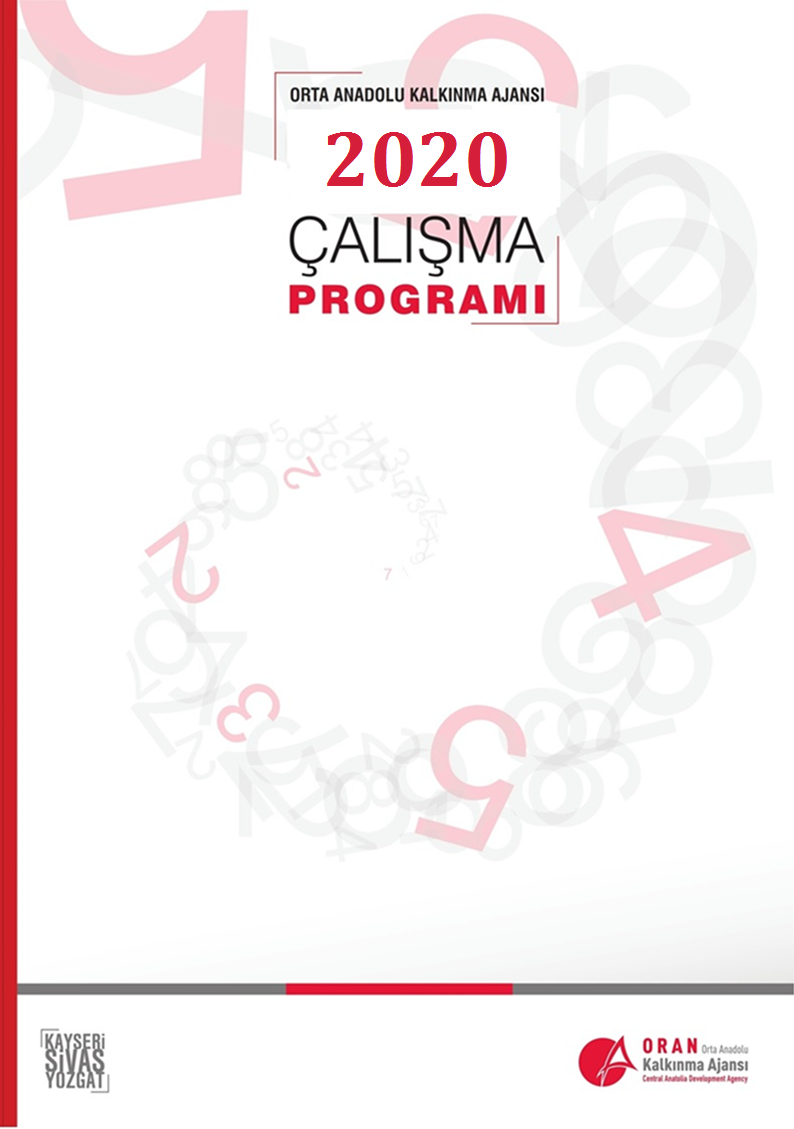 SunuşTR72 Bölgesi 2014-2023 Bölge Planının eksen, öncelik ve tedbirleri, 2020-2024 dönemi Ajans Stratejik Planı amaç, hedef ve stratejileri, ulusal plan, program ve strateji belgeleri ile eylem planları dikkate alınarak hazırlanan Ajans için 2020 yılı faaliyetlerini içeren 2020 yılı Çalışma Programı Bölgemiz için çok önemli hedefler içermektedir. Destekler, Ajans tarafından TR72 Bölgesi’ndeki öncelikler doğrultusunda belirlenmiş sonuç odaklı program başlıkları altında sınıflandırılmış hedefler ile birlikte 2020 yılında Ajansı çok yoğun bir ajanda beklemektedir. Gerek yurtiçi gerekse yurtdışında çok yoğun bir tempo ile çalışacağımız bu yılda Bölgemizin büyük bir ivmelenme yaşayacağından şüphemiz bulunmamaktadır.3 yıllık bir strateji ile hazırladığımız Ajans Destek Stratejisi kapsamında belirlenen öncelikler doğrultusunda çıkılması planlanan Mali Destek Programları yanında, Fizibilite Destekleri, Teknik Destekler, Güdümlü Projeler ve diğer Ajans faaliyetleri bu Bölge için hedeflediğimiz ivmelenmenin çıkış noktası olacaktır. 2020 yılı Ajansın “Kırsalda Yaşayan Bireylerin Sosyo-Ekonomik Gelişiminin Sağlanması”, “İmalat Sanayinde Kurumsallaşma ve Katma Değerli Üretimin Geliştirilmesi” ve “Alternatif Turizm İmkanlarının Geliştirilmesi” sonuç odaklı programlarına ağırlık verileceği bir yıl olacaktır. Ayrıca bu yıl Bölge için önem arz eden stratejik araştırma ve raporların sayısında artış olacağı bir yıl olacaktır. Bu raporlar içerisinde Bölgenin mevcut sorunlarının giderilmesine yönelik raporlar olacağı gibi önemli projelerin değerlendirilmesi adına etki analizlerinin ve fizibilite çalışmalarının da gerçekleştirileceği bir yıldır. Ajansın önemli faaliyetlerinden biri olan yatırım destek ve tanıtım faaliyetleri konusunda yurtiçinden ve yurtdışından Bölgeye yatırımcı çekebilmek adına yoğun bir bilgilendirme ve tanıtım sürecini öngörülmektedir.İçindekilerSunuş	iiİçindekiler	iiiTablolar Listesi	viiŞekiller Listesi	viiKısaltmalar	ix1.	Giriş	11a.	Ajansın Kuruluş Süreci	11b.	Organizasyon Yapısı	11c.	2014-2023 TR72 Bölge Planı	12d. Ajansın Kurumsal Kapasitesi ve Hedefleri	13i.	İnsan Kaynakları	13ii.	Fiziksel Kaynaklar	14(1)	Hizmet Binaları	14(2)	Bilgi ve Teknoloji Kaynakları	14(3)	Kurumsal Temel Politika ve Öncelikler	152.	Sonuç Odaklı Programlar	172.1. Kırsalda Yaşayan Bireylerin Sosyo-Ekonomik Gelişimlerinin Sağlanması	17a.	Amaç	17b.	Özel Amaç	17c.	Arka Plan ve Müdahale Gerekçesi	17d.	Sonuç ve Çıktı Hedefleri	21e.	Proje ve Faaliyetler	22i.	Araştırma, Analiz ve Programlama	22ii.	İşbirliği Koordinasyon	23iii.	Kapasite Geliştirme	25iv.	Ajans Destekleri	25f.	Yönetim ve Koordinasyon Düzenlemeleri	28g.	İzleme ve Değerlendirme	282.2. İmalat Sanayinde Kurumsallaşma ve Katma Değerli Üretimin Geliştirilmesi	29a.	Amaç	29b.	Özel Amaç	29c.	Arka Plan ve Müdahale Gerekçesi:	29i.	Mesleki Eğitim	32ii.	Orta-Yüksek ve Yüksek Teknolojili Ara Ürün Üretilmesi	32iii.	Kaynak Verimliliği	32d.	Sonuç ve Çıktı Hedefleri	33e.	Proje ve Faaliyetler	35i.	İşbirliği ve Koordinasyon	35ii.	Kapasite Geliştirme	35iii.	Ajans Destekleri	36f.	Yönetim ve Koordinasyon Düzenlemeleri	40g.	İzleme ve Değerlendirme	412.3 Alternatif Turizm İmkanlarının Geliştirilmesi	41a.  Amaç	41b. Özel Amaç	41c. Arka Plan ve Müdahale Gerekçesi	41d. Sonuç ve Çıktı Hedefleri	44e. Proje ve Faaliyetler	45i. Araştırma, Analiz ve Programlama	45ii. İşbirliği ve Koordinasyon	45iii. Kapasite Geliştirme	46iv. Tanıtım Faaliyetleri	46iv. Ajans Destekleri	47h.	Yönetim ve Koordinasyon Düzenlemeleri	50i.	İzleme ve Değerlendirme	503.	Kurumsal Gelişim	52a.	Amaç	52b.	Arka Plan ve Müdahale Gerekçesi	52c.	Sonuç ve Çıktı Hedefleri	52d.	Proje ve Faaliyetler	53i.	Kapasite Geliştirme	53(1)	Dış Denetim Faaliyetleri	53(2)	Bilgi İşlem Faaliyetleri	53(3)	Mal Temini	53(4)	Hizmet Temini	54ii.	İnsan Kaynakları	54iii.	Tanıtım  Faaliyetleri	55(1)	Basın ve Medya İlişkilerini Yürütme Faaliyetleri	55(2)	Tanıtım ve İletişim Faaliyetleri	56iv.	ORAN Eğitim Faaliyetleri	564.	Yerel Kalkınma Fırsatları	61a.	Amaç	61b.	Özel Amaç	61c.	Arka Plan ve Müdahale Gerekçesi	61i.	Yatırım Destek Ofisi Faaliyetleri	61ii.	Eğitimde Modern Teknik ve Uygulamalar	62iii.	İhracat Destek Ofisleri	63iv.	UNESCO Yaratıcı Şehirler Ağı	63v.	COVID 19 Mücadele ve Dayanıklılık Programı	64d.	Sonuç ve Çıktı Hedefleri	64e.	Proje ve Faaliyetler	65i.	Araştırma, Analiz ve Programlama	65(1)	Bölgesel Yenilik Stratejisi Uygulamaları	65ii.	İş Birliği ve Koordinasyon	66(1)	Kamu, Özel Kesim ve Sivil Toplum Kuruluşlarını Bir Araya Getirme Faaliyetleri	66(2)	Sektörel İşbirliği Ağları	66(3)	Bölgesel Kalkınma İdareleri ve Diğer Ajanslar ile İşbirliği	66(4)	Sivil Toplum Kuruluşları ile İşbirliği	66(5)	Erciyes Geleceğe Yatırım Yapanlar Zirvesi	67(6)	Tedarik Zinciri Projesi	67iii.	Kapasite Geliştirme	67(1)	ORAN Çocuk Akademi:	67(2)	Eurodesk Faaliyetleri	67(3)	İyi Uygulama Örneklerinin Yerinde İncelenmesi	68(4)	Benim İşim Girişim Organizasyonu	68(5)	Ar-Ge Merkezi Sayısının Artırılması	68(6)	YAPP Proje Pazarı	68iv.	Tanıtım Faaliyetleri	691.	Yurtdışı Çalışma Ziyaretleri Gerçekleştirilmesi	692.	Gastronomi Çalıştayı ve Festivali	713.	Deneyim Pazarlaması	71v.	AB ve Diğer Dış Kaynaklı Programlar Kapsamındaki Projeler	715.	Sonuç ve Değerlendirme	776.	Ekler	78EK-1/A Güdümlü Proje Bilgi Formu	78EK-1/B Proje Listesi	79EK-1/C Yurtdışı Fuarlar ve Çalışma Ziyaretleri Tablosu	83Ek-1/D Düzenlenecek Etkinlikler Tablosu	86Ek-1/E Yapılacak Araştırmalar, Analizler, Stratejiler ve Raporlar Tablosu	95Ek-1/F Orta Anadolu Kalkınma Ajansı Kaynak Verimliliği Faaliyetleri	98Ek-2 Atıl Tesisler Listesi	100Tablolar ListesiTablo 1. 2014-2023 Bölge Planı Vizyon, Gelişme Eksenleri ve Öncelikler	13Tablo 2. Personel Durumu	14Tablo 3. 2020-2024 Kurumsal Stratejik Plan Amaçları	16Tablo 5 İstihdama Yönelik Kadın Odaklı Aktiviteler	19Tablo 5 Sonuç ve Çıktı Göstergeleri	21Tablo 6. Program Süresi ve Zaman Planlaması – Kırsalda Yaşayan Bireylerin Sosyo-Ekonomik Gelişiminin Sağlanması	26Tablo 7 Sonuç ve Çıktı Göstergeleri	33Tablo 9. Program Süresi ve Zaman Planlaması - Sanayide Verimliliğin Artırılması ve Dijital Dönüşümün Sağlanması	38Tablo 10. Kültür ve Turizm Bakanlığınca Kış Sporları TM VE KTKGB Olarak İlan Edilen Merkezlerin Yatak ve Mekanik Tesis Kapasiteleri	42Tablo 10 Sonuç ve Çıktı Göstergeleri	44Tablo 11. Program Süresi ve Zaman Planlaması – Kış ve Termal Turizmin Geliştirilmesi	48Tablo 12 Sonuç ve Çıktı Göstergeleri	52Tablo 13. Kurum İçi Eğitim Talepleri	57Tablo 16. Program Süresi ve Zaman Planlaması - Kurumsal Dönüşüm SOP	59Tablo 18 Sonuç ve Çıktı GöstergeleriPerformans Göstergeleri	64Tablo 21. Program Süresi ve Zaman Planlaması - Yerel Kalkınma Fırsatları	73Şekiller ListesiŞekil 1. Organizasyon Şeması	12Şekil 2. Termal Turizm Kentleri Bölgeleri Haritası	43KısaltmalarAB	: Avrupa BirliğiAGÜ	: Abdullah Gül ÜniversitesiAHİKA		: Ahiler Kalkınma AjansıASKB		: Planlama ve Sosyal Kalkınma BirimiAr-Ge		: Araştırma, GeliştirmeAVM		: Alışveriş MerkeziBDU		: Bağımsız Değerlendirme Uzmanı BROP		: Bölgesel Rekabet Edebilirlik Operasyonel ProgramıDAP		: Doğu Anadolu ProjesiDDK		: Cumhurbaşkanlığı Devlet Denetleme KuruluDK		: Değerlendirme Komitesi EKSS		: Erciyes Küçük Sanayi SitesiGPD		: Güdümlü Proje DesteğiGS		: Genel SekreterlikIPA		: Instrument for Pre Accession (Katılım Öncesi Yardım Aracı)İD		: İç DenetçiİŞGEM		: İş Geliştirme MerkeziKAG		: Kâr Amacı GüdenKAGM		: Kâr Amacı GütmeyenKAYMOS	: Kayseri Mobilya Sanayicileri DerneğiKAYS		: Kalkınma Ajansları Yönetim SistemiKOBİ		: Küçük ve Orta Büyüklükteki İşletmelerKOP		: Konya Ovası ProjesiKOSGEB	: Küçük ve Orta Ölçekli İşletmeleri Geliştirme ve Destekleme İdaresi BaşkanlığıKYB		: Kurumsal Yönetim BirimiMEVKA		: Mevlana Kalkınma AjansıMDP		: Mali Destek ProgramıMOBİTEK	: Mobilya Üretim Altyapısını Güçlendirme ProjesiOECD		: Organisation for Economic Co-operation and Development (Ekonomik Kalkınma ve İşbirliği Örgütü)ORAN		: Orta Anadolu Kalkınma AjansıOSB		: Organize Sanayi BölgesiPTÇ		: Proje Teklif ÇağrısıPUB		: Proje Uygulama BirimiPYSDB		: Program Yönetim ve Sanayide Dönüşüm BirimiSOP		: Sonuç Odaklı ProgramSTK		: Sivil Toplum KuruluşuSTSO		: Sivas Ticaret ve Sanayi OdasıTB		: Tüm BirimlerTD		: Teknik DestekTKDK		: Tarım ve Kırsal Kalkınmayı Destekleme KurumuTOBB		: Türkiye Odalar ve Borsalar BirliğiTOBB ETÜ	: TOBB Ekonomi ve Teknoloji ÜniversitesiTSO		: Ticaret ve Sanayi OdasıTÜBİTAK	: Türkiye Bilimsel ve Teknolojik Araştırma KuruluTÜİK		: Türkiye İstatistik KurumuUCI		: Dünya Bisiklet BirliğiYDO		: Yatırım Destek Ofisleri BirimiYK		: Yönetim KuruluGirişKalkınma Ajansları Bütçe ve Muhasebe Yönetmeliği’nin 21. ve 22. maddeleri hükümleri doğrultusunda hazırlanan Çalışma Programı, 2020 yılında Orta Anadolu Kalkınma Ajansı tarafından gerçekleştirilmesi planlanan faaliyetleri düzenlemektedir. Çalışma Programı; 2020 yılına ilişkin öncelik alanlarını, faaliyetleri ve bu faaliyetlere ayırılacak tahmini mali kaynakları göstermektedir.ORAN 2020 Yılı Çalışma Programı’nın temel amaç ve öncelikleri oluşturulurken, ulusal kalkınma plan ve programlarında öngörülen ilke ve politikalar ile Ajansın 2014-2023 Bölge Planı ve 2020 - 2024 Kurumsal Stratejik Planı’nda yer alan temel hedef ve amaçlar ile Kalkınma Ajansları Bütçe ve Muhasebe Yönetmeliği’nin ilgili maddeleri dikkate alınmıştır.5018 sayılı Kamu Malî Yönetimi ve Kontrol Kanunu çerçevesinde merkezi yönetim kapsamındaki kamu idareleri, sosyal güvenlik kurumları ve mahallî idarelerden oluşan genel yönetim kapsamındaki kamu idarelerinin stratejik plan ve buna bağlı olarak, performans programı ve bütçe hazırlamaları gerekmektedir. Kalkınma ajansları ise bölge içi ve bölgeler arası gelişmişlik farklarının azaltılmasında yürüttükleri görev ve faaliyetlerle ilgili tahsis edilen kamu kaynaklarının hesap verebilirlik ve malî saydamlık çerçevesinde yerinde ve etkin kullanılması ve dağıtılmasına özen gösteren kurumlar oldukları kadar, Bölge için sundukları hizmetin kalitesini de sürekli artırmayı hedeflemektedirler.Ajansın Kuruluş Süreci25 Temmuz 2009 tarih ve 27299 sayılı Resmi Gazetede yayımlanan 2009/15236 Sayılı Bakanlar Kurulu Kararı ile kurulan ORAN, faaliyetlerini ilgili kanun ve yönetmeliklerle belirlenen görev ve yetkiler dâhilinde yürütmektedir. 10 Temmuz 2018 tarihli Cumhurbaşkanlığı 1 sayılı kararnamesi ile Kalkınma Ajanslarının koordinasyonunu sağlama ve bunlarla ilgili iş ve işlemleri yürütme görevi Sanayi ve Teknoloji Bakanlığına verilmiştir. Ayrıca 15 Temmuz 2018 tarihli ve 4 sayılı Bakanlıklara Bağlı, İlgili, İlişkili Kurum ve Kuruluşlar ile Diğer Kurum ve Kuruluşların Teşkilatı Hakkında Cumhurbaşkanlığı Kararnamesi ile ilgili hükümler yeniden düzenlenmiştir.  Organizasyon YapısıAjansın teşkilat yapısı 4 sayılı Cumhurbaşkanlığı Kararnamesi on altıncı bölümün 190’ınc maddesinde belirtilmiştir. Buna göre; Ajans Kalkınma Kurulu, Yönetim Kurulu, Genel Sekreterlik v Yatırım Destek Ofislerinden müteşekkildir. Aynı kararnamenin ilgili maddelerine göre Yönetim Kurul karar organı, Kalkınma Kurulu danışma organı ve Genel Sekreterlik icra organıdır. Genel Sekreterlik; Araştırma, Planlama ve Koordinasyon Birimi, Program Yönetim Birimi, İzleme ve Değerlendirme Birimi, Kurumsal Yönetim Birimi olmak üzere 4 birim ve Kayseri, Sivas ve Yozgat illerinde birer olmak üzere 3 yatırım destek ofisinden (YDO) oluşmaktadır. Ajans bünyesinde iç denetim hizmetleri 1 İç Denetçi tarafından yürütülmektedir.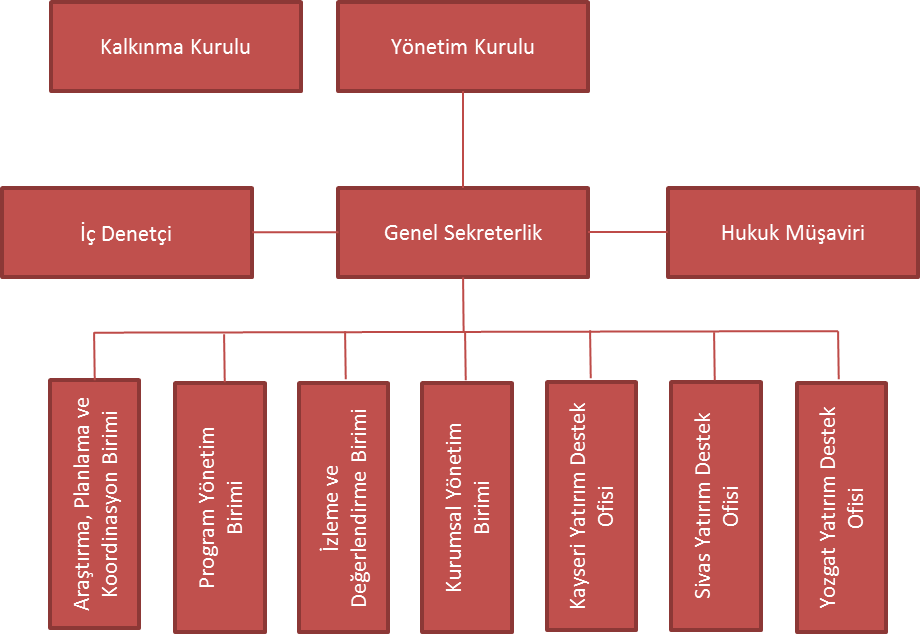 Şekil 1. Organizasyon Şeması2014-2023 TR72 Bölge Planı2014–2023 yıllarını kapsayacak şekilde bölgedeki yerel yönetimler, kamu, özel kesim, Sivil Toplum Kuruluşları (STK) ve üniversitelerin aktif katılımı sağlanarak hazırlanan Bölge Planı Ajans tarafından ilgili dönem içerisinde uygulanacak destek programlarının önceliklerinin belirlenmesinde yol gösterici olacaktır. Bölge Planı Gelişme Ekseni ve Öncelikleri Tablo 1’ de özetlenmiştir.Tablo 1. 2014-2023 Bölge Planı Vizyon, Gelişme Eksenleri ve Önceliklerd. Ajansın Kurumsal Kapasitesi ve Hedefleriİnsan Kaynakları2020 yılında gerek Ajansın kurumsal yapılanması olsun, gerek insan kaynakları açısından personelin eğitimi ve gelişimi olsun, yararlı görülen süreç iyileştirme faaliyetlerine devam edilecektir. Ajans bünyesinde Kalkınma Ajansları Personel Yönetmeliği uyarınca istihdam edilen 1 Genel Sekreter, 24 Uzman, 4 Destek Personeli, ve 1 İç Denetçi bulunmaktadır. Ayrıca 696 sayılı Kanun Hükmünde Kararname ile 375 sayılı Kanun Hükmünde Kararnameye eklenen geçici 23. madde kapsamında Sürekli İşçi olarak istihdam edilen, güvenlik, temizlik ve büro işleri ile ilgilenen 12 personel bulunmaktadır. Toplamda 42 personel istihdam edilmekte olup, Kalkınma Ajansları Personel Yönetmeliği uyarınca istihdam edilen personele ilişkin bilgiler Tablo 2’ de verilmiştir.Tablo 2. Personel DurumuFiziksel KaynaklarHizmet BinalarıKayseri Merkez Hizmet Binası Merkez hizmet binası 07 Temmuz 2017 tarihinden itibaren yeni adresine taşınmıştır. Söz konusu bina Mevlana Mah. Mustafa Kemal Paşa Bulvarı No:79 Kat 5 ve 6 Kocasinan/Kayseri adresinde yer almaktadır.Sivas Yatırım Destek Ofisi Hizmet BinasıSivas Kültür Varlıklarını Koruma Bölge Kurulu onayıyla rölöve, restitüsyon ve restorasyon işleri tamamlanan tarihi Hubiyar Korucu Konağı 2014 yılı Ekim ayından itibaren, Sivas YDO Hizmet Binası olarak kullanılmaktadır. Söz konusu konak Akdeğirmen Mah. Höllüklük Cad. No: 39 Sivas adresinde yer almaktadır.Yozgat Yatırım Destek Ofisi Hizmet Binası Ajans, Yozgat YDO hizmet binası olarak kullanmak üzere, yine tarihi eser olan Sakarya Anaokulu’ nu (Miralay Konağı) kiralamış, 2017 yılında ise söz konusu konak Yozgat Valiliği tarafından Ajansın kullanımına tahsis edilmiştir. Binanın 2012 yılında rölöve, restitüsyon ve restorasyon çizim projeleri tamamlanmış ve Yozgat Kültür Varlıklarını Koruma Bölge Kurulu tarafından onaylanmıştır. İlgili bina restorasyonuna 2014 yılı içerisinde başlanmış olup 2017 yılı içerisinde tamamlanmıştır.Bilgi ve Teknoloji KaynaklarıAjans, mevzuatla belirlenen ve gelecekte de üstlenmesi muhtemel faaliyetleri yerine getirebilmek için bünyesinde gelişmiş bilgi sistemleri barındırmakta ve bilişim altyapısını sürekli geliştirmektedir. Faaliyete başladığı günden beri tedarik edilen bilgisayar, donanım, yazılım ürünleri, ofis ekipmanları ve iletişim cihazlarına ilaveten 2019 yılı içerisinde alınması planlanan ürünler tedarik edilmiştir.Mevcut yapıda 3 (üç) adet fiziksel sunucu üzerinde Sanallaştırma Teknolojisi kullanılarak ihtiyaç duyulan sanal sunucular oluşturulmuştur. IP Telefon, EBYS sunucusu, Web Sunucusu, Dizin Hizmetleri, Anti-virüs, Yedekleme Sunucusu, Güvenlik Duvarı Cihazı Ajans bünyesinde kullanılmaktadır. Sivas ve Yozgat YDO ofislerinde de güvenlik duvarı cihazı ve yazılımı kurulmuş olup, Ajans merkez binasıyla aralarında bu güvenlik duvarı üzerinden Sanal Özel Ağ (VPN) ile bağlantı çalışmaktadır. Ajans merkez hizmet binasında mevcut kesintisiz 20Mbps metro internet erişim altyapısı mevcuttur. Böylelikle kurumsal hizmetler internet üzerinden aksamadan verilmektedir.Kurumsal internet sitesi sürekli güncellenerek www.oran.org.tr  adresinden hizmet sunmaktadır. 2020 yılında da genel sekreterlik, çalışma birimleri ve yatırım destek ofislerinin yazılım, donanım ve altyapı ihtiyaçlarını karşılamak için bilgi işlem faaliyetleri yürütülecektir. TÜBİTAK tarafından hazırlanan KAYS (Kalkınma Ajansları Yönetim Sistemi) aktif olarak kullanılmakta, özellikle proje destek talepleri, program yönetimi ve izleme süreçleri ile muhasebe sistemi tamamen bu yazılım altında çalışmaktadır. Kurum içi ve kurumlar arası yazışmalarda EBYS (Elektronik Belge Yönetim Sistemi) tamamen aktif olarak kullanılmakta, buna ilaveten son dönemde üzerinde önemle durulan KEP (Kayıtlı Elektronik Posta) ile iletişimin sağlanması için gerekli iş ve işlemler yapılmaktadır.Kurumsal Temel Politika ve ÖnceliklerORAN, katılımcılık ilkesi çerçevesinde 2020-2024 Dönemi Stratejik Planı, ortak aklı baz alan, bir yaklaşımla hazırlanmış; misyon ve vizyonla birlikte, önümüzdeki 5 yıllık dönemi kapsayan amaç, hedef ve stratejiler belirlenmiştir. Ajans’ın kurum misyonu ve vizyonu Şekil 1’ de verilmiştir.Misyon: Bölgenin sosyal ve ekonomik olarak kalkınmasına katkı veren, bölgesel kalkınma faaliyetlerinde tüm paydaşlar için koordinasyon sağlayan ve yönlendiren bir merkez olmakVizyon: Alanında uzmanlaşmış dinamik kadrosu ve güçlü kurumsal yapısıyla, bölgesel kaynak ve potansiyellerin değerlendirilmesinde katılımcılığı ve işbirliğini temel alarak bölge gelişimine yön veren, bölgesel kalkınmada öncü kurum olmakORAN, 2020-2024 yılları arasında faaliyet ve kaynaklarını Stratejik Planda belirlediği, “Bölgesel Rekabet Edebilirliğin Artmasına Katkı Sağlanması”, “Bölgede İşbirliği ve Koordinasyonun Güçlendirilmesi”, “Bölgeye Yapılan Yatırımların Artırılması” ve “Kurumsal Kapasitenin Güçlendirilmesi” olmak üzere 4 amacın ve bu amaçlar altında tanımlanan 14 hedefin başarılmasına yönlendirecektir.Tablo 3. 2020-2024 Kurumsal Stratejik Plan Amaçları Sonuç Odaklı Programlar2.1. Kırsalda Yaşayan Bireylerin Sosyo-Ekonomik Gelişimlerinin SağlanmasıAmaçKırsal alanda yaşayan bireylerin gelir seviyelerinin yükseltilmesi yoluyla sosyo-ekonomik gelişimlerinin sağlanmasıdır.Özel AmaçKadın istihdamının artırılması ve kadınların ürettiği ürünlerin pazarlama imkanlarının geliştirilmesiKatma değerli tarım ve hayvancılık uygulamalarının desteklenmesiTıbbi aromatik bitkilerin ekim alanlarının ve işleme fabrikaları ile olan bağlarının geliştirilmesiKırsalda örgütlenmenin, kooperatifçiliğin desteklenmesi ve geliştirilmesiYöresel ürünlerin saptanması, varolan ürünlerin etkin pazarlamasının yapılmasıOrganik tarım konusunda çiftçilerin bilinç seviyelerinin yükseltilmesiKırsal alanda kaynak verimliliğinin artırılması Arka Plan ve Müdahale GerekçesiTR72 Bölgesi’nde yer alan Sivas ve Yozgat’ın ilçeleri ile Kayseri’nin merkez ilçeleri dışındaki ilçeleri büyük ölçüde ekonomileri tarıma dayalı ilçelerdir. Yozgat, çiftçilerin özelikle kırsal alanda geçimlerini sağlayamamaları nedeniyle sürekli olarak batı illerine göç vermektedir. 2009-2018 yılları arasında Yozgat nüfusunun %12,8’ini kaybetmiş, Sivas ve Kayseri’nin nüfusu ise %2,1 ve %15,2 artmıştır. Yozgat tüm iller arasında en fazla göç veren il konumundadır. Kayseri’de ise merkez ilçeler çevredeki ilçelerden göç almaktadır.Bölgemizdeki illerdeki çiftçilerin Ege, Karadeniz veya Akdeniz’deki çiftçiler gibi senede iki ürün almaları veya ekonomik değeri çok yüksek olan bitkileri ekmeleri mümkün değildir. Bu nedenle bölgemizde özellikle şeker pancarı ve buğday tarımının dışında kırsal alana adaptasyonu olan farklı bitkilerinin ekiminin yaygınlaştırılması ve hayvancılık altyapısının kuvvetlendirilerek bölgede üretilen katma değerin bölgede bırakılması gerekmektedir.Bölgenin coğrafyasını iyi bilmek ve bitkilerin tüm değer zincirlerini yönetmek iklimi ve coğrafyası sert olan TR72 Bölgesi’nde değerli bitkilerin endüstriyel olarak yetiştirilebildiğini göstermiştir. Bazı kritik faktörler başarıyı doğrudan etkilemektedir.Ürünün piyasadaki fiyatının seyri, arz talep dengesi yönetilmelidir. Nadir bitkiler talep düzeyi sınırlı olduğu için büyük ölçekli ekimlerde fiyat düşebilmektedir. Piyasada talebi olan bitkilerin alt türleri bilinçli olarak seçilmelidir. Çayıralan ilçesinde 2017 yılında ekimi yapılan lavanta da yağlık bir tür olan angus tofollia seçilmiştir.Bazı bitkiler kış şartlarına dayanamadığı için her sene tohum ya da fide alınması gerekmektedir. Aslında çok yıllık bitki olan bazı türlerin kışı geçirememeleri tohum maliyeti kaynaklı maliyetleri artırmaktadır. Tohum ve fidelerin üretileceği yerel seraların olması durumunda tohum fide maliyetleri düşürülüp biberiye, karabaşotu, stevia gibi bitkilerin piyasa şartlarında TR72 Bölgesi’nde üretilmesi sağlanabilir.Yerelde işleme tesislerinin varlığı ve sözleşmeli tarım yapmaları bitkinin yayılması açısından en önemli faktör durumundadır.    TR 72 Bölgesi’nde birçok başarı hikayeleri bulunmaktadır. Örneğin Bölgede antep fıstığının tek yetiştiği yer Sivas Suşehri ilçesidir. Bölgedeki menengiç ağaçları aşılanmış ve hiç umulmayan bir ilçede katma değerli bir ürünün yetişebildiği görülmüştür. Pınarbaşı ilçesinde kimyon ekimi başlamış ve zaman içerisinde ekim alanı oldukça genişlemiştir. Ekim alanı Sivas Kangal ilçesine de yayılmıştır. 2017 ve 2018 yıllarında yapılan çalışmalarda bölgemizde tıbbi adaçayının, melisanın, ekinezyanın, lavantanın yetişebileceği görülmüş ve bu bitkilerin yetiştirilmesine ilişkin fizibiliteler hazırlanmış ve Ajans web sitesinde yayınlanmıştır.  Bölgemizde tıbbi aromatik bitkilerin ve endüstriyel bitkilerin gelişmesine yönelik tüm değer zincirini yönetebilecek düzenleyici bir kuruma ihtiyaç duyulmaktadır. Mevcut kurumların parçalı yönetimleri nihai sonucun alınmasını güçleştirmektedir. Süreç mantığı çerçevesinde seçili 3-5 ürünün tüm değer zincirini yürütecek yurt dışında benzeri olan kurumlar oluşturulmalıdır.  Kırsal alanda faaliyet gösteren bireylerin pazara ulaşma, belli standartları sağlama, lojistiği sağlama ve tanıtım faaliyetlerini yapmaya yönelik becerileri oldukça kısıtlıdır. Bu durum bireylerin örgütlenmesi ve belli kurumsal yapıları kendi aralarında kurmaları ile giderilebilmektedir. Ancak mevcut faaliyette bulunan kooperatif ve dernek benzeri yapılara baktığımızda ise çoğunun istenildiği şekilde işlemediği görülmektedir. İşleyen yapılarda pazarlama işini yapan ya iyi bir yönetici, ya doğrudan bir özel sektör firması ya da belediye benzeri kurumlar bulunmaktadır. Bölgedeki en büyük iki örgütlenme Kayseri Pancar Ekicileri Kooperatifi ve SÜTAŞ tarafından pazarlaması yapılan süt üretici birlikleridir. Bu iki örgütlenme TR72 Bölgesi’nde geniş çapta bireylerin pancar ve sütten para kazanmalarını sağlamaktadır.  İlçelerdeki süt üretici birliği yöneticilerinin başarısı ilçe çiftçisinin refah düzeyini doğrudan etkilemektedir. Yozgat’ın Sarıkaya ilçesindeki süt üreticiler birliği  800 çiftçinin soğuk zinciri kırmadan sütünü toplamakta ve SÜTAŞ’a teslimini yapmaktadır. Bölgemizdeki diğer kooperatiflerin örnek iki yapıdaki gibi daha merkezi yapılar ile yönetsel olarak bağlarının kuvvetlendirilmesi gerekmektedir. Bölgesel kalkınma programları tasarımı yapılırken özellikle bölgeye has ürünlerin tespit edilmesi ve bu ürünler çevresinde politikaların geliştirilmesinin faydalı olacağı değerlendirilmektedir. Bölgemizde  birçok yöresel ürün bulunmakta ancak bunların tanıtımı ve yönetimi profesyonel şekilde yapılamamaktadır. Türkiye’ye mal olmuş yöresel ürünleri olan TR72 Bölgesi’ndeki ürünlerin kurumlar ve özel sektör firmaları arasında daha koordineli yönetilmesi gerekmektedir. Özellikle kırsal alanda üretimi yapılan ürünlerde koordinasyon faaliyeti daha önemli hale gelmekte ve iyi düzenlenen yapılar bireylerin sosyo-ekonomik gelişimlerini doğrudan etkilemektedir. Kayseri’nin 11, Sivas’ın 7 ve Yozgat’ın 4 coğrafi işaretli ürünü bulunmaktadır. Coğrafi işareti olmasa da ticari potansiyeli olan onlarca ürün TR72 Bölgesi’nde üretilmektedir. Örneğin Sivas’ın Ulaş ilçesinde üretilen zerun buğdayı, buğdayın 11 atasından biridir ve Siyez buğdayı gibi ticarileşme potansiyeli taşımaktadır.Çiftçilerin gelir seviyelerini yükseltmenin en önemli araçlarından biri de organik tarım dönüşümüdür. Sertifikalandırma sürecinin ve yönetiminin zorluğu nedeniyle kırsaldaki çiftçiler ve yöneticiler tarafından genelde pek düşünülmeyen bir girişimdir. Ancak bir ürün organik sertifikası aldığı anda fiyatı piyasa fiyatının 2-3 katına çıkabilmektedir. Bu durum organik tarımı program amaçlarına ulaşmak için önemli bir araç haline getirmektedir. TR72 Bölgesi’ndeki çoğu korunmuş ve çevresi ile izolasyonu sağlanmış mikro alanlar için organik tarım projeleri kurumlar arası diyalog ile geliştirilebilir. Örneğin Yozgat’ın Sarıkaya ilçesine bağlı Hisarbey köyü çevresel etmenlerden arınmış bir orman köyüdür. Kendine has cevizi organik sertifika alma potansiyeli taşımaktadır.Kırsalda sosyo-ekonomik gelişimin sağlanması için kadının rolünün ve işgücüne katılımının artırılması programın ana eksenlerindendir. Bölgede kadın istihdamı erkek istihdamına göre kısıtlı kalmıştır. TÜİK (2018) verilerine göre Bölgede toplam çalışanların %29,7’si, 15-24 yaş arası istihdam edilenlerin %25,5’i, tarımda istihdam edilenlerin (15+ yaş) %41,5’i, sanayide istihdam edilenlerin (15+ yaş) %8,4’ü ve hizmetler sektöründe istihdam edilenlerin (15+ yaş) %29,34’ü kadındır. Kayseri, Sivas ve Yozgat İşgücü Piyasası Araştırmaları (2017) verilerine göre, erkek çalışanlar, toplam çalışanların Kayseri’de %85,7’sini, Sivas’ta %81,9’u, Yozgat’ta ise %87’sini oluşturmaktadır. Ayrıca, Bölgede tipik Anadolu özelliği olan kadının evde ev işleri ile meşgul olma sebebi ile çalışmaması yaygındır. Kadınlarda yükseköğretim mezunlarında bile ev işleri ile meşgul olmak işgücüne dâhil olmamadaki en çok görülen nedendir. Bu durumda, Bölgede sanayi ve hizmet sektöründe ülke oranının altında pay alan kadınların işgücüne katılım oranlarının artırılmasına yönelik tedbirlere önem verilmesi gerekmektedir. Bölgede halen Türkiye ortalamasının (%13) oldukça üzerinde olan ücretsiz aile işçiliği önemli bir pay almaktadır (%25). Ücretsiz aile işçiliğinin sektörel durumu irdelendiğinde, istihdam edilenlerin %93,85’i tarımda yer almaktadır. Ücretsiz aile işçilerinin cinsiyet bakımından dağılımında, çalışanların %73,85’inin kadın olduğu görülmektedir. Bu durumda, gelecek 10 yılda tarımdan hizmet ve sanayi sektörüne kaymayla birlikte göç olgusunu tetikleyen tarım sektöründe çözülmenin artmasının beklenmesi, kadınlar ve diğer dezavantajlı gruplar için Bölgede ilave tedbirlerin alınmasını gerektirmektedir.2019 yılı içerisinde yapılan ve TR72 Bölgesi’ndeki istihdama yönelik kadın faaliyetlerinin derlendiği bir çalışmaya başlanmış ve Kaymakamlıklar ile yapılan görüşmeler neticesinde aşağıdaki tabloda yer alan faaliyetler/organizasyonlar tespit edilmiştir.Tablo 5 İstihdama Yönelik Kadın Odaklı AktivitelerKurumlardaki ilgilerle yapılan görüşmeler neticesinde aşağıdaki noktalarda ilerleme sağlanması gerektiği tespit edilmiştir.Kurumların üretimle ilgili faaliyetleri yanında yönetsel ve pazarlama faaliyetlerinin yeterince geliştirilemediği,Üretimi yapılan ürünlerin piyasa tarafından talep gören trendlere uygun tasarlanmadığı,Nitelikli yöneticilerin kooperatif veya birliklerin yönetimine getirilememesi,Bölgede ilgili kurumlar arasında bulunan iletişim eksiklikleriGeleneksel alanlarda çalışan kadınların sorunlarının çözümü ve iş imkânlarının artırılmasına ilaveten,  kadın istihdamını artırmak amacına yönelik, sosyal inovasyon ve sosyal girişimciliğin etkili bir çözüm aracı olduğu değerlendirilmektedir.Bölgemizde birçok sosyal proje yürütülmekte, ancak finansal yapısı ve yönetim şekli iyi kurgulanamadığı için kısa zamanda girişimler olumsuz sonuçlanabilmektedir. Bölgedeki büyük firmaların ve kamu kurumlarının kadın istihdamına yönelik çalışmaları desteklemesi ve onlara yeni pazarlar oluşturulmasına yönelik faaliyetler gerçekleştirmesi hedeflere ulaşılması açısından faydalı olacaktır. İşgücüne yeni kadınların dahil edilip istihdam olanaklarının artırılmasıyla bölgedeki aile işçisi kadın sayısının azaltılması sağlanacaktır.  Sonuç olarak bölgemizde özellikle kırsal alanda faaliyet gösteren kadın organizasyonlarına yönelik olarak geleneksel yaklaşımların yanı sıra sosyal girişimcilik ve sosyal inovasyon yaklaşımı ile yeni çözümler geliştirilmesi ve istihdam olanaklarının artırılması hedeflenmektedir. Sonuç ve Çıktı HedefleriTablo 5 Sonuç ve Çıktı GöstergeleriProje ve FaaliyetlerAraştırma, Analiz ve ProgramlamaTR72 Bölgesi’nde sosyal kalkınmada rol oynayan aktörlerin (kooperatif, dernek, vakıf, kurum, platform/topluluk vb. yapılar) arasındaki bağlantıların analiz edileceği, bu ekosistemdeki temel sorunların tespit edileceği ve  çözüm önerilerinin geliştirileceği bir çalışma yapılacaktır. TR72 Bölgesi’nde kırsal alanda faaliyet gösteren kooperatiflere yönelik araştırma yapılacak olup, araştırma kapsamında ne derece aktif oldukları ve aksayan yönleri tespit edilmeye çalışılacaktır.Tıbbi aromatik bitkiler ve endüstriyel bitkilerin pazar koşullarını ve fide fiyatlarını içeren bir araştırma yapılarak TR72 Bölgesi’nde deneme ekimi yapılacak bitkilerin belirlenmesi için çalışılacaktır.Pazar potansiyeli olan yöresel ürünlerin tespitine ve aksayan yönlerinin tespitine yönelik araştırma yapılacaktır.Yozgat ili Hisarbey köyü ve çevresindeki yerleşimlerde kaynak verimliliği ile permakültür uygulamalarını içerecek model bir çiftlik veya köy yerleşimi kurulmasına yönelik  araştırma çalışması yapılacaktır. Çalışmanın içerisinde Türkiye genelinde örnek oluşturabilecek, kentten kırsala göçü tetikleyecek tercihen akıllı çiftlik yapısı, etrafındaki yerleşimin planı ve ekonomik bir modeli permakültür uygulamalarının desteği ile oluşturulacaktır.İşbirliği KoordinasyonSürdürülebilirlik Adımları Derneği ile öncelikle bölgede ürün odaklı "Sorunlara Çözümler Buluşmaları" gerçekleştirilecektir. Yozgat ili Aydıncık ilçesindeki ametis taşı ile Kayseri ili Yahyalı ilçesindeki halı ve kilim bu buluşmaların öncelikli olarak yapılması planlanan yerledir. 2019 yılı son çeyreğinde bu etkinliklerden birinin yapılması planlanmaktadır. Ayrıca Sürdürülebilirlik Adımları Derneği ile bölgedeki kadın çalışmalarına yönelik odak projeler geliştirilmesi yönünde ön çalışmalar gerçekleştirilmektedir.Anatolian Artisans Derneği ile Yozgat ili Aydıncık ilçesindeki ametis taşı ile Kayseri ili Yahyalı ilçesindeki halı ve halı türevleri ürünler üzerine çalışmalara başlanmıştır.  Anatolian Artisans Derneği başkanı ile ilçelere ziyaretler yapılmış ve üretici kadınlar ile görüşmeler yapılmıştır. Satış ağındaki eksikliklerin giderilmesi yönünde ürünler ve bölge özelinde tasarım çalışmalarının yapılması görüşülmüş ve bu konuda projelendirme çalışmalarının yapılması kararlaştırılmıştır. Bu kapsamda tasarımların belirlenmesi, örnek ürünlerin çalışılması, bölgedeki kadınlara workshop düzenlenmesi ve eğitim verilmesi Anatolian Artisans Derneği öncülüğünde yapılabilecektir.  Akabinde de çıkan ürünlerin yurtiçi ve yurtdışında Derneğin bağlantıları ile ve ayrıca diğer portallarda satışının yapılması planlanmaktdır. Yahyalı ilçesinde halının direk satışından ziyade halı ve kilim parçalarının kullanıldığı çanta, gözlük kabı gibi farklı konseptlerde ürünler üzerine odaklanılması satışı kolaylaştıracaktır.Kültepeden Günümüze Kadın İşgücü Farkındalık ve İstihdama Destek Paneli: Anadolu’da ilk yazılı belgeler Kültepe’de çıkmış ve tam 4 bin yıl önce Kayseri’deki insanlar okumayı, yazmayı başka yörelerden çok daha erken öğrenmiş Anadolu’nun bu kısmı o zamanlar okuma ve yazmayı öğrenirken mesela batıda henüz yazı yokmuş. Batıda daha sonraki dönemlerde yazı ortaya çıkmış. Kayseri’deki Kültepe-Kaniş Karum ören yerinde yapılan kazılarda bulunan tabletlerde, kadın hakları, çocukların evlat edinilmesi, beşik kertmesi, bir gelinin kayınvalidesinden şikayet etmesi gibi pek çok konular işlenmiş. Buradan yola çıkarak, Kayseri de Kültepe’den günümüze aktarılan kadın haklarını ve varoluş desteklerini öne çıkaran istihdama destek paneli düzenlenmesi planlanmıştır.Kadının çalışma hayatındaki yeri ve sorunlarına çözüm önerilerinin ele alınacağı »İŞTE GÜCÜMÜZ» projesi kapsamında Türkiye'nin dört bir yanına yayılan  organize sanayi bölgeleri, sanayi ve ticaret odaları, üniversiteler ve  il belediyeleri bünyesinde seri paneller düzenlenecek; bu paneller aracılığıyla ünlü haberciler, kadın iş gücü temsilcileri, hukukçular, bölgenin önde gelen sanayici ve işverenleri, toplumda saygın bir yere sahip kamu önderleri çalışanlarla buluşacak ve kadınların işgücü piyasasına etkin katılımı konusunda fikir ve önerilerini doğrudan çalışma hayatının birebir temsilcileri ile paylaşma imkanına kavuşacaklardır. Ünlü haberciler moderatörlüğündeki proje; hem bu projenin katılımcıları açısından dikkat çekici ve katılımı arttırıcı isimleri olacak; hem de devamında söz konusu panellerin medyada haberleştirilmesi ve daha çok kişiye ulaşması için doğal aracı olacaklardır. Panellerin düzenleneceği bölgede etkin olan işveren temsilcileri ve de kadın girişimciler bölgenin yapısı ve iş hayatındaki sorunları hakkındaki görüşlerini doğrudan aktarma imkanına kavuşacaktır. Kadının çalışma hayatında karşılaştığı sorunların hukuk dilinde karşılığı ve çözüm önerileri konusunda ise alanında söz sahibi hukukçuların görüşleri ve bilgi akışı söz konusu panellerin hukuki ayağını oluşturacaktır. Proje tamamlandığında kaleme alınacak sonuç bildirisindeki öneri ve veriler,  somut ve değerli bir bilgi kaynağına dönüşecektir. Kültepe yazıtlarında yer alan kadın hakları tabletlerinden uyarlanan plaketler destekçi ve katılımcılara takdim edilerek tarihi sorumluluğa dikkat çekilecektir. Proje ile şehrimize gelen ulusal basın temsilcilerine Kültepe ve Kayseri gezdirilerek projenin Kayseri  özelinde Pr etkinliği artırılacaktır.Zerun Buğdayının Ekonomik Kapasitesinin Artırılması Programı: Anadoludaki 11 ana buğday türünden biri olan ve Sivas ili Ulaş ilçesinde ekimi yapılan zerun buğdayının daha geniş alanlara ekiminin sağlanması ve ulusal piyasada sürdürülebilir pazarlar bulunmasına ilişkin çalışmalar yapılacaktır. Bu kapsamda yöre çiftçileri ve yerel kurumlarla koordinasyon geliştirilecektir. Program kapsamında Tarım İl ve İlçe Müdürlüklerine eğitim verilmesi, çiftçilere eğitim verilmesi, mevcut tohumların analizlerinin yapılması, ekim alanının yaygınlaştırılması, mevcut derneklerin araştırılması ve yenisinin kurdurulması, pazar bağlantıları ile çiftçilerin görüştürülmesi planlanmaktadır.Sarıkaya Hisarbey Cevizi Ekonomik Kapasitesinin Artırılması Programı: Yozgat’ın Sarıkaya ilçesine bağlı Hisarbey bölgesi ormanlık bir alana sahip izole bir bölgedir. Bölgede yetişen ceviz ünlü olup, her hangi bir gübre veya kimyasal malzeme üretiminde kullanılmamaktadır. Çiftçileri organize ederek ceviz için organik sertifikası aldırılmaya çalışılacaktır. Program kapsamında; coğrafi işaretinin alınması, çiftçilere ve muhtara eğitim verilmesi, mevcut bölgenin analizi, kimyasal kullanımının tespiti, coğrafi işaret başvurularının yapılması, permakültür altyapısının araştırılması planlanmaktadır.Tosanlı Deresi Organik Bal Üretimi: Sivas İli Hafik ilçesine bağlı bir tecrit edilmiş bölgede 30 arıcının katıldığı organik bal üretimi ve sertifikalandırılması planlanmaktadır. Ajans olarak organik bal üretimi için gerekecek sertifikalandırma veya malzeme alımına yönelik konularda ve eğitim aşamasında destek verilmesi planlanmaktadır.Kapasite GeliştirmeYahyalı’daki Halı Ve Kilim Üreticilerinin Pazarlamaya Yönelik Değer Zincirleri İle Entegrasyonu: Bölgede bine yakın dolaylı istihdam edilebilecek kadın, aracılar yüzünden geleneksel sanatları olan halı ve kilim dokuma işini bırakmışlardır. Halı ve kilimlerin aracılar olmadan satışının yapılması maksadıyla Boydak Halı, KASİDER, IKEA v.b firmalarla görüşmeler yapılmaktadır. Anatolian Artisans, Sürdürülebilir Adımlar Derneği gibi kurumlarla da satış üzerine çalışmalar yürütülecektir.Sosyal Girişimcilik ile ilgili eğitici eğitimi alınmış olup TR72 Bölgesi'ndeki paydaşların konuyla ilgili bilgi ve becerilerinin artırılması yönünde eğitimler verilecektir. Bu kapsamda 2019 yılı son çeyreğinde 25 kişiye ilk eğitim verilmiştir. Eğitimler ve bilgilendirmeler devam edecek olup bölgedeki sosyal girişimcilerin doğru yönlendirilmesi yönünde danışmanlık hizmetleri verilecektir. Ayrıca TR72 Bölgesi sosyal girişim ekosisteminin oluşturulması ve ayrıca 2020 yılı içerisinde sosyal girişimciler ile panel/oturum yapılması planlanmaktadır.Organik Üretim Eğitimleri: Bölgede potansiyeli olan bölgeler için organik üretime yönelik bilgilendirme eğitimleri düzenlenecektir.Kooperatifçilik Semineri: Bölgedeki kooperatiflerin birbirlerini daha iyi tanımaları ve ulusal düzeyde iyi uygulama örneklerini görmeleri maksadıyla seminer düzenlenecektir.Ajans DestekleriOrtak Pazarlama Ajansı: Bölgede bulunan halk eğitim merkezi ve kadın derneklerinin ürünlerinin pazarlama problemlerini çözmek için “ortak pazarlama ajansı” benzeri bir yapının Bölgede kurulması hedeflenmektedir. Ortak Pazarlama Ajansılar tüm dünyada da gelişen ve kooperatiflerin pazarlama sorununa çözüm olarak görünen bir yapılanmalıdır.KAYMEK tarafından Kale içi, saat kulesi içerisinde kursiyerlerin ürünlerini satabilecekleri alanların oluşturulması: Hali hazırda devam eden çalışmalar kapsamında Kayseri Kalesi içerisinde ve Kayseri Saat Kulesi içerisinde kursiyer ürünlerinin satışına başlanmıştır. Satış yerlerinin artırılması hedeflenmektedir.Kayseri Büyükşehir Belediyesi tarafından KAYMEK'lerde üretilen ürünlerin ve ayrıca bölgedeki diğer üretici kadınların ürünlerini satabilecekleri e-ticaret sitesi kurulumu çalışmalarına başlanmış olup 2019 yılında faaliyete geçmesi planlanmaktadır. Kurulacak web sitesi ile Kayseri ilinde'ki ürünlerin satış ve pazarlanması tek elden profesyonelce yapılacaktır. Ajans'ın irtibatta olduğu kadın kooperatifleri ve üreticiler bu satış ağına yönlendirilecek ve hem ayrı ayrı web sitesi kurulumu, satış, pazarlama ağları aramakla zaman kaybedilmeyip hızlı bir şekilde sisteme dahil olabilecekler hem de bu portalda satış yapan kadınlar arası network oluşacaktır.Sivas Kangal Köpeği Üretim, Eğitim ve Satış Merkezi Projesi: Sivas İl Özel İdaresi’nin yararlanıcı olduğu ve Sivas’a özgü bir köpek olan kangal köpeğinin daha kurumsal, standartlara uygun olarak üretilmesi, çok amaçlı olarak eğitilmesi ve talebin karşılanması ve kontrollü olarak üretilmesini kapsayan proje fikri Sanayi ve Teknoloji Bakanlığı tarafından uygun bulunmuştur.Yozgat Modern Hayvan Hastanesi ve Borsası: 2017 yılı Çalışma Programı ile önerilen ve 2018 yılında proje fikri onaylanan projenin fizibilite onayı 2019 yılında yapılmıştır. Yürütülmesi 2020 ve 2021 yıllarında devam edecektir. Tıbbı Aromatik Bitkilerin Geliştirilmesine Yönelik Destek Programı Dizayn Edilmesi: TR72 Bölgesindeki bitki çeşitliliğini artırmak ve katma değerli üretimi desteklemek maksadıyla bir program dizayn edilecektir. Program kapsamında satış protokolü yapılmış bölge şartlarına uyum sağlayabilecek olan bitkiler tercih edilecektir. Proje kapsamında bir danışman bulundurulması zorunlu olacaktır.Tablo 6. Program Süresi ve Zaman Planlaması – Kırsalda Yaşayan Bireylerin Sosyo-Ekonomik Gelişiminin Sağlanması Yönetim ve Koordinasyon DüzenlemeleriKırsalda Yaşayan Bireylerin Sosyo-Ekonomik Gelişiminin Sağlanması Sonuç Odaklı Programı  Planlama ve Sosyal Kalkınma Birimi tarafından yönetilecektir. Faaliyetlerin çeşitlenmesi durumuna göre diğer birimlerdeki uzman personelden faaliyetlerin yürütülmesi noktasında destek alınacaktır. Bazı konularda ise diğer birimlerden uzman personel ayrıca görevlendirilecektir.Faaliyetler yürütülürken büyük ölçüde paydaşlar arasındaki iletişimi ve değer zincirleri arasındaki bağların kurulmasına yönelik faaliyetler yapılmaya çalışılacaktır. Yeni oluşan yapılar yerine belli ölçüde ilerleme kaydetmiş organizasyonların geliştirilmesine yönelik faaliyetler yürütülecektir. Kooperatif veya birlik benzeri yapıların ilçe düzeyinde doğrudan kurdurulması yerine mevcut birlik veya kooperatiflerin kullandırılması yönünde yönlendirme yapılacaktır. Satış bağlantıları kuvvetlendirilmemiş yapılar için ayrıca üretim yapıları desteklenmeyecektir. Sosyal medya pazarlaması ve internet üzerinden satış unsurları desteklenmeye çalışılacaktır. Kadın organizasyonlarında erkek yöneticilerden ziyade lider kadınlar bulunmaya çalışılacaktır.Tıbbi aromatik bitkiler ile ilgili çalışmalarda büyük ölçüde pazarı belli olan ve firmalarla anlaşılmış bitkiler üzerine destekleme yapılacaktır. Yapılan projeler sonrasın bitki ile ilgili raporun oluşturulması istenecektir. Kritik bitkilerin gelişme sürecinde konusunda uzman danışmanlardan destek alınacaktır.İzleme ve DeğerlendirmeKırsalda Yaşayan Bireylerin Sosyo-Ekonomik Gelişiminin Sağlanması Sonuç Odaklı Programı Planlama ve Sosyal Kalkınma Birimi tarafından yönetilecektir. ORAN, Bölge Planı’nda belirtilmiş olan ana amaç ve hedeflere ulaşmasına yardımcı olmak ve hazırlamış olduğu çalışma programının en iyi seviyede gerçekleşmesini sağlayabilmek adına, faaliyetlerin kurallara uygun yürümesini sağlamak, süreç içerisinde oluşacak riskleri tespit etmek ve bu risklere yönelik düzeltici ve önleyici tedbirleri oluşturarak uygulamaya koymak amacıyla programın sonuçlarını izleme, değerlendirme, koordinasyon ve raporlama faaliyetlerini gerçekleştirecektir.Bu süreç aşağıdaki ana faaliyetleri kapsamaktadır;Belirtilmiş olan performans kriterlerine yönelik sistematik bilgi ve verilerin toplanmasıToplanan bilgi ve verilerin analizi ile belirlenen hedeflere yönelik gelişme ve risklerin tespit edilmesiAnaliz sonuçlarının 3 ya da 6 aylık dönemler halinde Genel Sekretere raporlanmasıBelirlenmiş olan performans kriterleri esas alınacaktır. Bu kriterlerin takibi için toplanacak bilgi ve verilerin içeriği, hangi yöntemler ya da kurumlardan tedarik edileceği gibi konular izlenecek uygulamanın performans göstergeleri ile ilgili bölümünde tanımlanmıştır.Değerlendirme sürecinde ise izlenecek uygulamanın ilgililiği, etkinliği ve sürdürülebilirliği gibi sorulara cevap aranacaktır. Ayrıca uygulama aşamasında karşılaşılan problemler ve hedeflere ulaşılmasına yönelik riskler tespit edilerek ilgili birimler ile paylaşılacaktır.2.2. İmalat Sanayinde Kurumsallaşma ve Katma Değerli Üretimin GeliştirilmesiAmaçİmalat Sanayiindeki firmaların tasarım kalitesinin yükseltilmesi, süreç verimliliğinin ve kurumsallaşmalarının sağlanması ve katma değerli üretimin yaygınlaştırılması yoluyla bölgesel rekabet edebilirliğin artırılmasıdır.TR72 Bölgesi içindeki KOBİ’lerin, dijital teknolojilerin gerektirdiği enstrümanların (e-ticaret, sosyal medya pazarlaması, SEO çalışmaları, dijital pazarlama teknikleri vb.) kullanımının yaygınlaştırılması yoluyla satış ve pazarlama kanallarının genişletilmesi ve bu sayede bölge KOBİ’lerinin rekabet edebilirlik seviyesinin güçlendirilmesi amaçlanmaktadır. Özel Amaçİmalat sanayiindeki tasarım ekosisteminin geliştirilmesiİmalat sanayiindeki süreç ve kaynak verimliliğinin artırılmasıİmalat sanayiindeki firmaların kurumsallaşma düzeylerinin artırılmasıSanayide dijital dönüşümün sağlanması ve pazarlama araçlarının çeşitlendirilmesiMeslek liselerinin önemi konusunda farkındalığın artırılması ve sanayinin ihtiyaç duyduğu işgücüne erişim imkânlarının iyileştirilmesiOrta-Yüksek ve yüksek teknolojili ara ürün üretilmesinin sağlanmasıArka Plan ve Müdahale Gerekçesi:Toplam Faktör Verimliliği (TFV) politika çerçevesi geliştirilmesine destek projesi kapsamında hazırlanan yeşil kitaptafirma düzeyindeki içsel unsurlara yönelik tespit edilen eğilimlerin sentezlenmesi sonucunda, TFV’yi firma düzeyinde belirleyen yedi kritik unsur belirlenmiştir. Bunlar;İş modelleri: Değer zincirlerinde konumlanma Küresel tedarik zincirlerine entegrasyon Bilgiye erişim, yenilikçilik ve teknoloji transferi Firmalar arası iş birlikleri ve uzun vadeli müşteri ilişkileri Modern üretim tekniklerinin kullanımı Firma yönetim kalitesi ve kurumsallaşma İşgücü verimliliği ve insan kaynakları uygulamalarıFirmaların özellikle küresel tedarik zincirlerine entegrasyonunun sağlanması aşamasında dijital pazarlamanın ve özellikle e-ticaret yetilerinin yerel düzeyde artırılması gerekmektedir. Bölge Planının Rekabet Edebilirlik gelişme ekseni altında yer alan “İmalat Sanayinin Geliştirilmesi” önceliği aşağıdaki tedbirleri içermektedir.KOBİ’lerin yönetim becerilerinin geliştirilmesi ve kurumsal yetkinliklerinin artırılması sağlanacaktırBölgede rekabetçi sektörler geliştirilecektirMevcut üretim tesislerinin modernizasyonu geliştirilecektir.TR72 Bölgesi’ndeki illerde öne çıkan sanayi kollarında bölge dışı rakiplere karşı bir fark oluşturmak, bu farkın getireceği özgünlükle marka değerlerinin yükselmesini sağlamak, tasarımı ve kalitesi ile kendisini sürekli yenileyen sektörler oluşturmak için tasarım ve Ar-GE önemlidir.Özellikle de Kayseri’de sanayi üretimi fason imalata yöneliktir. Firmalar standart çok fazla tasarım özelliği taşımayan ürünlerini düşük fiyat stratejisini kullanarak satış yapma eğilimindedirler. Bu durum büyük üretim kapasitelerine sahip olan bölgemizde yeterli katma değerin oluşmasını engellemekte ve beklenen ihracat rakamları veya yurtiçi satış rakamlarına ulaşılamamaktadır.Kayseri Mobilyacı Sanayicileri Derneği tarafından Kayseri’deki Mobilya firmalarına yapılan anket değerlendirmesi sonucunda; tasarım konusunda Bölgenin kendisini geliştirmesi, Kayseri OSB’de bulunan Endüstriyel Tasarım Merkezi’ne yeni tasarımlar için daha fazla başvuru yapılması, uluslararası tasarım fuarlarına katılımın artırılması gerektiği, konunun öneminin vurgu yapılacağı seminer ve yarışmaların düzenlenmesi gerektiği vurgulanmıştır.KOSGEB’in tasarım desteği olmasına rağmen, bu destek miktarının küçük kalması, tasarım yaptırılacak yerlerin sınırlandırılması ve tanıtım eksikliği gibi nedenlerle Türkiye geneli olduğu gibi TR72 Bölgesi’nde de yeterli ilgiyi oluşturamamaktadır.Kayseri OSB tarafından Ajans desteği ile 2012 yılında faaliyete geçirilen Endüstriyel Tasarım Merkezi faaliyette bulunduğu 5 yılda belli bir bilinirliliğe yeni yeni ulaşmaya başlamıştır. 2016 yılında 60 ürünün tasarımı yapılmıştır. 2018 yılında ise Kayseri OSB’de faaliyet gösteren 28 firmanın 56 farklı üründe tasarım desteği verilmiştir. Hali hazırda tasarımı devam eden 8 firmanın 38 ürünü bulunmaktadır. Yıllar itibariyle tasarlanan ürün sayısı giderek artmaktadır.Tasarım haricinde firmaların rekabet gücünü artırabilecek önemli konulardan biri de süreç verimliliğinin artırılmasıdır. Her hangi bir makine ve alet almadan sadece işin yapılış şeklini iyileştirerek firmaların kapasitelerinde, fire oranlarında, stok devir oranlarında, sipariş karşılama oranlarında en az %20 verimlilik artışları gözlemlenebilmektedir. Üretim süreçlerini verimli haline getiren firmaların hem ulusal piyasada hem de uluslararası piyasada varlıklarını sürdürmeleri kolaylaşmakta ve dolaylı yoldan ihracat rakamları ve istihdam miktarları artmaktadır.2018 yılı içerisinde Kayseri’de Elektrikli Ev Aletleri Sektörü Değer Zinciri çalışmasında firmaların süreçlerini verimli hale getirmelerinin bir zorunluluk haline geldiği ve rekabet seviyelerini koruyabilmeleri için yalın imalat üzerine danışmanlık almaları gerektiği vurgulanmıştır. Kurumsallaşmanın TR72 Bölgesi firmalarında tam olarak sağlanamaması, aile şirketlerinin fazlalığı, yüksek beyaz yaka personel devir oranları, firmaların büyük bir kısmının fason çalışması ve marka oluşturamamaları, pazarlama birimleri gelişmediği için mevcut pazar firmaları için aşırı fiyat kırmaları ve firmaların büyük bir bölümünde 1-2 mühendis ya da hiç çalışmaması TR72 Bölgesi’nde kurumsallaşma başlığı altında KOBİ’lere yönelik eğitimlerin desteklenmesini gerekli kılmaktadır. Ajans Doğrudan Faaliyet Desteği ile “Mobilya Sektörü Stratejik Eylem Planı” çalışması kapsamında yaptırılan Kayseri’deki Mobilya firmalarına yapılan anket değerlendirmesi sonucunda, birçok işletmenin “Kurumsallaşma” süreçlerinin henüz başlatılmadığı veya eksik olduğu tespit edilmiş ve stratejik ana amaçlardan biri olarak “Kurumsallaşma İçin Eğitim ve Danışmanlık Hizmetlerini Arttırmak” olarak belirlemiştir. “Arz talebi doğurur” paradigması bağlamında şekillenen günümüzün pazarlama yaklaşımları, bilgi ve iletişim teknolojilerinin baş döndürücü düzeydeki ilerleyişi neticesinde dijital dünya etrafında şekillenmektedir. Geleneksel satış ve pazarlama alışkanlıkları yerini internet üzerinden gerçekleşen çevrimiçi pazarlama ve satış kanallarına bırakmaktadır. E-Ticaret ve Dijital Pazarlama; dijital dünyanın itici gücü olarak karşımızda durmaktadır. Küresel e-ticaretin hacmi son 4 yılda 630 milyar dolardan 1,6 trilyon dolara, toplam perakende içerisindeki payı ise %4,2’den %8,5’e ulaşmıştır. 2021 yılında bu oranın %13 seviyesine ulaşması beklenmektedir. Dünyada, sınırlar ötesi e-ticaret şuan da hacmi 400 milyar dolarlık bir hacme ulaşmış durumda. Sınırlar ötesi e-ticaret hacminin büyümesine devam ederek, 2020 yılında 1 trilyon dolar sınırına yaklaşması tahmin edilmektedir. Türkiye’de ise e-ticaret hacminin 2016 itibarıyla 17,5 milyar TL’ye ulaşmış durumda. 2012 yılında %1,7 olan e-ticaretin toplam perakendedeki payı ise günümüz itibarıyla %3,5’e yükselmiş durumda. Türkiye’de klasik anlamdaki perakendecilerin toplam e-ticaret pazarından aldığı payın yaklaşık %30 seviyesinde olduğu bilinmektedir. Uluslararası pazarda mobilin e-ticaret içerisindeki payı %44 iken Türkiye’de bu oranın henüz %19 seviyesinde olduğu bilinmektedir.() Bu bilgiler ışığında bölge işletmelerinin pazarlama ve satış alışkanlıklarını yeni dijital çağın gerektirdiği enstrümanlar üzerinden yapmaları, küresel ve ulusal ölçekte rekabet edebilirlik düzeylerinin artırılması bağlamında bir zorunluluk olarak görülmelidir. Küresel ölçekte firma değeri en yüksek işletmelerin dijital dünyanın önemli aktörleri olması bu gerçeği teyit etmektedir. Bununla beraber yeni dijital çağın belirlediği değişen tüketici profilleri ve tüketici davranışları firmaları e-ticaret ve dijital pazarlama kanalları üzerinden bir pazarlama karması geliştirmeleri yönünde zorlamaktadır. Bu değişim ve dönüşümün getirdiği yeniliklere cevap verebilen bir pazarlama karması geliştiremeyen işletmelerin özellikle perakende pazarında ve hatta endüstriyel pazarda hayatta kalma şansı önemli ölçüde azalmaktadır. TR72 Bölgesindeki yoğun üretim ve satış hacmi göz önüne alındığında işletmelerin bu hacimle orantılı olarak e-ticaret ve dijital pazarlama kanallarının kullanımı noktasında aktif olmadıkları görülmektedir. Satışın üretim faktörlerini tetikleyen ve dönüştürüp geliştiren bir unsur olduğu gerçeğinden hareketle, bölge işletmelerinin e-ticaret hacminin artırılması bölgenin üretim kapasitesinde önemli miktarlarda bir artışı tetikleyecektir, işletmeler için küresel rekabetin gerektirdiği esnek ve güçlü bir kurumsal kapasitesinin gelişimine katkı sağlayacaktır.Ideasof firmasının internet üzerinden yapılan 3 milyondan fazla siparişi incelediği bir araştırmaya göre e-ticaret alışverişleri %55,5 ile Marmara Bölgesi’nde yapılmaktadır. İkinci sırada ise %16,4 ile İç Anadolu Bölgesi gelmektedir. %16,4 ‘lik alışveriş işleminin sadece %10’u Ankara’dan yapılmaktadır. Bu durum özellikle alışveriş imkanının kısıtlı olduğu Yozgat ve Sivas gibi illerde e-ticaretin önemli bir kolaylaştırıcı olduğunu göstermektedir. E-ticaret aynı şekilde ulusal pazara ve uluslararası pazara ulaşmak isteyen yerel üreticiler içinde geniş bir dağıtım ağı kurma maliyetine kıyasla önemli bir pazarlama aracı olarak görünmektedir. Kayseri Mobilya Sanayicileri Derneği tarafından 2017 yılında 205 üyesi ile birlikte yaptığı odak grup toplatışından mobilya üreticileri tarafından e-ticaret fırsat olarak belirtilmiştir.Mesleki Eğitim2018 yılı Kasım ayı içerisinde gerçekleştirilen “Milli Teknoloji Güçlü Sanayi Hamlesi Yolunda Sanayimizin Geleceği: Sorunlar ve Çözüm Önerileri” toplantılarında bölgedeki mesleki eğitime yönelik yapılan tespitler;Eğitimdeki tüm sürenin ve teorik eğitim sürelerinin azaltılarak uygulamalı eğitim modellerinin desteklenmesi. Okulların okul-işyeri mantığı çerçevesinde işletilmesi eğitimcilerin ve öğrencilerin başarılı olmasına destek sağlayacaktır. Okul-işyeri modelinin uygulandığı meslek liseleri ve üniversitelerin incelenerek yaygınlaştırılması için destek verilmesi. Almanya ve Avusturya modelinde olduğu gibi uygulamalı eğitim sistemleri geliştirilmelidir.Mesleki ve Teknik eğitimin önemine vurgu yapılmalı, tanıtıcı ve eğitici faaliyetler düzenlenmeliSanayinin beklentilerine uygun nitelikte personel yetiştirebilmek için ortak bir müfredat oluşturulmalıdır. Bu konuda Ticaret ve Sanayi Odalarında bir birim oluşturularak meslek yüksekokullarına ve üniversitelere ihtiyaçlar düzenli olarak bildirilmelidir şeklindedir.Bölgedeki kanaat önderleri ile yapılan görüşmelerde sanayinin talep etmiş olduğu nitelik eleman ihtiyacını karşılamak için meslek liselerinin desteklemesi gerektiği, önemi konusunda farkındalığın artırılması gerektiği, sanayi temsilcilerinden düzenli olarak geri bildirim alınması gerektiği ve uygulamalı eğitimlerin artırılması gerektiği vurgulanmıştır.   Bölgedeki meslek liseleri ve Milli Eğitim Müdürlükleri ziyaretleri sonucunda yapılan değerlendirmelerde; bölgedeki meslek liselerine talebin sınırlı kaldığı, özellikle kırsal alan olmak üzere altyapı eksikliklerinin bulunduğu, merkez meslek liselerinin imalat sanayi firmalarından altyapıya yönelik destekler aldıkları ancak diyalogların sadece bu düzeyde kaldığı, Özel Meslek Liselerinin Milli Eğitim Bakanlığı’ndan destek ödemesi aldıkları ve eğitim altyapısı ve eğitmen kalitesi noktasında oldukça ilerledikleri tespit edilmiştir.Orta-Yüksek ve Yüksek Teknolojili Ara Ürün ÜretilmesiTeknoloji seviyesi yüksek yeni ürünlerin üretilmesi firmanın karlılığını ve dolaylı olarak birçok verimlilik parametresini olumlu yönde etkilemektedir. Bölgemizde orta ve yüksek teknolojili ürünlerin üretilmesine yönelik büyük ölçekli yatırımların güdümlü projeler ile desteklenmesi hedeflenmektedir.Kaynak VerimliliğiKaynak verimliliğinin öne çıkan temalarından biride toplam faktör verimliliğidir. Bu kapsamda tasarıma, süreç verimliliğine ve kurumsallaşmaya yönelik faaliyetler yürütülecektir. TR72 Bölgesi illerinde şeker fabrikaları, çimento üretim tesisleri, su arıtma tesisleri ve OSB’ler gibi büyük endüstriyel sanayi tesisleri bulunmaktadır. Bu tesislerin büyük ölçekli kullandıkları ve dönüşüme sebep oldukları kaynaklar mevcuttur. Önümüzdeki yıllarda özellikle simbiyoz uygulamalarının ve işbirliklerinin geliştirilmesine yönelik uygulamalar desteklenmeye çalışılacaktır. Bu kapsamda fizibilite destek programında ayrı bir öncelik tanımlanacak ve destekleyici araştırmalar Ajans tarafından yürütülecektir.Sonuç ve Çıktı HedefleriTablo 7 Sonuç ve Çıktı GöstergeleriProje ve Faaliyetlerİşbirliği ve KoordinasyonKooperatif ve Belediyeler İçin E-Ticaret Süreç Tasarımı: Bölgede faaliyet gösteren kooperatif ve belediyelere ziyaretler gerçekleştirilip yöresel ürünlerin satışı ile ilgili ihtiyaçların tespit edilmesi ve bu ihtiyaçlara cevap verecek e-ticaret altyapısı tasarlanması planlanmaktadır. Bu planlama sürecinin kilometre taşları Alan Adı Seçimi, Yazılım Seçimi, Pazar Yeri Entegrasyonu, Sosyal Medya  Reklamı, SEO, SEM, Ürün Fotoğrafçılığı, Kargo ve Ödeme Entegrasyonu gibi konuları kapsayacaktır.Kapasite GeliştirmeBilgilendirme ve Farkındalık Eğitimleri: OSB’deki firmalara yönelik olarak bilgilendirme ve farkındalık eğitimleri yapılacaktır. Tasarım konusunda uzman olan kişiler TR72 Bölgesine davet edilerek eğitimler yapılması, bazı firmalara danışmanlık yaptırılması sağlanacaktır.  Bölgede faaliyet gösteren işletmelere yönelik E-Ticaret Süreçleri, E-İhracat, Pazar Yerleri konularında farkındalık oluşturmak üzere konferans/bilgilendirme toplantıları düzenlenecektir. E-ticarete yönelik eğitimler kapsamında Dijital Pazarlama Temel Kavramlar, E-Ticaret Süreçleri, Sosyal Medya Pazarlaması Genel Bileşenleri, Dijital Girişimcilik,SEO, SEM, Google Search Console, Google Analytics eğitimleri verilecektir.Özel Sektör Firmalarında Tasarım Merkezi Sayısının Artırılması: KÜSİ faaliyetleri kapsamında özel sektör firmalarının da tasarım merkezi olmaları için çalışmalar devam etmektedir. Bu kapsamda Boydak Halı firması ile bu konuda danışmanlık yapan firmalar buluşturulmuştur. Ayrıca özel sektör firması olarak Kilim Mobilya Tasarım Merkezi kurmuştur. Tasarım Merkezlerinin Ziyaret Edilmesi: Kayseri OSB Endüstriyel Tasarım Merkezi yetkilileri ile  ODTÜ Tasarım Fabrikası ziyaret edilmiştir. 2020 yılında ETM ile Manisa’da faaliyete geçen 3D Tasarım Atölyesinin ziyareti planlanmaktadır.Bölgede bulunan firmaların tasarım kültürünü artırıcı iyi uygulama ziyaretlerinin, teknik gezilerin yapılması sağlanacaktır. Bu konuda 3 ildeki OSB müdürlükleri ile işbirliği yapılacaktır.Tasarım Yarışması: İmalat sanayindeki tasarım ekosisteminin geliştirilmesi özel amacı altında 2020 yılında farkındalık faaliyetlerinin ardından sonraki yıllarda Ajans tarafından Bölgede öne çıkan ve stratejik sektörlere yönelik tasarım yarışmaları düzenlenecektir. Farkındalık faaliyetleri kapsamında Bölgede ilgili meslek lisesi, yüksekokul öğrencileri ve ilgili sektör temsilcilerinden oluşan gruplara yönelik ayrı ayrı konferanslar, paneller, atölye çalışmaları vb. düzenlenecektir. Tasarıma, tasarımla gelecek katma değere dikkat çekildikten sonra Bölgede faaliyet gösteren önemli sektörlere yönelik tasarım yarışmaları düzenlenecektir.OSB’lerle birlikte verimlilik bilgilendirme eğitimleri yapılacaktır.Aile Şirketlerine Yönelik Kurumsallaşma Seminerleri: Kurumsallaşma konusunda uzman danışmanların katılacağı bölgesel bir kurumsallaşma seminerinin yapılması planlanmaktadır.Daha önce Ajans desteği ile kurulan dış ticaret istihbarat merkezleri gibi, çatı kuruluşlarda e-ticaret yönlendirme masalarının kurulması, burada çalışacak kişilerin eğitilmesi sağlanacaktır.Ajans DestekleriVerimlilik Koordinasyon Ofisi: Kayseri Sanayi Odasının yararlanıcı olduğu ve Kayseri Ticaret Odasının ortak olduğu Verimlilik Koordinasyon Ofisi güdümlü proje fikri olarak Sanayi ve Teknoloji Bakanlığı tarafından uygun bulunmuştur. Proje kapsamında Kayseri’de faaliyet gösteren firmalara 4 temel sektörde yalın imalat danışmanlığı verilmesi planlanmaktadır.Sivas İnovasyon Merkezi: Sivas Merkez OSB’nin yararlanıcı olduğu Sivas İnovasyon Merkezi güdümlü projesi kapsamında 3D Tasarım Atölyesi, Dış Ticaret İstihbarat Merkezi ve Kurumsal Danışmanlık sağlayacak birimlerin kurulması hedeflenmiş ve proje fikri Sanayi ve Teknoloji Bakanlığı tarafından uygun bulunmuştur. Güdümlü projenin 2020 yılında desteklenmesi hedeflenmektedir.2020 Teknik Destek Programı : Kaynak verimliliği, kurumsallaşma, yalın dönüşüm danışmanlığı gibi konuları öncelikleri arasında barındıracak bir teknik destek programı ilan edilecektir.Tematik Teknik Destek:Kurumsallaşma: Bölgemizdeki firmalara yönelik olarak kurumsallaşma ile ilgili olarak; hedef pazar seçimi, piyasa odaklı maliyetlendirme, aile anayasası oluşturma v.b konuları içeren tematik teknik destek verilmesi planlanmaktadır.  Kaynak Verimliliği: Kaynak Verimliliği ile ilgili ana temalardan olan Toplam Faktör Verimliliği alt bileşeni büyük ölçüde İmalat Sanayinde Kurumsallaşma ve Katma Değerli Üretimin Geliştirilmesi sonuç odaklı programı kapsamında yapılması planlanmaktadır. Alternatif Turizm İmkanlarının Geliştirilmesi sonuç odaklı programında ise jeotermal kaynakların verimli kullanılmasına yönelik bir fikri onaylanan bir de hazırlık aşamasında olan güdümlü projeler bulunmaktadır. 2020 yılında yapılması planlanan diğer faaliyetler Ek1-F’de sunulmuştur.Tematik Teknik Destek: E-Ticaret:  Dijital pazarlama ile ilgili kar amacı güden ve gütmeyen tüm firma ve kurumlardan talepler alınıp bu talepler kapsamında firma ve kurumların SEO, SEM, Sosyal Medya Pazarlaması, İçerik Oluşturma vb. başlıklarda eğitim ve danışmanlık almaları sağlanacaktır. Özellikle kar amacı gütmeyen kurumlar için (Kooperatifler, Belediyeler) teknik destek ile birlikte e-ticaret paketleri temin edilmesi planlanmaktadır. Ayrıca teknik desteklerden faydalanan tüm tarafların dijital pazarlama süreçleri Ajans tarafından takip edilecektir.2.Hava İkmal Bakım Fabrikası Uçak Bakım Hangarı Güdümlü Projesi: 2. Hava İkmal Bakım Merkezi, bakım hizmetlerini yeterli hangarı olmadığı için NATO akreditasyonu olmasına rağmen bazı siparişleri karşılayamamaktadır. Yapılması planlanan Hava Bakım Hangarı ile alınamayan siparişler alınabilecektir. 2. Hava İkmal Bakım Fabrikasında çok nitelikli uzman personel bulunmakta olup ilave yapılacak olan hangar ile personelin ve mevcut makinelerin daha verimli kullanılması sağlanacaktır. 2019 yılı Fizibilite Desteği programına konuya ilişkin fizibilite önerisi sunulmuş ve destek almaya hak kazanmıştır.ASPİLSAN Vagonlar İçin Yakıt Pili Akü İmalatı Güdümlü Projesi: TSK Güçlendirme Vakfı’nıniştiraki olan ASPİLSAN numune olarak hızlı tren veya nakliye trenleri için yakıt pili, akü imal edebilmektedir. Seri üretime geçmesi için bazı makineleri alması gerekmektedir. Yeni makine alımını içeren bir güdümlü projenin hazırlanması planlanmaktadır. Mimarsinan OSB’de yeni bir fabrika kurmayı planlayan ASPİLSAN Ajans’a sunmayı planladığı güdümlü proje için ayrıca bir inşaat maliyeti öngörmemekte olup 2019 yılı Fizibilite Desteği Programına sunduğu fizibilite destek almaya hak kazanmıştır. Yapılacak olan ürün katma değerli bir ürün olup alınacak olan makineler firmanın verimliliğini artıracaktır.Elektrikli Ev Aletleri İçin Akredite Test Merkezi: Kayseri’de elektrikli ve gazlı fırın imal eden firmalar sertifika işlemleri için yüksek ücretler ödemektedirler. Bunu her ülke için ayrı ayrı ödemektedirler. Kayseri üretilen fırınların sertifikasyon işlemlerini yapacak bir tesisin kurulması bir güdümlü proje planlanmaktadır.Tablo 9. Program Süresi ve Zaman Planlaması - Sanayide Verimliliğin Artırılması ve Dijital Dönüşümün SağlanmasıYönetim ve Koordinasyon Düzenlemeleriİmalat Sanayinde Kurumsallaşma ve Katma Değerli Üretimin Geliştirilmesi Sonuç Odaklı Programı Program Yönetim ve Sanayide Dönüşüm Birimi tarafından yönetilecektir. Birim içinde her bir özel amaç için ayrı bir ekip oluşturularak program yürütülecektir. Özel amaçların fazlalığı ve çeşitliliğinden dolayı bazı özel amaçlar PUB, YDO ve ASPB ‘den uzmanlar tarafından yürütülebilecektir. Tasarım konusunda YDO ve ASKB’den, süreç verimliliği noktasında YDO ve PUB’den, dijital pazarlama noktasında PUB’den ve kaynak verimliliğinde YDO uzmanlarından destek alınacaktır.Güdümlü projelerin yürütülmesi Ajans proje yürütme sistematiği içerisinde yürütülecektir. Program içerisinde özel amaç sayısının fazla olmasından dolayı bazı özel amaçların yürütülmesinde diğer birimlerden destek alınacaktır.İzleme ve Değerlendirmeİmalat Sanayinde Kurumsallaşma ve Katma Değerli Üretimin Geliştirilmesi Sonuç Odaklı Programı Program Yönetim Birimi tarafından yönetilecektir.ORAN, Bölge Planı’nda belirtilmiş olan ana amaç ve hedeflere ulaşmasına yardımcı olmak ve hazırlamış olduğu çalışma programının en iyi seviyede gerçekleşmesini sağlayabilmek adına, faaliyetlerin kurallara uygun yürümesini sağlamak, süreç içerisinde oluşacak riskleri tespit etmek ve bu risklere yönelik düzeltici ve önleyici tedbirleri oluşturarak uygulamaya koymak amacıyla programın sonuçlarını izleme, değerlendirme, koordinasyon ve raporlama faaliyetlerini gerçekleştirecektir.Bu süreç aşağıdaki ana faaliyetleri kapsamaktadır;Belirtilmiş olan performans kriterlerine yönelik sistematik bilgi ve verilerin toplanmasıToplanan bilgi ve verilerin analizi ile belirlenen hedeflere yönelik gelişme ve risklerin tespit edilmesiAnaliz sonuçlarının 3 ya da 6 aylık dönemler halinde Genel Sekretere raporlanmasıBelirlenmiş olan performans kriterleri esas alınacaktır. Bu kriterlerin takibi için toplanacak bilgi ve verilerin içeriği, hangi yöntemler ya da kurumlardan tedarik edileceği gibi konular izlenecek uygulamanın performans göstergeleri ile ilgili bölümünde tanımlanmıştır.Değerlendirme sürecinde ise izlenecek uygulamanın ilgililiği, etkinliği ve sürdürülebilirliği gibi sorulara cevap aranacaktır. Ayrıca uygulama aşamasında karşılaşılan problemler ve hedeflere ulaşılmasına yönelik riskler tespit edilerek ilgili birimler ile paylaşılacaktır.2.3 Alternatif Turizm İmkanlarının Geliştirilmesia.  AmaçKış, termal, sağlık ve spor turizmi imkanlarının geliştirilmesi ve bölgedeki illerin rekabet güçlerinin artırılmasıdır. b. Özel AmaçKış turizmi altyapı imkânlarının iyileştirilmesi ve kış turizmi odaklı tesisler için turizmi 12 aya yaymak Termal turizm altyapısının geliştirilmesi ve tanıtımının yapılmasıSağlık turizmi işbirliklerinin geliştirilmesi ve tanıtımının yapılmasıc. Arka Plan ve Müdahale GerekçesiTürkiye’de de turizm sektöründe sürdürülebilirliğin sağlanması ve mevsimsellik sorununun çözümü için alternatif turizm alanlarının geliştirilmesi önem kazanmaktadır. Alternatif turizm, kıyı turizmi dışındaki turizm faaliyetlerini kapsamaktadır. Turizmin çeşitlendirilmesi ihtiyacı, Kültür ve Turizm Bakanlığı tarafından hazırlanan Türkiye Turizm Stratejisi 2023 ve Eylem Planı 2007-2013 kapsamında da ortaya konmuş ve alternatif turizmin desteklenmesi hedeflenmiştir. Stratejide söz konusu hedef doğrultusunda alternatif turizm türlerinden sağlık ve termal turizm, kış turizmi, deniz, eko-turizm ve yayla turizmi, kongre ve fuar turizminin öncelikli olarak geliştirilmesi öngörülmüştür. Bu kapsamda, TR72 bölgesi de kış turizmi, termal turizm ve sağlık turizmi alanlarında potansiyel arz etmektedir.Kültür ve Turizm Bakanlığı’nın verilerine göre Türkiye’de 28’e varan kış turizm merkezi bulunmaktadır. Bunlardan aktif olanların sayısı sekiz, bir kısmı aktif olanların sayısı ise beş iken diğerleri plan aşamasındadır. Bunlardan 2si TR72 bölgesinde yer almaktadır. Bu kış turizm merkezlerinde toplam yatak kapasitesi 11.207’dir. 2023 Turizm Stratejisi Planı kapsamında bu kapasitenin 79.345’e çıkarılması hedeflenmektedir.  Tablo 10. Kültür ve Turizm Bakanlığınca Kış Sporları TM VE KTKGB Olarak İlan Edilen Merkezlerin Yatak ve Mekanik Tesis Kapasiteleri Kaynak: Kültür ve Turizm BakanlığıErciyes Kayak Merkezi,  Kayseri il merkezine 25 km uzaklıkta Erciyes dağı üzerinde yer almaktadır. Merkezdeki 23.750 metre hat uzunluğundaki teleferik sisteminin taşıma kapasitesi 26.750 kişi/saattir. Merkezdeki otellerin yatak kapasitesi ise 1.000’dir. Merkez şehre çok yakın olduğundan şehrin konaklama olanaklarından da yararlanmak mümkündür.  Erciyes Kayak Merkezi’nin toplam pistlerinin uzunluğu 53 km’yi bulmakta ve bu pistlerin  %36’sı Mavi-Kolay(%15-35 derece eğim), %42’si Kırmızı-Orta Zor (%35-60 derece eğim), %22’si Siyah-Zor (%60 ve fazlası eğim) pistlerden oluşmaktadır. Pistler 2.100-3.345 metre başlangıç ve bitiş rakımları arasında yer almaktadır.Yıldız Dağı, 26.07.2010 tarih ve 27653 sayılı Resmi Gazetede yayımlanan Bakanlar Kurulu Kararı ile Yıldız Dağı Kış Sporları Turizm Merkezi olarak ilan edilmiştir. Turizm merkezi, zirve yüksekliği 2.552 metre olan dağın 1.740 m yüksekliğindeki bölümünde yer almaktadır. 2016 yılında işletmeye açılan merkezde 38 oda 110 yatak kapasiteli belediye belgeli otel, kapalı buz pateni salonu, günübirlik tesis binası, kafeler, kayak kiralama evi, bilet gişesi, sağlık merkezi, merkez idare binası, jandarma binası tamamlanmış yapılar arasındadır. İnşaat aşamasında olan Sivas Cumhuriyet Üniversitesi Yüksek İrtifa ve Spor Bilimleri Araştırma Merkezi’ne entegre olarak planlanmış spor tesislerinin yapımına ise henüz başlanmamıştır.TR72 Bölgesinin en öne çıkan turizm potansiyellerinden biri de jeotermal kaynaklarıdır. Yozgat ili jeotermal kaynakları Orta Anadolu termal kaynakları olarak gruplandırılmış ve Turizm Bakanlığı tarafından hazırlanan Termal Turizm Master Planı’nda termal turizm kent bölgeleri olarak belirlenmiştir. Aynı şekilde Sivas, Amasya, Tokat, Erzincan ile birlikte ayrı bir termal gelişim alanı belirlenmiştir.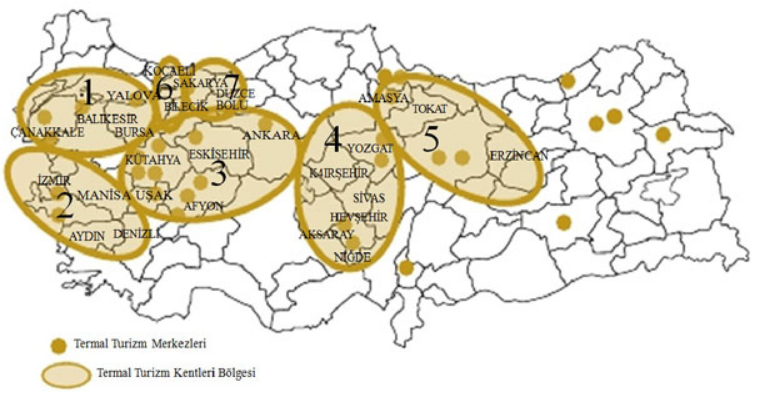 Şekil 2. Termal Turizm Kentleri Bölgeleri HaritasıSivas Sıcak Çermik Kaplıca alanında1624 yatak kapasitesine sahip 5 adet termal otel, 10 adet prefabrik ünite ve Cumhuriyet Üniversitesi’ne ait 15 yatak kapasiteli Fizik Tedavi ve Rehabilitasyon Merkezi bulunmaktadır. Ayrıca yaz sezonunda çadır kent görünümünde olan kaplıca alanında 1200 adet kapasiteli çadır alanı bulunmaktadır.Kültür ve Turizm Bakanlığı tarafından hazırlanan Turizm Master Planı kapsamında Yozgat’ta yer alan Bahariye, Sarıkaya, Sorgun ve Akdağmadeni Karadikmen Termal Turizm Merkezi olarak ilan edilmiştir.Sarıkaya ilçesinde antik dönemde “Aquae Sarvenae” veya “Bazilika Therma” adıyla anılan ve Roma döneminde hamam olarak kullanılmış kalıntılar arasında tonozlu mekâna geçişi sağlayan kemer dizileri ile bunun üzerindeki boğa ve yılanbaşı motifli süslemeler bulunmaktadır. Eski isminden de anlaşılacağı gibi kaplıcalar şehri olan Sarıkaya’da bugün ise modern kaplıcalar bulunmaktadır. Sorgun ilçesinde bir adet 5 yıldızlı termal otel bulunmaktadır.Yozgat ve Sivas illerinde ise uzun yıllardır atıl durumda veya verimsiz kullanılan termal tesisler ve jeotermal kaynaklar bulunmaktadır. Kamu kurumları ile birlikte bir program dahilinde gerçekleştirilecek faaliyetler kaynak verimliliğine ve turizmin gelişmesine katkı sağlayacaktır. Sağlık turizmi; kısaca bireylerin hem koruyucu hem tedavi edici hem rehabilite edici hem de sağlığı geliştirici hizmetleri almak amacı ile yaşadıkları ülke dışında bir ülkeyi ziyaretleridir. Sağlık turizmi, uluslararası sağlık amaçlı hareketlilik potansiyelini kullanarak sağlık kuruluşlarının büyümesine imkan veren bir sektördür.TÜİK verilerine göre ülkemizde 2013-2018 yılları arasındaki dönemde tıbbi nedenlerle ülkemizi ziyaret edenlerin toplamı 1 milyon 970 bin kişi olmuş ve son altı yılda ziyaret edenlerin sayısı %106 ve gelir ise %47 artmıştır. Kayseri'nin Türkiye'deki en kapsamlı şehir hastanelerinden birini bünyesinde barındırması, mevcut üniversite hastaneleri ve özel hastanelerin de varlığı dolayısıyla 2019 yılı için kentin sağlık turizminde tercih edilebilirliğinin artması beklenmektedir.Erciyes Üniversitesi’nin bünyesinde GENOM ve Kök Hücre Merkezi, erişkin ve çocuk kemik iliği nakil merkezi Türkiye’nin en kompleks kemoterapi, radyoterapi merkezlerinin bulunması, karaciğer böbrek kornea nakil merkezlerinin olması üniversitenin sağlık turizmi açısından potansiyelini göstermektedir. Erciyes Üniversitesi ve Bahreyn Krallığı ile yapılan iş birliği sonucu son 3 yılda sadece Bahreyn’den 193 hasta gelmiştir ve üniversite hastanelerinde tedavi olmuştur. d. Sonuç ve Çıktı HedefleriTablo 10 Sonuç ve Çıktı Göstergelerie. Proje ve Faaliyetleri. Araştırma, Analiz ve ProgramlamaBölgedeki alternatif turizm alanlarına yönelik bir ihtiyaç analizi yapılması planlanmaktadır. Ayrıca tur operatörleri ile görüşülerek ve paydaşlarla koordineli halde turlar oluşturulmaya çalışılacaktır. Anadolu Sağlık Turizmi ve Kayseri Büyükşehir Belediyesi’nin başvuru sahibi olacağı bir proje ile, Kayseri’deki sağlık turizmi altyapısı ile ilgili,  potansiyeli olan 15 hastanede yapılacak inceleme sonrası gelişime  açık alanlar tespit edilecek ve mevzuata göre tespit edilen eksikliklere yönelik bir yol haritası çıkartılacaktır. ii. İşbirliği ve KoordinasyonErciyes’te Bisiklet Yarışı Tertip Edilmesi: Kayseri Büyükşehir Belediyesi’nin iştiraki olan Erciyes A.Ş. ve ORAN işbirliği ile yaz aylarında otellerin doluluk oranlarını artırmaya yönelik kamp ve yarış aktiviteleri düzenlenmektedir. 2019 yılında Ajans desteği ile de bir bisiklet yarışı organize edilmiştir. Erciyes Dağı rakım nedeniyle bisiklet yarışçıları için tüm Dünya’da en uygun alyuvar üretme merkezlerinden biridir. Bu kapsamda faaliyetler çeşitlendirilerek yayıma yönelik artırılacaktır. Ayrıca Kayseri Turizminin çeşitlendirilmesi amacı ile Kayseri Büyükşehir Belediyesi ile ilk olarak 2017 yılında Yol Bisikleti konusunda Erciyes Yüksek İrtifa Bisiklet Kampları için tanıtım çalışmalarına devam edilecektir. Bu kapsamda Ajans personeli de Erciyes A.Ş. tarafından koordine edilecek yurtdışı bisiklet yarışma ve fuarlarına katılım sağlayacaktır. 2023 yılına kadar, yol bisikleti ile ilgilenen başta yarışçı, antrenör, doktor, takım kaptanı olmak üzere  yıllık 1.000 profesyonelin turizm için ölü olan sezonda şehrimize gelmesi beklenmektedir.Bisiklet sporunda elde edilen souçların benzerini yakalamak için, Tenis ve yüzme sporları konusunda da Erciyes’e yatırım çekmek için işbirliği arayışlarına devam edilecektir. Uluslararası Tenis ve yüzme  yarışları düzenleyen firmalarla görüşülerek Erciyes Yüksek İrtifa kamp merkezinde tenis kortlarının ve olimpik havuzların olması sağlanacaktır.TR72 Tur Rotası Çıkarılması: Bölgedeki turizm yapılarını içine alacak şekilde altyapısı olan değerleri içine alan Kayseri, Sivas ve Yozgat tur rotasının oluşturulması için paydaşlar ile birlikte çalışılacaktır. Uluslararası Sağlık Turizmi Konferansı: Kayseri’nin başta Şehir Hastanesi olmak üzere, Sağlık turizmi  potansiyelinin tanıtımı ve iyi uygulama örneklerinin ildeki paydaşlara anlatımı amacı ile, Kayseri Büyükşehir Belediyesi işbirliğinde 2021 yılında ” Uluslararası Sağlık Turizmi Konferansı” düzenlenecektir. Alanında uzman bir çok isim ve USHAŞ yetkilileri konuşmacı olarak ilimize davet edilecektir.iii. Kapasite GeliştirmeErciyes Yüksek İrtifa Spor Turizm’ne üye firma ve kurumların proje yazma kapsitesini geliştirebilmek için PCM eğitimleri verilecek ve Teknik Destek başvurusunda bulunmaları sağlanacaktır. Böylece, Ajanstan alacakları teknik destek ile, uluslararası kuruluşların çağrılarına başvuru yapma yeteneklerinin geliştirilmesi hedeflenmektedir.Kayseri’deki Sağlık Turizmi paydaşlarının gelişime açık alanlarının tespit edilmesinin ardından, ilgili uzman personellerin, sağlık hizmetleri ve mevzuatı konusunda eğitim almaları sağlanacaktır.USHAŞ (Uluslararası Sağlık Hizmetleri A.Ş.) illerde ofis açarak, yurt dışından gelen hastaları doğrudan hekimlere yönlendirmekte, havaalanından hastane ve otele kadar ulaşım hizmeti verebilmektedir. 2020 yıl içerisinde, USHAŞ’ın Kayseri Havalimanına da bir ofis açmaları için çalışmalar yürütülecektir.iv. Tanıtım FaaliyetleriHestorex Fuarına Katılım: 3 yıldır düzenli olarak Hestoreks fuarına katılım sağlanmakta ve bölgemizdeki hastaneler ile yabancı hizmet talebi olan kurumlar bir araya gelmektedir. Hestorex katılım sürecinde paydaşlarla olan iletişim ve Ajans’tan beklentileri büyük ölçüde netleştirilmiştir.  Fuar katılımın daha etkin olması ve diğer faaliyetlerle desteklenmesinin bölgenin sağlık turizminin gelişmesine katkı sağlayacağı düşünülmektedir.Yabancı Bisiklet Dergilerinde Reklam ve Tanıtım: Hedef destinasyonlardan birçok ülkede Bisiklet Dergileri hem yazılı hem de internet ortamında ciddi tirajlar ve tıklamalar alınması gerekmektedir. Bisiklet turistinin altın rehberi haline gelen bu reklam mecralarına Aralık – Mart aylarında dikkat çekici reklamlar vermek ve bu sayede yayınlanacak makaleler ile çok faydalı tanıtım faaliyetleri yapılacaktır. Bu tanıtım faaliyetlerinde THY Skylife, Corendon, Sunexpress gibi havayolu şirketlerinin uçaklarında misafirlerine ücretsiz verdikleri dergilerde değerlendirilecektir. Reklam verilebilecek birçok bisiklet dergisinin ismi, hitap ettiği branş ve iletişimleri belirlenerek reklam vermek uygun olacaktır. Reklamların yanında haber ve makale de yapılacaktır. Dergi editörleri bir info turu programında Erciyes’e ve Yıldız Dağı’na davet edilerek parkurlarda ve otellerde haber – yazı dizisi yapmaları sağlanacaktır.Yurt Dışından FAM-TRİP Tanıtım Gezileri: 2017 de Erciyes A.Ş. ile birlikte gerçekleştirilen ve Erciyes’te Bisiklet Turizminin kapısını açan Fam Trip ( Info Tour ) organizasyonlarına devam edilmesi planlanmaktadır. Daha önceki organizasyonlara davet edilmeyen ve/veya katılmayan ülkelerin Olimpiyat Komiteleri, Federasyon yöneticileri, antrenörler, ünlü sporcular, UCI, ITU gibi Dünya Federasyonu yönetici ve yetkililerinin davet edilmesi planlanmaktadır.Yurt içi turizm acentalarının ve tur operatörlerinin Kayseri, Sivas ve Yozgat illerindeki kültürel değerleri ve turizm potansiyelini görmeleri maksadıyla bölgesel FAM-TRİP etkinlikleri yapılacaktır. Gezilerde bölgedeki termal tesislerde konaklamaları sağlanacaktır.Sağlık Turizmi FAM Trip Organizasyonu: Ayrıca, özellikle Balkanlar ve Türki Cumhurieyetler başta olmak üzere,  Avrupa’dan gelecek yabancı Turizm acenteleri ve Türkiye’deki yerli Turizm acentelerine yönelik Kayseri Sağlık Turizmi altyapısını ve hekim kalitesini öğrenebilmeleri amacı ile tanıtım turları (FAM Trip) organize edilecektir.Erciyes Uluslararası Yüksek İrtifa Sempozyumu: Yüksek İrtifa Antrenman Kampları üzerinde ilim tahsil etmiş profesör ve doktor konuşmacıların moderatör olacağı geniş katılımlı ve bisiklet dahil birkaç spor dalını ilgilendiren bir sempozyum, Erciyes’in dünyaya tanıtılmasında çok etkin bir rol oynayacaktır. Gençlik ve Spor Bakanlığı, Kültür ve Turizm Bakanlığı ve Sanayi Bakanlığı , UCI işbirliği ile yapılacak bir organizasyona 300 yabancı, 100 Türk olmak üzere 400 kişilik bir organizasyonun tanıtım açısından  oldukça faydalı olması beklenmektedir.  Yurt Dışı Tanıtım Seyahatleri: 2020 yılı Mart – Aralık ayları arasında yurtdışında yapılacak önemli Spor ve Bisiklet Fuarları ile Uluslararası yoğun katılımlı Yol Bisikleti, Dağ Bisikleti, Pist Bisikleti ve DownHill yarışlarına yerinde katılım sağlayarak Erciyes – Kayseri bölgesinde yürüttüğümüz Yüksek İrtifa Antrenman Kamplarının tanıtımı yapılacaktır. Polonya, Slovakya, Letonya, İtalya, Hollanda, İsviçre, Japonya, Almanya, Kuveyt, Katar, Fas gibi ülkelerde 2020 yılında Avrupa, Dünya Şampiyonaları ve Olimpiyatları yapılacaktır. Aynı zamanda profesyonel ve amatör sporcu sayısı çok fazla olan ülkelerdir. Almanya’da da her yıl dünyanın en büyük bisiklet fuarı olan Euro Bike yapılmaktadır. Seyahatlere 2 kişi ile çıkıp gidilen yerde 2-3 günlük hostes kiralama ile tanıtım yapılması planlanmaktadır.Yol ve Dağ Bisikleti Yarışları: 2020 yılı Nisan – Ekim dönemleri arasında Erciyes – Kayseri bölgesinde organize edelecek UCI ( Dünya Bisiklet Birliği ) puanı da veren Yol Bisikleti, Dağ Bisikleti ve DownHill yarışları ile bisiklet gezileri, festival ve etkinlikleri düzenlenecektir. Yabancı bisiklet takımlarına Erciyes’i tanıtmanın en önemli yollarından birisi bölgemizde UCI ( Dünya Bisiklet Birliği ) puanı veren Uluslararası bisiklet yarışları organize etmek, bu yarışları aynı anda ( Open Race ) açık yarış haline de getirerek amatör sporcuların da katılımını sağlamaktır. 2-3 hafta arayla organize edilecek yarışlar marifetiyle iki yarış arasında takım ve sporcuların dağda yüksek irtifa antrenman kampı yapmaları sağlanacaktır. Bu kapsamda 29 yarış bir festival düzenlenecektir.Hedef Ülke Seçimi: İskandinavya Ülkeleri (İsveç Norveç ve Danimarka): Erciyes’te yapılan kış turizmi ve yüksek irtifa kamp imkanlarının farklı kıtalarda tanıtımı ile bölge turizm imkanlarının çeşitlendirilmesi ve genişletilmesi amacıyla Uluslararası 3 fuar katılımı, workshoplar düzenlenmesi ve en az 10 ülkeye info turlarının düzenlenmesi hedeflenmektedir.İskandinav Ülke vatandaşlarının bölgemizi tercih etmelerini sağlayacak en önemli avantajı, turistlere maliyetinin düşük olması ve kültürel tarih ile iç içe olmasıdır. Örneğin isveç’te bulunan kayak pistlerinde günlük skipass biletleri ortalama 430 İsveç Kronu(255 TL) iken Erciyes Kayak Merkezinde 95 TL dir. Kayak sezonunda 1 gece Konaklama bedelleri İsveç’te kişi başı ortalama 2.705 İsveç Kronu(1.600 TL) iken, Erciyes’te 1 gece kişi başı ortalama 400 TL civarındadır. Üstelik İsveç’ten Kayseri’ye her gün İsveç-İstanbul-Kayseri aktarmalı uçak ile ulaşım mevcuttur.iv. Ajans DestekleriSivas Sıcak Çermik Bölgesine Jeotermal Dağıtım Merkezi Kurulması: 2019 yılı içerisinde Afyon Belediyesi’ne bağlı AFJET ile Sıcak Çermik Bölgesi’ndeki jeotermal kaynakların etkin kullanılmasına yönelik çalışmalar yapılmıştır. Bölgede Jeotermal Dağıtım Merkezi’nin ön çizimleri yapılmış yeni tesisler için kaynak oluşturacağı hesaplanmıştır.Turizm Amaçlı Jeotermal Kaynakların Etkin Kullanılması: Yozgat İl Özel İdaresinin yararlanıcı olduğu ve Sorgun ve Sarıkaya ilçelerinde verimsiz kullanılan jeotermal kaynakların scada sistemi ile kontrol altına alınması ve sıcaklığın korunarak kullandırılmasını içeren proje fikri Sanayi ve Teknoloji Bakanlığı tarafından uygun bulunmuştur.Kalkım Balıklı Kaplıca’nın Faaliyete Geçirilmesi: Dünya çapında emsali olmayan Kangal Balıklı kaplıcaları ile benzer özellik gösteren bölgenin turizme kazandırılması amacıyla gerekli araştırma, masterplan ya da fizibilite gibi raporların oluşturulması düşünülmektedir.Gökpınar Gölü: Alternatif turizm olanaklarının geliştirilmesine yönelik olarak Gökpınar Gölü için yeni bir çalışma başlatılmış durumdadır. Sivas İl Özel İdaresi tarafından bu bölgede alternatif turizm faaliyetlerinin yaygınlaştırılması kapsamında bir takım rekreasyon çalışmaları yürütülmektedir. Bu kapsamda bungalov tipi evler, mesire alanları, yürüyüş parkurları ve en önemlisi de dalış sporları olmak üzere çeşitli alanlarda yatırım planlanmaktadır.2019 yılı içinde Meslek Okullarının Teknik Altyapılarının Geliştirilmesi Mali Destek Programına çıkılmıştır ve 2020 yılı içerisinde ilgili faaliyetler devam edecektir.Tablo 11. Program Süresi ve Zaman Planlaması – Kış ve Termal Turizmin GeliştirilmesiYönetim ve Koordinasyon DüzenlemeleriAlternatif Turizm İmkanlarının Geliştirilmesi Sonuç Odaklı Yatırım Destek Ofisleri tarafından yönetilecektir. Her YDO bağlı bulunduğu ildeki yapılara göre faaliyetleri koordine edecektir. Tanıtım ve destekleyici faaliyetlerde ilgili YDO tarafından yürütülecektir. Faaliyetlerin çeşitlenme durumuna göre diğer birimlerdeki uzman personelden faaliyetlerin yürütülmesi noktasında destek alınacaktır. Bazı konularda ise diğer birimlerden uzman personel ayrıca görevlendirilecektir. Bu kapsamdaki güdümlü proje, fizibilite ve teknik destek mekanizmalarının işleyişleri mevzuatta düzenlenen şekilde işleyecektir. Her ildeki YDO koordinatörü kendi ilindeki faaliyetlerin yürütülmesi ve koordinasyonundan sorumludur.Paydaşlarla düzenli toplantılar yapılarak sürecin sağlıklı yürümesi için çalışılacaktır. Yapılacak güdümlü proje, fizibilite desteği ve teknik destek Ajans’taki normal sürecinde işleyecektir.İzleme ve DeğerlendirmeAlternatif Turizm İmkanlarının Geliştirilmesi Sonuç Odaklı Yatırım Destek Ofisleri tarafından yönetilecektir.ORAN, Bölge Planı’nda belirtilmiş olan ana amaç ve hedeflere ulaşmasına yardımcı olmak ve hazırlamış olduğu çalışma programının en iyi seviyede gerçekleşmesini sağlayabilmek adına, faaliyetlerin kurallara uygun yürümesini sağlamak, süreç içerisinde oluşacak riskleri tespit etmek ve bu risklere yönelik düzeltici ve önleyici tedbirleri oluşturarak uygulamaya koymak amacıyla programın sonuçlarını izleme, değerlendirme, koordinasyon ve raporlama faaliyetlerini gerçekleştirecektir.Bu süreç aşağıdaki ana faaliyetleri kapsamaktadır;Belirtilmiş olan performans kriterlerine yönelik sistematik bilgi ve verilerin toplanmasıToplanan bilgi ve verilerin analizi ile belirlenen hedeflere yönelik gelişme ve risklerin tespit edilmesiAnaliz sonuçlarının 3 ya da 6 aylık dönemler halinde Genel Sekretere raporlanmasıBelirlenmiş olan performans kriterleri esas alınacaktır. Bu kriterlerin takibi için toplanacak bilgi ve verilerin içeriği, hangi yöntemler ya da kurumlardan tedarik edileceği gibi konular izlenecek uygulamanın performans göstergeleri ile ilgili bölümünde tanımlanmıştır.Değerlendirme sürecinde ise izlenecek uygulamanın ilgililiği, etkinliği ve sürdürülebilirliği gibi sorulara cevap aranacaktır. Ayrıca uygulama aşamasında karşılaşılan problemler ve hedeflere ulaşılmasına yönelik riskler tespit edilerek ilgili birimler ile paylaşılacaktır.Kurumsal Gelişim AmaçAjans personelinin uzmanlaşması ve Ajans temel sorumluluğunda olan bölgedeki aktörlerle işbirliği ve koordinasyon faaliyetlerini daha etkin şekilde yürütebilmesi için faaliyetler yürütülmesidir. Arka Plan ve Müdahale GerekçesiAjans’ın belirlemiş olduğu Sonuç Odaklı Program konularını gerçekleştirebilmeleri için insan kaynakları, fiziki donanım ve mevzuat çerçevesinde belirlenen diğer işleri yapması gerekmektedir.Sonuç ve Çıktı HedefleriTablo 12 Sonuç ve Çıktı GöstergeleriProje ve FaaliyetlerKapasite GeliştirmeDış Denetim FaaliyetleriKalkınma Ajanslarının Kuruluşu, Koordinasyonu ve Görevleri hakkındaki kanunun 25. maddesinde Ajansların iç ve dış denetime tabi olduklarından bahsedilmektedir. ORAN faaliyetine başladığı 2009 yılından bu yana her yıl bağımsız dış denetim firmaları tarafından denetlenmektedir. Yapılan denetimler sayesinde Ajans, her yıl gerçekleştirmiş olduğu faaliyetlerin usulüne uygun yapılıp yapılmadığını kontrol ettirmektedir.2020 yılı ilk çeyreğinde Ajansın 2020 yılı faaliyetlerinin, karar ve işlemlerinin mevzuata, programlara kurumsal amaç ve hedeflere uygunluğu denetlenecektir.Ajanslar için bir diğer dış denetim mekanizması ise Sayıştay denetimleridir. Kurulduğu 2009 yılından bu yana Ajans, üçüncü sefer Sayıştay denetimine tabi tutulmuştur. 2015 yılı hesaplarının denetlendiği bu süreçte henüz kesin rapor oluşmamakla beraber taslak raporda Ajansın önceki yıllarda yapılan denetimlerinde bulgu niteliğinde olan konularda ilerleme kat edildiği, gerekli düzeltme ve düzenlemelerin yapıldığı belirlenmiştir. Sayıştay tarafından yapılan yıllık program dâhilinde, 2020 yılında da bir denetim gerçekleştirileceği ve 2020 yılı hesaplarının denetleneceği bildirilmiştir. Ajansların geneli için ise, Devlet Denetleme Kurumu tarafından önceki yıllarda yapılan bir inceleme söz konusu olup, bu incelemeye ilişkin yapılan çalışmalar Sanayi ve Teknoloji Bakanlığı koordinasyonunda devam etmektedir. Bilgi İşlem FaaliyetleriBilgi işlem altyapısının iyileştirilmesi, güncel teknolojik gelişmelerin gerektirdiği şekilde web sitesinin güncellenmesi ve yenilenmesi, sosyal iletişim ağlarının daha etkin ve verimli bir şekilde kullanılmasına çalışılacaktır. Mal Temini2020 yılında ORAN’ın faaliyetlerini sürdürebilmesi için gerekli mal temini faaliyetleri ve bunlara ait giderler aşağıda sunulmuştur. Kiralamakta olduğu hizmet araçlarının yakıt, HGS vb. giderleriHizmet binaları için gerekli olan elektrik, su ve doğalgaz gibi sabit giderler,Ajansın ve ajans personellerinin iletişim ihtiyaçlarının temini için yapılan sabit telefon harcaması giderleri,Bilgi işlem altyapısının kullanımına bağlı olarak internet vb. giderler,Kiralanan bir kısım hizmet binalarının yönetim vb. giderleri,Ajans faaliyetlerinin sürdürüldüğü binalarda kullanılmak üzere temizlik, ikram vb. giderler,Ajansın iletişimi için kullanılmakta olan posta pulu vb. giderlerKullanılmakta olan yazıcı vs. gibi bilgi işlem cihazlarının tüketime konu toner vb. giderlerAjans faaliyetleri için sürekli kullanılmakta olan her türlü kırtasiye malzemesi giderleri,Ajans faaliyetleri ve hizmet binaları için gerekli olan her türlü demirbaş malzemeYK Toplantıları için alınmakta olan tüketime yönelik malzemelerAjansın takip etmekte olduğu yerel ve ulusal yayınların abonelik bedelleriEskime, yıpranma ve diğer sebeplerle yenilenmesi gerekli her tür demirbaş, mal ve malzeme alımlarıHizmet Temini2020 yılında ORAN’ın faaliyetlerini sürdürebilmesi için gerekli hizmet alımı faaliyetleri ve bunlara ait giderler aşağıda sunulmuştur. Klima bakım ve onarım hizmetleriElektronik belge yönetim sistemi yazılımı bakım ve güncelleme hizmetleriJeneratör bakım onarım hizmetleriHukuk müşavirliği hizmeti alımıKayseri hizmet binası kiralama işiArşiv yeri kiralama giderleriÖzel güvenlik hizmetleri alımı işiTemizlik santral danışma ve bahçe işleri hizmet alımı işiMedya takip hizmetleri alımı işiGörevlendirilen personellerin konaklamaları ile ilgili yapılan sözleşmelerBaskı ve matbaacılık işleri ile ilgili hizmet alımlarıKiralık araçların yakıt temini ile ilgili yapılan sözleşmelerKargo ve taşımacılık işleri ile ilgili yapılan sözleşmelerİnternet hizmeti alımı işiPersonellerin etkinliklerinin, bilgi ve becerilerinin artırılması amacıyla alınan eğitimlerPersonellerin görevlendirmeleri kapsamında ihtiyaç duyulan durumlarda anlaşmalı firmalardan yapılan yurt içi veya yurtdışı seyahat giderleri Ajans tarafından organizasyonu yapılan her tür eğitim, seminer vb. faaliyetlerle ilgili gerekli olan durumlarda oluşan konaklama ve seyahat ücretleri Birimin faaliyetleri ile ilgili yapılan toplantı, seminer ve benzeri organizasyon giderleriAjans binaları ile ilgili beklenmeyen durumda oluşabilecek her tür bakım, onarım, tamir, taşıma ve benzeri hizmet alım işleriHizmet binalarında temizlik, bakım, ilaçlama gibi işlerin dışarıda yaptırılması gerekli durumlarda yapılacak hizmet alımlarıYönetim Kurulu toplantıları için organizasyon ve diğer giderler için yapılacak hizmet alım işleriİnsan KaynaklarıKalkınma Ajansları personel yapısı ağırlıklı olarak uzman statüsünde çalışan kişilerden oluşmaktadır. Bunun yanında mevzuatla belirlenen bazı görevler için ise destek personelleri Ajans bünyesinde istihdam edilmektedir. Ayrıca 2 Nisan 2018 tarihi itibariyle, 696 sayılı Kanun Hükmünde Kararname ile 375 sayılı Kanun Hükmünde Kararnameye eklenen geçici 23. madde kapsamında Sürekli İşçi olarak temizlik güvenlik ve büro işleri için istihdam edilen 12 personel bulunmaktadır.Belirlenen usuller çerçevesinde yapılan personel alımları, Ajansın kurulduğundan bu yana nitelikli kişilerin iş başvurusunda bulunduğu, iş başvurularının yoğun olarak gerçekleştiği süreçler olarak gerçekleşmiştir. İşe alım sürecinin uzun ve hassasiyet gerektiren bir süreç olarak gerçekleştiği ajanslarda insan kaynaklarının yönetimi de ilave itina ve önem verilmesi gereken bir husustur. Bu sebeple ajanslardaki personel sirkülasyonunun minimum seviyede tutulabilmesi için çalışan memnuniyetinin sağlanması, kişisel gelişimin ön planda tutulması, iş tatminin sağlanması en başta gelen gerekliliklerdir.Mevcut çalışanlar için kişisel gelişimin sağlanabilmesi adına yıllık eğitim programları yapılmakta olup, insan kaynakları kalitesinin üst seviyede tutulması hedeflenmektedir. Bu kapsamda mevzuattan gelen bir zorunluluk olması da göz önünde tutularak her bir personel için yılda en az 10 gün hizmet içi eğitim alınması sağlanmaya çalışılmaktadır. Yapılan eğitim planlarında personel ihtiyaç anketleri, önceki yıllarda alınan eğitimlerin sağlamış olduğu katkı düzeyi, ulusal ve uluslararası platformda sürekli gelişen ve değişen dinamikler ön planda tutulmaktadır.Ajans çalışanlarının ücret ve diğer sosyal hakları ile ilgili olarak ise, yürürlükte olan YPK kararları, 666 sayılı kanun hükmünde kararname, 696 sayılı kanun hükmünde kararname ve yürürlükte olan sendika sözleşmesi hükümleri dikkate alınmaktadır. Bu bağlamda YPK kararları, 666 sayılı kanun hükmünde kararname kapsamında istihdam edilen personel için temel ücret artışlarında devlet memurlarına uygulanan zam oranları altı ayda bir yapılan düzenlemelerle Ajans çalışan ücretlerine yansıtılmaktadır. 696 sayılı kanun hükmünde kararname kapsamında istihdam edilen sürekli işçilere ise bireysel iş sözleşmeleri ile Çalışma ve Sosyal Güvenlik Bakanlığı tarafından tüm sürekli işçiler izin  Toplu İş Sözleşmesi Hükümleri doğrultusunda ücret ve zam oranları uygulanmaktadırYukarıda da bahsedildiği üzere ilave personelin Ajans bünyesinde istihdam edilmesi planlanmıştır. Yatırım Destek Ofislerinin güçlendirilmesi gerekmektedir. Bu sebeple öncelikli olarak alınacak 5 uzmandan 1’i Yozgat Yatırım Destek Ofisi için, 1’i de Sivas Yatırım Destek Ofisi için alınması gerekmektedir. Kalan 3 uzman personelin ise Ajans merkez hizmet binasında faaliyet gösteren çalışma birimlerinde ihtiyaca göre görevlendirilmesi düşünülmektedir.  Ayrıca 1’i İnsan Kaynakları Yetkilisi olmak üzere 2 destek personeli ve Hukuk Müşaviri istihdam edilmesi planlanmaktadır. Tanıtım  Faaliyetleri Basın ve Medya İlişkilerini Yürütme Faaliyetleri2020 yılında Ajans faaliyetlerinin yazılı ve görsel basın üzerinden aktif olarak duyurulmasını sağlamak amacıyla basın ve medya ilişkileri yürütülmesine devam edilecektir. Ajans faaliyetlerinin farkındalığını artırmak, Ajansın hedef ve çalışmalarının bölgedeki paydaşlarımıza hızlı ve doğru şekilde aktarılması amaçları doğrultusunda, bölgedeki basın kurumlarına ziyaretler düzenlenmesi ve periyodik toplantılar yapılması planlanmıştır. Ajans faaliyetleri kapsamında katılım sağlanan ya da desteklenen organizasyonlar hakkında basın bildirisi ve haber metinlerinin basın ile ivedilikle paylaşılmasına yönelik çalışmalar devam edecektir. Bölgeden seçilecek yerel gazetelere yıllık abonelik sağlanacak, Ajansın ve Ajans faaliyetlerinin tanıtımına yönelik reklam kampanyaları düzenlenecektir. Ajans tarafından hazırlanan haber metni, basın bildirilerinin yerel basına dağıtımı ve Ajans hakkında yazılı ve görsel basında çıkan haberlerin takibi için hizmet alımı yapılmaya devam edilecektir. Öte yandan ulusal basın çalışmalarına da ağırlık verilecektir. Ajans web sitesi ve sosyal medya hesapları (Facebook, Twitter) da düzenli şekilde güncellenemeye ve geliştirilmeye devam edilecektir.Tanıtım ve İletişim FaaliyetleriAjansın süreli ve süresiz yayınlarının yanı sıra yazılı ve görsel (kısa süreli tanıtım filmleri ve animasyon dâhil) her türlü tanıtım materyalinin tasarımı, basımı ve dağıtımı yapılarak ya da yaptırılarak Ajans ve Ajans faaliyetlerinin tanıtıma yönelik çalışmalar 2020 yılında da devam edecektir. Bu kapsamda tasarım faaliyetlerinin bir kısmının ajans bünyesinde hazırlanmasına yönelik teknolojik altyapının oluşturulması ve ilgili Ajans personellerinin tasarım kabiliyetlerinin arttırılması sağlanacaktır. Paydaş Veri Tabanı kapsamında kurum iletişim, irtibat veri tabanının oluşturulması sağlanacaktır. Hazırlanan veri tabanının teknolojik altyapısı oluşturulacak ve veri tabanının yönetilmesinde ve paydaşlarla iletişim sağlanması konusunda gerekli yazılım ve donanım alımları yapılacaktır. Veri tabanında iletişim paydaşları faaliyet alanlarına, iletişim yöntemlerine göre sınıflandırılacak ve veri tabanında bulunan paydaşlara etkinliklerin ve eğitimlerin duyurulması, anket katılımı vb. konularda toplu e-posta veya kısa mesaj atılması ile ilgili çalışmalar yürütülecektir. Birim uzmanlarının tanıtım, iletişim ve iş geliştirmeye yönelik yetkinliğinin ve performansının artırılması kapsamında konferans, eğitim, seminer, toplantı ve panellere katılımı sağlanacaktır. Ajans faaliyetleri kapsamında bölgede yapılan büyük çaplı organizasyonlara imzalanacak protokoller kapsamında destek sağlanacaktır. Bu kapsamda kullanılacak stant, bayrak benzeri ürünlerin yenilenmesi gerçekleştirilecektir. Ajansı tanıtıcı promosyon ürünlerin tasarımı, tedariki ve basımı gerçekleştirilecektir. Ajansın ana faaliyetleri, profesyonel bir destekle hazırlanacak olan İletişim ve Tanıtım Stratejisi ve Eylem Planı ile ilişkilendirilecektir. Ajans web sitelerinin (oran.org.tr,) yenilenmesi/iyileştirilmesi faaliyetleri ile kurumsal kapasitenin güçlendirilmesi amacıyla Ajans bünyesinde dijital arşivleme için gerekli altyapı temin edilecektir.ORAN Eğitim FaaliyetleriORAN Akademi, TR72 Bölgesi 2014-2023 Dönemi Bölge Planı’nda belirlenen amaç, hedef ve stratejiler doğrultusunda, 2020 yılında bölgedeki kurum/kuruluş ve işletmelerin kapasitesinin geliştirilmesi ve ihtiyaç duyulan konularda işletmelerin farkındalık ve bilgi düzeyinin artırılması amacıyla bölgedeki işletmelere yönelik kurumsal kapasite geliştirme faaliyetleri sağlamayı hedeflemektedir. Bu bağlamda, bölgesel kalkınma alanında liderlik yapabilecek ve sürükleyici bir rol üstlenebilecek orta ve üst düzey özel sektör temsilcileri ile belirli kontenjanlarda Ajans personelinin yurtiçinde ve ağırlıklı olarak yurtdışında nitelikli sertifika, diploma ve derece programlarına katılım sağlaması desteklenecektir.Ajans personeli için bölgesel kalkınma alanında rutin eğitim faaliyetlerinin dışında iş bazlı uzmanlaşmaya (yatırım danışmanlığı, izleme ve değerlendirme, mikro ve makro politikaların uyumlaştırılması) yönelik olarak nitelikli ve beceri kazandırıcı eğitim, seminer, konferans, sempozyum gibi faaliyetlere katılımı teşvik edilecektir. Bu kapsamda, Uzmanlar için Ajans içi yapılan eğitim ihtiyacı anketine göre belirlenmiş eğitimler ve eğitimcilerin eğitimleri konusunda belirlenmiş eğitimler yıl içinde hazırlanan programa doğrultusunda alınacaktır. 2020 yılında ORAN Eğitim Faaliyetleri bünyesinde Ajans personeli için “Uzman geliştirme programı” ve “Yönetici geliştirme programı” olmak üzere iki kapsamlı ve uzun soluklu eğitim programı hayata geçirilecektir.2020 yılında gerek Ajansın kurumsal yapılanması olsun, gerek insan kaynakları açısından personelin eğitimi ve gelişimi olsun, yararlı görülen süreç iyileştirme faaliyetlerine devam edilecektir. Ajans, kendi bünyesinde var olan insan kaynakları kalitesini yükseltmekle yetinmeyecek olup, bölge içinde var olan insan kaynağının da eğitilmesi ve geliştirilmesi içinde bir takım faaliyetlerde bulunacaktır.Gelişen trendler, personel sirkülasyonu ve personel nitelikleri dikkate alındığında Ajans personelin ihtiyaç duyulan konularda düzenli eğitim almaları sağlanmalıdır. Ajans eğitim faaliyetleri iki temel açıdan değerlendirilmektedir.Ajansın Kurumsal Yapılanmasının Gerekliliği Sonucu Uzmanlaşma İhtiyacıAjans Personelinin Kurumsal Gelişimi İçin Alacağı EğitimlerÇalışanların Mesleki Yetkinliklerinde UzmanlaşmalarıAjansın Kurumsal Yapılanmasının Gerekliliği Sonucu Uzmanlaşma İhtiyacı: Birimlerin temel faaliyetlerini gerçekleştirmeleri esnasında ihtiyaç duyabilecekleri eğitimlerin planlanmasını içermektedir.Ajans Personelinin Kurumsal Gelişimi için Alacağı Eğitimler: Ajans personelinin tamamının alabileceği genel kurumsallaşma eğitimlerini içermektedir.Tablo 13. Kurum İçi Eğitim TalepleriÇalışanların Mesleki Yetkinliklerinde Uzmanlaşmaları: Ajans personelinin TR72 Bölgesi içerisindeki kalkınma girişimlerini daha iyi yönlendirebilmesi ve aksayan yönleri tespit edebilmesi açısından bazı konularda uzmanlaşması gerekmektedir. Ajans’ın kurulduğu 2009 yılından bugüne kadar bazı temel konularda uzmanlaşma ihtiyacı hissedilmiştir.Yatırım FizibiliteleriGeçmiş yıllarda YDO personeli Kalkınma Bankası’ndan Fizibilite hazırlama eğitimi almış, ancak yeterli uzmanlaşma sağlanamamıştır. Ajans’ın birçok faaliyetinin fizibiliteler ile yönlendiriliyor olması bu konuda uzman personel ihtiyacını gerekli kılmaktadır.Strateji Geliştirme ve Strateji YönetimiDiğer tüm kamu kurumları gibi Ajansın da kıt kaynakları verimli bir şekilde kullanması ve belirli süreler için belli alanlarda yoğunlaşarak sonuç alması gerekmektedir. Bölgemizde de özellikle stratejik plan hazırlanmasına yönelik destek talepleri bulunmakta, bu durum ise özellikle Ajans içerisinde Stratejik Planlama konusunda uzmanların yetiştirilmesini gerekli kılmaktadır. Yatırım Danışmanlığı2016 yılı içerisinde TR72 Bölgesi’nde yaklaşık 9000 kişiye Uygulamalı Girişimcilik Eğitimi verilmiştir. 2018 yılı ile birlikte Uygulamalı Girişimcilik Eğitimleri Ajans uzmanlarınca verilmeye başlanmıştır. Uygulamalı Girişimcilik Eğitimi verebilecek uzmanların artırılması hedeflenmektedir. Ayrıca özelleşmiş bir alan olan Çocuk Girişimciliği üzerine de 2016 yılı içerisinde Abdullah Gül Üniversitesi ile çalışmalarımız olmuş, ancak bu alana özgü Ajans içi uzmanlaşmanın gerekliliği de hissedilmiştir.Mentörlük eğitimi 2018-2019 yılları arasında alınmış ve uygulama noktasında istenilen seviyeye gelinememiştir. 2020 yılı içerisinde Teknoparklarla birlikte yapacağımız organizasyonlarda bazı Ajans uzmanlarının aktif mentörlük yapması planlanmaktadır. Yalın Uzmanı Süreç Verimliliği kapsamında da özellikle üretim süreçlerindeki yalın üretim konusunda bilgili uzman personel yetiştirilmesi gerekliliği bulunmaktadır.FinansmanÜlkemizde yapılan araştırmalar yeni kurulan işletmelerin en kritik dönemleri olan ilk birkaç yıllık zaman diliminde iş planlarındaki finansal modellerini doğru oluşturamamaları neticesinde darboğaza girdiklerini ve neticesinde de varlıklarını devam ettiremeyerek yatırımlarına son verdiklerini göstermektedir. İşletmeler genelde bu konuda yeterli analiz yapmamakta ve kaynaklarını doğru yerde, doğru zamanda ve doğru alanda kullanmamaktadır. Bu sebeple gerek yeni girişimler gerekse var olan işletmeler profesyonel bir destek arayışına girmekte, kimi zaman kaynak yetersizliğinden kimi zamanda yeterli destek sağlayacak bir kaynak bulamamaktan dolayı var olan sorunu kısa vadede geçiştirecek yöntemler tercih etmektedir. Kalkınma Ajanslarına başvuruda bulunan işletmeler analiz edildiğinde, bir kısmının arka planda finansal bir kriz içerisinde olduğu ve bunu kamu desteği ile çözmeye çalıştığı ortaya çıkmaktadır. Ajansımız tarafından hazırlanan bölge planında da konuyla ilgili açıklamalara yer verilmiş, devlet destekleri dışında girişimcilerin yararlanabileceği girişim sermayesi ve melek yatırımcılık, mikro krediler, finans kuruluşlarının çeşitli diğer enstrümanlarının varlığından bahsedilmiştir.Yatırım ve İşletme finansman konusunda uzmanlaşmış Kalkınma Ajansı uzmanları yukarda belirtilen sorunlarla ilgili olarak hem Ajansa başvuruda bulunan yatırımcılara hem de bölgede var olan işletmelere gerekli desteği sağlayabilecektir. Bu sebeple  2020 yılı içerisinde, belirlenecek Ajans uzmanları yatırım finansmanı konusunda alternatif mekanizmaların neler olduğu, söz konusu kaynakların hangi yatırımcılar için uygun olacağı, fon sağlayıcıların bölge için ne tür araçlar geliştirebileceği hakkında çalışmalar yapacaktır. Bu konuda alınabilecek eğitimler aşağıda yer almaktadır:İşletmelerde finansman yöntemleriFinansal yönetimProje ve yatırım finansmanıEximbank Kredileri, Kalkınma Bankası Kredileri, İhracat Faktoringi vb.Uluslararası Ticaret2018 yılı içerisinde Kayseri OSB ile birlikte Dış Ticaret İstihbarat Merkezi kurulmuştur. Faaliyetleri giderek artan bu merkez ile Ajans arasında faaliyetleri yönetecek, belli bir uzmanlığa ulaşmış uzman ihtiyacı hissedilmektedir.Tasarım, Araştırma ve GeliştirmeTasarım Kültürünün Geliştirilmesi SOP’u kapsamında patent uzmanı olabilecek, tasarım SOP’u ile ilgili MDP dışı faaliyetleri yönetebilecek uzman personel yetiştirilmelidir.Eğitimde Yeni Metodolojiler ve Atölye ÇalışmalarıSosyal kalkınma kapsamında bölge içi gelişmişlik farklarını azaltmak temel amaçlar arasındadır. Bu bağlamda; bilim ve teknolojideki gelişmeler doğrultusunda TR72 Bölgesinde başta dezavantajlı gruplar olmak üzere sosyal altyapının geliştirilmesi için ilgili kurum ve kuruluşlarla işbirliği geliştirerek eğitim ve atölye faaliyetleri yapılması gerekmektedir. Bu kapsamda, hedeflenen performansları gerçekleştirmek üzere belirlenen konu başlıkları şunlardır;STEM EğitimiZekâ ve Akıl Oyunları AtölyesiMaker AtölyesiKodlama AtölyesiRobotik AtölyesiDrama Atölyesiİletişim EğitimiDeğerler EğitimiMümkün olduğunca Ajans personelin sadece bir konuda uzmanlaşmasına yönelik eğitim programları düzenlenecektir.Tablo 16. Program Süresi ve Zaman Planlaması - Kurumsal Dönüşüm SOPYerel Kalkınma FırsatlarıAmaçAjans faaliyetlerine esneklik sağlamak maksadıyla, ÇP içerisinde SOP’lar dışında kalan müdahale alanlarında Bölgenin gelişmesine destek sağlamaktır Özel AmaçYatırım Destek Ofisi faaliyetlerinin yürütülmesi ve girişimcilik ekosisteminin geliştirilmesiGençlere yönelik eğitimde modern teknik ve uygulamaların bölgede yaygınlaşmasının sağlanmasıUNESCO yaratıcı şehirler ağına dahil olunması maksadıyla aktivitelerinin yapılmasıCOVID-19 ile Mücadele ve Dayanıklılık Programı ile salgın riskinin ülkemizde yayılımının en aza indirilmesi amacıyla, bu salgınla mücadeleyi ve salgının etkilerinin azaltılmasına yönelik acil çözüm sunan projelerin desteklenmesi Arka Plan ve Müdahale GerekçesiYatırım Destek Ofisi FaaliyetleriYatırım Destek Ofisleri, mevzuatta belirtilen görev ve sorumlulukları çerçevesinde ajansa başvuran kişi ve kurumlara bilgilendirme yapmaktadır. İçerik olarak ajans desteklerinin yanı sıra diğer kurumların hibe programları ya da yatırım teşvik uygulamaları hakkında olan bu bilgilendirmeler; belirli bir finansal kaynağa sahip girişimcilerin uygun yatırım alanlarına yönlendirilmesi ya da belirli yatırım konularında başvuran girişimcilerin, yatırımına uygun finansal kaynaklara yönlendirilmesi şeklinde gerçekleştirilmektedir. Faaliyetler 3 başlıkta; yatırım danışmanlığı, belgelendirme ve koordinasyon faaliyetleri olmak üzere yürütülmektedir.Girişimci; ticaret, sanayi gibi alanlarda sermaye koyarak bir işi yapmaya girişen, kar amacıyla riski üzerine alan kişidir. Ajans tarafından Girişimcilerin desteklenmesi Bölgede kritik önem taşımaktadır. Bölgede ticaret binlerce yıldır gerçekleştirilmektedir. Bu kapsamda girişimcilerin desteklenmesi Ajansım kaçınılmaz faaliyetleri arasında yerini almıştır. 27/08/2014 tarihli ve 29101 sayılı Resmi Gazetede, “Kalkınma Ajansları Yatırım Destek Ofisleri Yönetmeliği” nin 8. maddesinde belirtilen “YDO’lar il düzeyinde il yatırım destek ve tanıtım stratejisini hazırlar veya hazırlatır ve uygulanmasını gözetir”  hükmü gereği Ajansımız tarafından il bazında yatırım destek ve tanıtım stratejileri oluşturulmuştur. Bu kapsamda sağladığı faaliyetler ile Ajans hem girişimciler hem yatırımcılar için yönlendirici bir kurum haline gelmiştir. Yatırım Destek Ofisleri; yatırımcılara ve girişimcilere danışmanlık yaparak bazen çok karmaşık olan konularda doğru alanlarda ilerlemelerini sağlamaktadır.Bölgenin 2023 yıllında hedeflediği ihracat hacmine ulaşması vizyonu ve Ajans Bölge planındaki hedefler doğrultusunda; hedeflenen sektörlerde illerimizin uluslararası rekabet edebilirliğini güçlendirecek, ihracat ve istihdamı artıran, teknoloji transferi sağlayan ve sosyal kalkınmaya yardımcı yatırımların artırılması amacıyla, (ilgili tüm kurum ve kuruluşlarla işbirliği halinde) koordinatör kurum olarak yatırımları ve yatırımcıyı her aşamada desteklemek stratejik tercihimiz olacaktır.Girişim ve Yatırım Destek stratejik tercihi ile; 1970’lerde tüm dünyada önemi anlaşılmaya başlayan KOBİ’lerin gelişmesi ve yeni girişimler desteklenerek sayılarının artırılması sağlanacaktır. Böylece 2014-2023 TR72 Bölge Planında Rekabet Edebilirlik ekseni altında yer alan Girişimcilik Altyapısının ve Kültürünün Geliştirilmesi, İmalat Sanayinin Geliştirilmesi, Yatırım Ortamın İyileştirilmesi önceliklerine direkt ya da dolaylı olarak katkı sağlanmış olacaktır. Eğitimde Modern Teknik ve UygulamalarÇocuk ve gençlere yönelik eğitimde modern teknik ve uygulamaların artırılması hususu, dijitalleşen dünyada çağın gereksinimlerini karşılayabilmek adına, 21. yüzyıl becerilerinin kazandırılması zaruridir. Bu bağlamda; yaratıcı düşünme, problem çözme kabiliyeti, duygusal zeka, girişimcilik, üretkenlik gibi önemli becerileri kazandırmayı hedefleyen modern teknik ve uygulamaların yaygınlaştırılması amaçlanmaktadır.Sanayi ve Teknoloji Bakanlığı’nın Dijital Türkiye Yol Haritasında 6 bileşenden biri eğitimle ilgili olan “Bileşen 1 İnsan: Eğitim Altyapısının Geliştirilmesi ve Nitelikli İşgücünün Yetiştirilmesi” olarak belirlenmiştir. Yine Sanayi ve Teknoloji Bakanlığı’nın 2019 yılı Eylül ayında yayınladığı  2023 Sanayi ve Teknoloji Stratejisindeki bileşenlerden “Beşeri Sermaye” bileşeninde eğitimin önemine değinilmiştir. Eğitimde yeni gelişen modern teknik ve uygulamaların yaygınlığı kent ile kısıtlı kalmakta, Bu kapsamdaki faaliyetler kırsala ulaşamamaktadır. Bu durum bölgemizde yaşayan çocuklar ve gençler için fırsat eşitsizliğine sebep olmaktadır.  Sosyal Kalkınma’nın olmazsa olmazı eğitimin iyileştirilmesi ve geliştirilmesi için özellikle ilk ve orta öğrenimde modern teknik ve uygulamaların kırsalda yaygınlaştırılması zaruridir. Ajans tarafından yapılacak proje, etkinlik ve faaliyetler ile örgün eğitimin her kademesinde öğrenim gören çocuk ve gençlerin hayatları boyunca kullanacakları fen, teknoloji, mühendislik, matematik bilgi ve becerilerini yaparak-yaşayarak kalıcı öğrenmelerini sağlanacaktır.Çocuk ve gençlerin yanı sıra öğretmenlerin 21. yüzyıl disiplinler arası yenilikçi öğretim yöntemleri hakkında bilinç oluşturarak niteliklerini arttırmak ve eğitimde kalitenin sürdürülebilirliğini sağlamak amaçlanmıştır.TR72 Bölgesi’nde belirlenen ihtiyaç ve sorunların tanımlanması kendi alanlarında mesleki niteliklerini geliştirmek için Milli Eğitim Bakanlığı Öğretmen Yetiştirme Genel Müdürlüğü tarafından modüller şeklinde tanımlanmış hizmet içi kurslarından yararlanmaktadırlar. Bu hizmet içi modülleri sadece mesleki alanlarda olmayıp yenilikçi öğretim metotlarına da odaklanarak kurslar açılmaktadır. Bu kurslar STEM Temel Seviye, STEM İleri Seviye ve STEM Eğiticinin Eğitimi şeklinde hazırlanmış ve İl Milli Eğitim Müdürlükleri Hizmet içi birimi tarafından yerel hizmet içi faaliyet olarak bütün öğretmenlerin faydalanacağı şekilde planlanmaktadır. Ancak öğretmenlerimizin bu kursları nitelikli olarak alacağı bir atölye ortamı bulunmamaktadır. Ancak asgari imkanlar ile STEM malzemeleri temin edilerek STEM Temel Seviye kursları açılmaktadır. Hizmet içi Eğitim dairesi tarafından planlanan ve İl Milli Eğitim Müdürlükleri Strateji Geliştirme ArGE birimi tarafından yapılan STEM Temel Seviye ve İleri Seviye kurslarına sadece merkez ilçelerden sınırlı sayıda öğretmen müracaat etmiştir. Malzeme ve ekipman imkansızlığı nedeniyle ve kursun etkililiğini ve verimliliğini arttırmak amacıyla gruplar halinde belirli zaman aralıklarıyla kurs açılabilmektedir. İmkansızlıklar nedeniyle kodlama ve robotik konularını içine alan STEM İleri Seviye kursları açılamamaktadır. Milli Eğitim Bakanlığı Yenilik ve Eğitim Teknolojileri Genel Müdürlüğü tarafından yayınlanan STEM raporu, TÜSİAD STEM yaklaşımı, Bahçeşehir Üniversitesi STEM faaliyetleri ve Nobel Kimya Ödülü Sahibi Prof. Dr. Sayın Aziz SANCAR gibi eğitim otoritelerinin STEM yaklaşımları öğretmenlerin de daha fazla ilgi duymalarına sebep olmaktadır. Dolayısıyla öğretmenlerin kendilerini yenilemelerine, sorgulama tabanlı, uygulama yaparak öğrenme metotlarıyla ilgili eğitim almalarına, bu metodun müfredata nasıl entegre edileceği ile ilgili eğitim almalarına ihtiyaç oluşmuştur. Öğretmenlerin bu ihtiyaçlarını karşılayarak niteliklerinin arttırılması, Z kuşağı öğrencilerin öğrenme ihtiyaçlarına cevap verebilecek öğrenme ortamlarıyla öğrenme sorunlarının önüne geçilecek ve öğrenciler geleceğe hazır hale getirileceklerdir. Çocukların ve gençlerin 21. Yüzyıl becerilerini, STEAM faaliyetleri, robotik-kodlama eğitimleri sınıf dışı eğitim, oyunlaştırma, yaratıcı düşünce ve zeka oyunları gibi araçlar sayesinde geliştirmeleri sağlanacaktır.   Bu sayede sanayi devrimini yakalamaya çalışan ülkemiz için üst düzey düşünme becerilerini elde etmiş, üretim odaklı düşünen, problem çözme becerisine sahip gençler yetişecektir.İhracat Destek Ofisleriİhracat hedefleri kapsamında ihracatçı sayısının artırılması ve ihracatın tabana yayılması maksadıyla, Ticaret Bakanlığı ve TOBB işbirliğiyle hayata geçirilen İhracat Destek Ofisleri Kayseri Ticaret Odası’nın da aralarında bulunduğu 16 ilde, 25 Oda ve Borsa’da uygulanmaya başlanmıştır. Ancak kurulduğu günden itibaren şu anan kadar faaliyet alanı çok kısıtlı kalmıştır.Ülkemizde 2018 kayıtlarına göre yaklaşık 120 bin yabancı öğrenci bulunmaktadır. Kayseri özelinde de yaklaşık 2500 öğrenci bulunmaktadırç Bu öğrencilerden bir kısmı geldikleri ülkelerin siyasetinde, ticaretinde ve geleceğinde söz sahibi ailelerin çocuklarıdır. Büyük bir kısmı birden çok dil bilmektedir. Okudukları bölüm her ne olursa olsun ticaret eğilimleri vardır. Bu öğrenciler özelikle eğitimleri sürecinde ve sonrasında uluslararası ticaret eğitimi verilerek ve fiili olarak  ta ticarette çalıştırılıp ülkemiz ekonomisine katkı sağlayabilirler. Yetişmiş eleman olarak nereye giderlerse gitsinler ülkemiz ekonomisine katkıda bulunmaya devam edeceklerdir.  UNESCO Yaratıcı Şehirler AğıAşık geleneği ve Aşık Veysel’i ile Sivas Türkiye’de bir çok türkünün de menşeini oluşturmaktadır.  2017 yılında Sivas’ın müzik alanında UNESCO Yaratıcı Şehirler ağına dahil olması için UNESCO Milli Komitesine başvuruda bulunulmuş ve Ajans personeli projeyi tanıtmak üzere Paris’e davet edilmiştir. Sivas’ın Yaratıcı Şehirler Ağına üye olması için sonraki yıllarda da başvurusunun beklendiği ve başvurunun çeşitli organizasyonlarla desteklenmesi gerektiği belirtilmiştir. Bu kapsamda uluslararası katılımcıların olduğu ve Sivas Belediyesi ile yürütülecek organizasyonlar planlanmaktadır.COVID 19 Mücadele ve Dayanıklılık ProgramıÇin’de ortaya çıkan ve ülkemizi de etki alanına alan virüs ile etkin mücadele edebilmek maksadıyla aşağıdaki öncelikleri kapsayan COVID 19 Mücadele ve Dayanıklılık Programının yürütülmesi planlanmaktadır. Program öncelikleri; Virüsün yayılımının önlenmesi ve kontrol altına alınması, Halk sağlığı için acil hazırlık ve müdahale çalışmalarıSalgının ülke ve bölge ekonomisine negatif etkilerinin azaltılmasına yönelik yenilikçi uygulamaların desteklenmesi şeklindedir.Sonuç ve Çıktı HedefleriTablo 18 Sonuç ve Çıktı Göstergeleri Performans GöstergeleriProje ve FaaliyetlerAraştırma, Analiz ve ProgramlamaBölgesel Yenilik Stratejisi Uygulamaları2015 yılında TR72 Bölgesi illerinin Ar-Ge ve yenilik potansiyelinin tespit edilerek, bu potansiyelin geliştirilmesi için stratejilerin ortaya konmasını hedefleyen yenilik stratejisi kapsamında Ar-Ge ve yenilikçilik göstergelerinin analiz edildiği mevcut durum analizi ve Bölgesel Yenilik Stratejisi çalışması tamamlanmıştır. Bu kapsamda, illerde faaliyet gösteren Oda, Borsa, Dernek, OSB, üniversite gibi şemsiye kuruluşlara, yenilik düzeylerinin incelendiği “Yenilik Anketi” uygulanmış ve TÜİK işbirliği ile illerde öne çıkan sektörlerin Ar-Ge ve yenilik potansiyelinin incelendiği anket ve analiz çalışmaları yürütülmüştür. Bu doğrultuda, 2020 yılında illerde oluşturulan eylem planlarının uygulanması amacıyla illerde oluşturulan yenilik komitelerinin ilgili paydaşların katılım ve katkılarıyla toplanması ile birlikte illere özgü çalışmalar devam ettirilecektir. Bununla birlikte Ar-Ge ve Proje Pazarı etkinliğinin kurumlar arası işbirliği ile bölge içinde düzenlenmesi için çalışmaların sürdürülmesi öngörülmektedir. ii. İşbirliği ve KoordinasyonORAN işbirliği faaliyetleri;Başta kamu kesimi, özel kesim ve sivil toplum kuruluşları arasındaki işbirliğini geliştirmek olmak üzere 4 numaralı Cumhurbaşkanlığı Kararnamesi on altıncı bölümün 188’inci maddesinde belirtilen amaçlar,TR72 Bölgesi 2014-2023 Dönemi Bölge Planı’nda belirlenen amaç, hedef ve stratejiler (rekabet gücünün artırılması),ORAN İletişim Stratejisi,2020 yılı Çalışma Programında yer alan diğer faaliyetler gözetilerek belirlenmiştir.Bu doğrultuda, ORAN, gerek TR72 Bölgesi’nde, gerekse üst ölçekte kalkınma hedeflerinin başarılmasına hizmet etmek üzere, ilgili kurum/kuruluşlar arasında işbirliğini geliştirmek yanında diğer Ajanslarla işbirliğini geliştirme ve ortak çalışmalar planlamaya özel önem atfetmektedir. OSB’ler, yerel yönetimler ve idareler, sanayi ve ticaret odaları, teknoloji geliştirme merkezleri, üniversiteler, KOSGEB vb. kurumlar ORAN’ın ulusal düzeyde sıklıkla işbirliği yürütmeyi planladığı kurumlar arasındadır. Kurumsal işbirliklerinde amaç; TR72 Bölgesi 2014-2023 Bölge Planı eksen, öncelik ve tedbirlerinin hayata geçirilmesi kapsamında bölgesel gelişmişlik farklarının azaltılması, bölge potansiyellerinin harekete geçirilmesi için ortak araştırma ve çalışmalar yürütülmesi, ihtiyaç duyulan alanlarda veri, bilgi paylaşılması ve üretilmesi, bölgesel kalkınmaya yönelik olarak kaynakların ortak bir amaca yönlendirilmesi olarak sıralanmaktadır.İş Birliği ve KoordinasyonKamu, Özel Kesim ve Sivil Toplum Kuruluşlarını Bir Araya Getirme Faaliyetleri2020 yılında bölgesel kalkınma hedefine yönelik olarak yerel aktörler arasında ve yerel aktörlerle Ajans arasında işbirliğini geliştirmek, Ajansın bölgesel hedef ve önceliklerinin yerel kurum ve kuruluşlarca bilinirliğini ve uygulanabilirliğini arttırmak amacıyla toplantılar düzenlenecektir.Bu kapsamda öncelikle il/sektörel bazlı paydaşların bir araya getirilmesine devam edilmesi hedeflenmektedir. Ayrıca bölge Kayseri, Sivas ve Yozgat’ta OSB, Ticaret Odası, Sanayi Odası ve diğer ilgili kurum temsilcilerinden oluşacak düzenli aralıklarla bir araya gelecek platformlar oluşturulacaktır.Sektörel İşbirliği AğlarıAjans bölgede sektörel analizler yapmakta, ana amacı ortak çalışma kültürünün geliştirilmesi, sektörün sağlıklı bir şekilde büyütülmesi olan kümelenme konusunda çalışmalar yürütmektedir. Bu kapsamda ilk olarak ilgili kurum ve kuruluşlardan analizlerde kullanılmak üzere talep edilen istihdam, firma sayısı, yurtiçi ve yurtdışı satışlar, Ar-Ge indirimleri gibi istatistiki veriler temin edilerek, Ajans tarafından analiz edilmiş, Ajans ile Kalkınma Bankası işbirliğiyle hazırlanan “TR72 Bölgesi Stratejik Sektörler Analizi” çalışmasında da kümelenme potansiyeli olan sektörler, verilere ve değerlendirme toplantıları yapılarak belirlenmiştir.Bölgesel Kalkınma İdareleri ve Diğer Ajanslar ile İşbirliği TR52, TR71 ve TR72 Düzey 2 Bölgeleri arasında işbirliği olanaklarının geliştirilmesi ve bölgeler arasında sinerji ve etkileşim geliştirilebilecek alanlar ile Ajanslarca hayata geçirilebilecek eylemlerin tespiti ve uygulamaya geçirilmesine yönelik işbirliği toplantıları gerçekleştirilecektir. Bunun yanında ajansların kurumsal kapasitelerinin geliştirilmesine yönelik ortak eğitimlerin düzenlenmesi, ulusal veya uluslararası hibe programlarına ortak başvuruların yapılması ve iyi uygulama örneklerinin görülmesi, diğer ajansların ziyaret edilmesi gibi ortak faaliyetlerin yapılması planlanmaktadır.Ajanslar arasında işbirliğinin geliştirilmesine yönelik olarak Yaratıcı Endüstriler başlığı altında UNESCO Yaratıcı Şehirler Ağına katılım sürecinde tecrübe paylaşımı sağlamak maksadıyla AHİKA, İSTKA ve ZAFER Kalkınma Ajansları ile işbirliği faaliyetleri yürütülecektir. İmalat Sanayinde Verimliliğin artırılmasını amaçlayan ve benzer sonuç odaklı programlar oluşturan AHİKA ve MEVKA Kalkınma Ajansları ile işbirliği faaliyetleri yürütülecektir.   Ayrıca 2016 yılında Ajans sorumluluk alanındaki illerden Yozgat Konya Ovası Projesi (KOP) Bölge Kalkınma İdaresi Başkanlığı, Sivas ise Doğu Anadolu Projesi (DAP) Bölge Kalkınma İdaresi Başkanlığı kapsamındaki iller arasına alınmıştır. 2020 yılında bu bölgesel kalkınma idareleri ile de ortak çalışmalar yapılacaktır. Sivil Toplum Kuruluşları ile İşbirliği Bölgedeki işadamı dernekleri veya odalarla  kurulacak işbirlikleri aracılığı ile, Ortadoğu’dan gelecek sanayicilerin Bölgemizi tanıması ve bölgenin ihracatının arttırılması için organizasyonlar düzenlenecektir. Erciyes Geleceğe Yatırım Yapanlar Zirvesi Teknoloji yatırımcılığı ve melek yatırımcılık konularında Kayseri iş dünyasında ve sanayicilerde farkındalık oluşturmak, Kayseri’de ERBAN Melek Yatırım Ağı'nın tanınırlığını sağlamak, Kasyerili yatırımcılarla  büyük yatırımcılar arasında işbirliğini geliştirmek,  Kayseri’nin bilinirliğini artırmak ve marka şehir olmasına destek vermek, Orta ve uzun vadede nitelikli istihdamın ve teknoloji tabanlı katma değerli üretimin Kayseri’de güçlenmesini sağlamak ve Kayseri ekonomisinin teknoloji yatırımları ile güçlenmesini sağlamak amacı ile, Erciyes Teknopark ile işbirliği halinde "Erciyes Geleceğe Yatırım Yapanlar Zirvesi"  düzenlenecektir. İstanbul’dan 10 melek yatırımcının ve Kayseri’den 120 iş insanının katılım sağlayacağı etkinlikte bir çok panel olacaktır.Tedarik Zinciri ProjesiYozgat’taki firmaların satış kanallarını güçlendirmek maksadıyla çevre illerdeki tedarik zincirlerine entegrasyonları hedeflenmiştir. Bu kapsamda 2019 yılında Çorum illindeki firmalar ile seçilen Yozgat’lı firmalar bir araya getirilmiştir. 2020 yılında Kayseri ve Ankara’daki firmalarla Yozgat’lı firmaların bir araya getirileceği ve B2B görüşmelerin yapılacağı organizasyonlar düzenlenecektir. Ayrıca il bazında faaliyet gösteren büyük firmaların tedarik zincirinde aynı ilde faaliyet gösteren firmaların daha fazla yer almasına yönelik faaliyetler yürütülecektir.Kapasite GeliştirmeORAN Çocuk Akademi: Ajans Uzmanları TAZOF tarafından verilen Zeka Oyunları Eğitimini alarak bu konuda bölgelerinde eğitim vermek üzere sertifikalandırıldı.İstanbul’da Geleceğin Eğitimi Eğitimcinin Geleceği Sempozyumuna katılım sağlandı. Çocuk Akademi faaliyetleri kapsamında eğitim vermek üzere 11 farklı branş ve içeriklerde atölyeye katılım sağlandı. STEM, Robotik Kodlama ve Zeka Oyunları Eğitimleri: Ajans uzmanları tarafından Yozgat’ın 3 ilçesinde Sorgun Boğazlıyan ve Çekerek’te yaklaşık 150 öğrenciye eğitim verildi.Kentsel ve Sosyal Altyapının İyileştirilmesi MDP kapsamında kırsal alanda STEM, Robotik Kodlama, Zeka Oyunları v.b atölyeler kurulmuştur. Bundan sonraki süreçte eğiticilerin eğitimine yönelik yaygınlaştırma faaliyetlerinin yürütülmesi planlanmaktadır.Eurodesk Faaliyetleri 8 Aralık 2013 tarihi itibariyle AB Bakanlığı’nca Eurodesk Temas Noktası ilan edilen ORAN, Kayseri’de faaliyet gösteren 3 Eurodesk temas noktasından biridir. Eurodesk, gençler için eğitim ve gençlik alanlarındaki Avrupa fırsatları ve gençlerin Avrupa faaliyetlerine katılımı hakkında bilgi sağlayan Avrupa Bilgi Ağı’dır.Eurodesk hizmetleri şunları içerebilir:Ücretsiz soru yanıtlama hizmeti (e-postayla, faksla, telefonla, ziyaretle),Soru sahiplerine öneri ve yardım hizmetleri,Fonlarla ilgili Avrupa bilgisine internet erişimi sağlanması,Eğitimler düzenlenmesi ve destek hizmetleri,Konferanslar, seminerler ve diğer etkinliklerin düzenlenmesi,Kaynak materyallerin basılması ve dağıtılması,Gençlik Programı ile ilgili bilgilerin yaygınlaştırılması.ORAN ile AB Bakanlığı arasında imzalanan sözleşme gereği Ajans tarafından yılda en az 2 defa bilgilendirme faaliyeti gerçekleştirilmesi gerekmektedir. Bununla birlikte zorunlu bilgilendirme faaliyeti sayısının Bakanlıkça artırılma hakkı bulunmaktadır. Bu bağlamda Ajans, 2020 yılında Kayseri, Sivas ve Yozgat illerinde birer bilgilendirme faaliyeti gerçekleştirmeyi planlamaktadır. İyi Uygulama Örneklerinin Yerinde İncelenmesiİyi Uygulama örnekleri ziyaretleri ile bölge kalkınması için model oluşturabilecek örneklerin yerinde incelenmesi, örneklerle ilgili edinilecek bilgi ve tecrübenin bölgedeki temel aktörlerin temsilcileri vasıtasıyla bölgeye aktarılması hedeflenmektedir. İyi uygulama örnekleri ziyaretlerine ilgili olduğu ölçüde, Bölgedeki ilgili sektördeki önder kişi ve kuruluş temsilcilerinin katılımı ve bölgedeki iyi uygulama örneklerinin incelenmesine öncelik verilecektir. Ayrıca, yerinde incelenen iyi uygulama örneklerinin bölgede uygulanabilirliklerinin de tartışılması sağlanacak, bölgede uygulanabilir örnekler üzerinde çalışmalar yapılacaktır. 2020 yılında düzenlenmesi planlanan İyi Uygulama Örneği ziyaretlerinin belirlenmesinde paydaş görüşleri, sektörel çalışma grupları yanında diğer Ajans faaliyetleri arasında tamamlayıcılık gözetilecektir. Benim İşim Girişim Organizasyonuİlki 2018 yılında Erciyes Teknopark ile düzenlenen “Benim İşim Girişim” adlı Proje Fikri yarışmasından olumlu sonuçlar elde edilmiştir 2019 yılında seçilen 10 proje prototip üretimi desteği almaya hak kazandı ve 10 projeden 2 tanesi de TÜBİTAK 1512 den oluşturulan prototiple destek almaya hak kazandı. 2020 yılında da devam etmesi planlanmaktadır. Projelerin sergilenmesi için Erciyes Teknopark ile birlikte çalışılacaktır. Ar-Ge Merkezi Sayısının ArtırılmasıKayseri’de faaliyet gösteren potansiyel Ar-Ge Merkezi Başvurusu yapabilecek firmalarla 2016 yılında başlayan danışmanlık hizmeti işbirliğimiz 2020 yılı içerisinde de sürecektir.YAPP Proje PazarıKayseri Yazılım ve Elektronik Kümelenmesi UR-GE grupları ve Erciyes Teknopark ile yapılacak işbirliği ile,  Kayseri’de Bilgi, İletişim, Bilişim, Elektronik ve Robotik Teknolojileri ana temasında yetişmiş insan kaynağını harekete geçirmek ve KOBİ’lerin yazılım ihtiyaçlarına çözüm getirebilmek amacı ile düzenlenecek olan yarışmadır. YAPP etkinliği üniversite sanayi iş birliği ve girişimcilik faaliyetlerini hedef almaktadır.Etkinlikte proje sergisine ek olarak ilgili alanlarda belirlenecek ana başlıklarda paneller düzenlenerek, katılımcıların o alanlardaki güncel çalışmalar hakkında bilgi sahibi olmaları hedeflenmektedir. Etkinliğin proje sergisi ve panelleri herkesin katılımına açık olacaktır. Tanıtım FaaliyetleriUNESCO Rekabetçi Şehirler Ağı’na Sivas’ın müzik alanında dâhil olması için başvuru yapılacaktır. Fransa’da bulunan UNESCO merkezi tarafından şehrin onaylanması için bölgede müzik faaliyetlerinin daha etkili sunumu için faaliyetler düzenlenecektir. Ayrıca, UNESCO Kültür Miras Listesine eserlerin dâhil olması için Turizm ve Kültür Bakanlığı Kültür Varlıkları ve Müzeler Genel Müdürlüğü’ne başvurular yapılacaktır. Bölgede öne çıkan eserler için tanıtıcı videolar hazırlanacaktır. Yurtdışı Çalışma Ziyaretleri Gerçekleştirilmesi4 numaralı Cumhurbaşkanlığı Kararnamesi on altıncı bölümün 196. madde g ve i bentlerinde sırasıyla yer alan  ; “Bölgesel kalkınmayla ilgili yurt içindeki ve dışındaki ajans ve kuruluşlarla işbirliği yapmak ve ortak projeler geliştirmek” ve “Ajans genel sekreterliğini temsilen, bölgesel gelişme ile ilgili ulusal ve uluslararası toplantılara katılmak ve yurt dışı temaslarda bulunmak” hükümleri gereğince, Bölge kalkınması için model oluşturabilecek örneklerin yerinde incelenmesi, örneklerle ilgili edinilecek bilgi ve tecrübenin Ajans kurumsal hafızasına ve bölgedeki temel aktörlerin temsilcileri vasıtasıyla bölgeye aktarılması ve kurumsal kapasitenin arttırılması amacıyla uzman personelin de yer alacağı yurtdışı çalışma ve eğitim ziyaretleri gerçekleştirilmesi hedeflenmektedir. Yurtdışı çalışma ziyaretlerinin, Ajansın diğer faaliyetleriyle tamamlayıcılık içinde gerçekleştirilmesi hususu gözetilmiştir.2020 yılında bu amaç doğrultusunda aşağıda belirtilen çalışma ve eğitim ziyaretlerinden bir ya da birkaçının gerçekleştirilmesi planlanmaktadır. Ayrıca, Ajansın gelecekte farklı roller üstlenmesine ilişkin AB’de benzer faaliyet gösteren Ajansların bilgi ve tecrübelerinden yararlanılması da çalışma ziyaretlerinin amaçları arasında yer almaktadır. Bölgeye yatırım çekmeye yönelik olarak, özellikle hemşerilerin yoğun yaşadığı Almanya, Avusturya, Belçika, Hollanda ve Fransa’da iş adamları derneklerinin yurtdışı temsilcilikleri ile koordineli olarak, yatırım ortamı sunumları ve bölge tanıtım toplantıları gerçekleştirilecektirHedef Ülke Seçimi (Almanya- Avusturya-Hollanda-Belçika)  Yurtdışına yapılan göçlerin tekrar Türkiye’ye, vatanlarına ve illerine geri dönmesi amacıyla Orta Anadolu Kalkınma Ajansı Yatırım Destek Ofisleri aracılığı ile bir dizi bütünlük arz eden çalışma yürütmektedir. Bu kapsamda Kayseri, Sivas ve Yozgatlı nüfusların çok olduğu Avrupa ülkelerine ziyarette bulunmuşlardır. Bu ziyaretleri özellikle iş adamları nezdinde gerçekleştirmiş ve sürdürülebilir ilişkiler kurma noktasında hedefinin etrafında çalışmalara da devam etmektedir.2017 yılı içerisinde Yozgat’ta düzenlenen 2 adet iş adamları zirvesi bu amaçla gerçekleştirilmiştir. Birisi Türkiye’de yer alan Yozgatlı iş adamları zirvesi, bir diğeri ise Avrupa’da yer alan iş adamları zirvesi şeklinde gerçekleşmiştir. Bu zirveler sonrasında yaklaşık 20 iş insanı irili ufaklı Yozgat’a yatırım yapmışlardır.Kalkınma Ajansları Yatırım Destek Ofisi Yönetmeliği 6. maddesinde yer alan " İlin iş ve yatırım ortamını tanıtmak ve ile yatırımcı çekmek" ifadesi uyarınca, bugüne kadar yurtiçi ve yurtdışı platformlarda Bölgedeki mevcut yatırım olanakları ve uygulanan mali destekler konusunda bilgilendirme amaçlı ziyaretlerimiz olmuştur.Yurtdışına geçmiş yıllarda işçi statüsüyle gidip, bugün işadamı kimliğiyle Avrupa iş dünyasında faaliyet gösteren, bununla birlikte  hemşerilik güdüsünden yola çıkarak hedef kitle olarak belirlediğimiz Sivaslı işadamlarımıza yönelik bu ziyaretler, her şeyden önce bu paydaşlarımız açısından bakıldığında, ülkemiz tarafından bir sahiplenme duygusunun oluşmasına yol açmaktadır. Bizzat kendi toplantılarında ve işyerlerinde gerçekleştirdiğimiz bu ziyaretler, kendilerinin Türkiye genelinde ve Sivas özelinde muhatap alındıkları duygusunu pekiştirmektedir.Bu ziyaretlerimizin ardından, özellikle yaz dönemlerinde memleketlerine gelen bu işadamlarımız, ofisimizi muhakkak ziyaret etmekte, muhtemel yatırım düşünceleri hakkında bizlere muhakkak danışma ihtiyacı hissetmektedirler. Bununla birlikte, kendileri doğrudan olmasa bile, Sivas'ta ikamet eden yakınlarını muhtemel yatırım düşünceleri konusunda  kurumumuza yönlendirerek bilgi almalarını sağlamaktadırlar. Özellikle Almanya'dan gelen işadamlarımızın bugüne kadar ortaya koydukları Rehabilitasyon Merkezi ve Çelik Konstrüksiyon Fabrikası'na yönelik yatırım düşünceleri, Yatırım Destek Ofisleri tarafından detaylı olarak ele alınmış olup, bu işadamlarımızın OSB Müdürlüğü, KOSGEB, Ticaret ve Sanayi Odası, Teknokentler  gibi tüm muhataplarla iletişimleri sağlanmış, gerekli izin-ruhsat süreçleri ve yararlanabilecekleri mali destekler hakkında kendilerine gerekli yönlendirmeler gerçekleştirilmiştir. Bu yatırım düşünceleri hala güncelliğini korumaktadır.Bu ziyaretler sonucunda, örnek olarak başkanı da Sivaslı olan Hollanda-Türk İşadamları Derneği ile yakın bir diyalog kurulmuş olup, çeşitli yatırım konularında doğrudan iletişime geçebildiğimiz bir kurum haline gelmiştir. Özellikle kenevir yetiştiriciliğinin gündemde olduğu şu dönemlerde, bu konuda önemli bir yere sahip olan Hollanda'ya 2020 yılı içerisinde gerçekleştirmeyi planladığımız ziyaretlerde, bizlere rehberlik edebilecek bir kurum haline gelmiştir.Eylül 2019 döneminde Sivas'ta düzenlemiş olduğumuz Orta Anadolu Ekonomi Forumu'na yurtdışı paydaşlarımızın da davet edilmesi gündeme geldiğinde, özellikle Almanya, Hollanda ve Belçika'da yerleşik işadamlarımızın hiç bir karşılık beklemeden programımıza iştirak etmeleri, bu ziyaretler sonucunda ortaya çıkan ve güven duygusu içerisinde pekişen ilişkilerimizin açık bir göstergesi niteliğindedir. Sözü geçen Ekonomi Forumu esnasında konuşmacı olarak söz alan gurbetçi işadamlarımızın, bu yurtdışı çalışma ziyaretlerimize atıfta bulunarak, Sivas ile ilgili önyargılarının giderilmesi açısından Sivas Yatırım Destek Ofisi'ne bizzat teşekkür etmeleri, bu tür girişimlerin önemine bir kere daha vurgu yapmaktadır.Ayrıca, merkezleri Almanya Köln’de bulunan Avrupalı Kayserililer Birliği ile 2019 yılı içerisinde irtibat kurulmuştur. Özellikle Türkiye’nin en büyük Serbest Bölgesine sahip Kayseri’nin serbest bölgesinin ilgi alanlarına girdiğini belirten Birlik yöneticilerinin yatırım olanakları konusunda ziyaret edilmesi planlanmaktadır.Gastronomi Çalıştayı ve FestivaliTürk Patent Enstitüsü tarafından onaylanmış 10 ve  sürecin devam ettiği 3 Coğrafi işaretli gıda ürünü olan Kayseri’nin yerel lezzetlerini; Sağlık Turizmi, Spor, Doğa, Kültür ve Kış  turizmi için Kayseri’ye gelecek ziyaretçilere ve organizasyon firmalarına tanıtmak amacı ile, Kayseri Büyükşehir Belediyesi işbirliği ile 2020 yaz aylarında bir festival düzenlenmesi ve bunun geleneksel hale getirilmesi planlanmaktadır. Deneyim PazarlamasıDeneyim pazarlaması tanımı kısaca insanların yerel olayları deneyimlemesini sağlayan yeni bir akımdır. Doğal güzellikleri olan Belediye Başkanlıkları tarafından temel standartlarla belirlenmiş bazı özelliklere sahip evler, haneler belirlenip buralarda kişilerin konaklamaları sağlanabilir ve  o ilçenin ve ailenin nasıl yaşadığı deneyimlenebilir. Bu kapsamda ilçelerdeki değerleri gezecek bir rota oluşturulması planlanmaktadır.  Bozok Üniversitesi’nin Yozgat için kırsal turizm senaryoları adı altında bir çalışması devam etmektedir. Bu çalışma kapsamında;İlçe belediyeler ile bir araya gelerek her ilçenin yerli ve yabancı turistlere ne tür deneyim yaşatabileceğinin tespiti yapılacaktır.Her ilçe için konaklama imkanları otel vs in yanında evler haneler belirlenerek ve bu konuda sorumluluğu belediyelere vererek konaklama imkanları sağlanacaktır. Her ilçede yerli ve yabancı turistlerin yaşayabileceği deneyimler interaktif bir şekilde haritalı ve üzerine gelince ayrıntıları çıkacak şekilde web sitesi ve mobil uygulama yapılacaktır. Pazarlama tur operatörleri olmadan kurulan bir yapı ile yerelden ama profesyonel olarak yönetilmesi planlanmaktadır.İlçeler ile yürütülecek olan bu çalışmada için Marka Danışmanı Meclisi çalışılması planlanmaktadır.Slow Food kavramı ile Yozgat'ı bütünleştirmek için ilçelerde kurulan pazarlarda ürünlerin tanıtımının yapılması, yerli ve yabancı turistlerin erişiminin sağlanması planlanmaktadır."Yozgat Deneyim Kenti" gibi bir sloganla çalışmanın bütünleşik pazarlama mantığı ile yürütülmesi planlanmaktadır. Deneyimlere örnek verecek olursak, Akdağmadeninde doğada geyik görme deneyimi, Çekerekte barajda balık tutma deneyimi, Çayıralanda yaban domuzu sürek avı deneyimi, Bahadın Beldesi Şarap Evi Tadım deneyimi gibi Yozgat Deneyim Haritası oluşturulacaktır ve bu kapsamda 2020 yılı Yozgat deneyim yılı olarak ilan edilecektir.AB ve Diğer Dış Kaynaklı Programlar Kapsamındaki ProjelerSODES Programı: 2019 yılı SODES programının önceliklerinden biride dezavantajlı gruplarının istihdam imkanlarının artırılmasıdır. Benzer şekilde 2020 yılında da bölgede ki hazır yapıların programa başvurmalarını sağlamak hedeflenmektedir.CMDP Programı: 2020 yılı CMDP programı kapsamında Sivas ili için proje havuzu oluşturulacak ve değerlendirme komitesinin yönlendirmesi doğrultusunda Sanayi ve Teknoloji Bakanlığına projeler sunulacaktır. Proje seçiminde Ajans sonuç odaklı programları göz önüne alınacaktır. Sanayi Mektebi Güdümlü Projesi : Sivas İl Özel İdaresi’nin sorumlu kurum olduğu Sivas İl Kültür ve Turizm Müdürlüğü’nün proje ortağı olduğu “Şehir ve Sanayi Mektebi Müzesi” güdümlü projesinin amacı Sivas ili merkezde bulunan Yarı Açık Ceza Evi'nin rölöve-restitüsyon-restorasyon-makine elektrik ve peyzaj, müze teşhir ve tanzim çalışmalarının yapılması yoluyla tescilli yapının aslına uygun şekilde Şehir ve Sanayi Mektebi Müzesi olarak hizmet vermesini sağlamaktır. Müze kapsamında el sanatları eğitim merkezi bulunacaktır. Sanayi Mektebi Güdümlü Projesi CMDP kapsamına alınmış ve CMDP kapsamında fonlanmıştır.Tablo 21. Program Süresi ve Zaman Planlaması - Yerel Kalkınma FırsatlarıSonuç ve Değerlendirme “Kırsal Alanda Yaşayan Bireylerin Sosyo-Ekonomik Kalkınmasının Sağlanması” Programı ile kırsal alanda yaşayan bireylerin örgütlenmesi, pazarlama yeteneklerinin artırılması, yeni pazar kanallarına ulaşmalarının sağlanması, kendilerine has ürünlerin etkin yönetiminin sağlanması, coğrafyalarına uygun yeni bitkilerin denenmesi ve altyapı problemlerini giderilmesi yoluyla sosyo-ekonomik gelişimlerinin sağlanması hedeflenmiştir.“ İmalat Sanayinde Kurumsallaşma ve Katma Değerli Üretimin Geliştirilmesi” programı ile doğrudan makine alımı yerine firmaların üretim ve yönetim süreçlerinde eğitim ve danışmanlık metotlarını daha fazla kullanarak ve tasarım yetkinliklerinin artırılması yoluyla rekabet seviyelerinin artırılması, dolaylı yoldan ise daha fazla ihracat yapmaları, hammadde girdilerini azaltmaları ve uzun yıllar faaliyetlerini sürdürebilmeleri amaçlanmıştır.“Alternatif Turizm İmkanlarının Geliştirilmesi” Sonuş Odaklı Programı ile kış, termal, sağlık ve spor turizmine yönelik altyapı imkanlarının geliştirilmesi ve tanıtımının yapılması hedeflenmiştir.Yerel Kalkınma Fırsatlarında yer alan ilk aşama girişimcilerin desteklenmesi, gençlere yönelik eğitimde modern teknik ve uygulamaların geliştirilmesi ve kaynak verimliliğini artırma amaçları yoluyla bölgenin rekabet edebilirliğine katkı yapılması hedeflenmektedir.Düzenleyici kurumlar ihdas edilerek ve ilgili konudaki paydaşların doğru seçilmesi ve amaçlar noktasında anlaşılması yollarıyla programların sürdürülebilirliğinin sağlanması hedeflenmektedir.EklerEK-1/A Güdümlü Proje Bilgi Formu EK-1/B Proje Listesi*Yatırımlarda Devlet Destekleri Hakkında Kararın (bu kararın da değiştirilebileceği göz önünde bulundurularak) kapsamına girecek yatırımları ifade etmektedir.EK-1/C Yurtdışı Fuarlar ve Çalışma Ziyaretleri TablosuEk-1/D Düzenlenecek Etkinlikler TablosuEk-1/E Yapılacak Araştırmalar, Analizler, Stratejiler ve Raporlar TablosuEk-1/F Orta Anadolu Kalkınma Ajansı Kaynak Verimliliği FaaliyetleriEk-2 Atıl Tesisler ListesiVizyonUlusal ve uluslararası düzeyde rekabet edebilir, beşeri ve sosyal sermayesi gelişmiş, potansiyellerini değere dönüştürmüş, kent ve sosyal altyapısını geliştirerek yaşam kalitesini arttırmış, ulaşılabilir Orta AnadoluUlusal ve uluslararası düzeyde rekabet edebilir, beşeri ve sosyal sermayesi gelişmiş, potansiyellerini değere dönüştürmüş, kent ve sosyal altyapısını geliştirerek yaşam kalitesini arttırmış, ulaşılabilir Orta AnadoluUlusal ve uluslararası düzeyde rekabet edebilir, beşeri ve sosyal sermayesi gelişmiş, potansiyellerini değere dönüştürmüş, kent ve sosyal altyapısını geliştirerek yaşam kalitesini arttırmış, ulaşılabilir Orta AnadoluUlusal ve uluslararası düzeyde rekabet edebilir, beşeri ve sosyal sermayesi gelişmiş, potansiyellerini değere dönüştürmüş, kent ve sosyal altyapısını geliştirerek yaşam kalitesini arttırmış, ulaşılabilir Orta AnadoluUlusal ve uluslararası düzeyde rekabet edebilir, beşeri ve sosyal sermayesi gelişmiş, potansiyellerini değere dönüştürmüş, kent ve sosyal altyapısını geliştirerek yaşam kalitesini arttırmış, ulaşılabilir Orta AnadoluUlusal ve uluslararası düzeyde rekabet edebilir, beşeri ve sosyal sermayesi gelişmiş, potansiyellerini değere dönüştürmüş, kent ve sosyal altyapısını geliştirerek yaşam kalitesini arttırmış, ulaşılabilir Orta AnadoluUlusal ve uluslararası düzeyde rekabet edebilir, beşeri ve sosyal sermayesi gelişmiş, potansiyellerini değere dönüştürmüş, kent ve sosyal altyapısını geliştirerek yaşam kalitesini arttırmış, ulaşılabilir Orta AnadoluUlusal ve uluslararası düzeyde rekabet edebilir, beşeri ve sosyal sermayesi gelişmiş, potansiyellerini değere dönüştürmüş, kent ve sosyal altyapısını geliştirerek yaşam kalitesini arttırmış, ulaşılabilir Orta AnadoluUlusal ve uluslararası düzeyde rekabet edebilir, beşeri ve sosyal sermayesi gelişmiş, potansiyellerini değere dönüştürmüş, kent ve sosyal altyapısını geliştirerek yaşam kalitesini arttırmış, ulaşılabilir Orta AnadoluUlusal ve uluslararası düzeyde rekabet edebilir, beşeri ve sosyal sermayesi gelişmiş, potansiyellerini değere dönüştürmüş, kent ve sosyal altyapısını geliştirerek yaşam kalitesini arttırmış, ulaşılabilir Orta AnadoluUlusal ve uluslararası düzeyde rekabet edebilir, beşeri ve sosyal sermayesi gelişmiş, potansiyellerini değere dönüştürmüş, kent ve sosyal altyapısını geliştirerek yaşam kalitesini arttırmış, ulaşılabilir Orta AnadoluUlusal ve uluslararası düzeyde rekabet edebilir, beşeri ve sosyal sermayesi gelişmiş, potansiyellerini değere dönüştürmüş, kent ve sosyal altyapısını geliştirerek yaşam kalitesini arttırmış, ulaşılabilir Orta AnadoluUlusal ve uluslararası düzeyde rekabet edebilir, beşeri ve sosyal sermayesi gelişmiş, potansiyellerini değere dönüştürmüş, kent ve sosyal altyapısını geliştirerek yaşam kalitesini arttırmış, ulaşılabilir Orta AnadoluUlusal ve uluslararası düzeyde rekabet edebilir, beşeri ve sosyal sermayesi gelişmiş, potansiyellerini değere dönüştürmüş, kent ve sosyal altyapısını geliştirerek yaşam kalitesini arttırmış, ulaşılabilir Orta AnadoluUlusal ve uluslararası düzeyde rekabet edebilir, beşeri ve sosyal sermayesi gelişmiş, potansiyellerini değere dönüştürmüş, kent ve sosyal altyapısını geliştirerek yaşam kalitesini arttırmış, ulaşılabilir Orta AnadoluEksenRekabet EdilebilirlikRekabet EdilebilirlikRekabet EdilebilirlikRekabet EdilebilirlikRekabet EdilebilirlikRekabet EdilebilirlikRekabet EdilebilirlikRekabet EdilebilirlikRekabet EdilebilirlikRekabet EdilebilirlikRekabet EdilebilirlikRekabet EdilebilirlikRekabet EdilebilirlikRekabet EdilebilirlikRekabet EdilebilirlikÖncelik AlanlarıAr-Ge ve Yenilikçiliğin Geliştirilmesiİmalat Sanayinin Geliştirilmesiİmalat Sanayinin Geliştirilmesiİmalat Sanayinin GeliştirilmesiHizmetler Sektörünün GeliştirilmesiHizmetler Sektörünün GeliştirilmesiHizmetler Sektörünün GeliştirilmesiDış Ticaretin GüçlendirilmesiDış Ticaretin GüçlendirilmesiDış Ticaretin GüçlendirilmesiGirişimcilik Altyapısının ve Kültürünün GeliştirilmesiYatırım Ortamının İyileştirilmesiYatırım Ortamının İyileştirilmesiGeleneksel Sektörlerin (Tarım Hayvancılık ve Madencilik) GeliştirilmesiGeleneksel Sektörlerin (Tarım Hayvancılık ve Madencilik) GeliştirilmesiEksenSosyal KalkınmaSosyal KalkınmaSosyal KalkınmaSosyal KalkınmaSosyal KalkınmaSosyal KalkınmaSosyal KalkınmaSosyal KalkınmaSosyal KalkınmaSosyal KalkınmaSosyal KalkınmaSosyal KalkınmaSosyal KalkınmaSosyal KalkınmaSosyal KalkınmaÖncelik AlanlarıBeşeri, Sosyal Sermaye ve Kurumsal Kapasite ile Yönetişimin GeliştirilmesiBeşeri, Sosyal Sermaye ve Kurumsal Kapasite ile Yönetişimin GeliştirilmesiBeşeri, Sosyal Sermaye ve Kurumsal Kapasite ile Yönetişimin GeliştirilmesiYaşam Kalitesinin İyileştirilmesiYaşam Kalitesinin İyileştirilmesiYaşam Kalitesinin İyileştirilmesiYaşam Kalitesinin İyileştirilmesiYaşam Kalitesinin İyileştirilmesiEğitim Kalitesinin YükseltilmesiEğitim Kalitesinin YükseltilmesiEğitim Kalitesinin YükseltilmesiEğitim Kalitesinin YükseltilmesiSağlık Hizmetlerinin Yaygınlaştırılması ve Altyapısının GüçlendirilmesiSağlık Hizmetlerinin Yaygınlaştırılması ve Altyapısının GüçlendirilmesiSağlık Hizmetlerinin Yaygınlaştırılması ve Altyapısının GüçlendirilmesiEksenSürdürülebilir Çevre ve EnerjiSürdürülebilir Çevre ve EnerjiSürdürülebilir Çevre ve EnerjiSürdürülebilir Çevre ve EnerjiSürdürülebilir Çevre ve EnerjiSürdürülebilir Çevre ve EnerjiSürdürülebilir Çevre ve EnerjiSürdürülebilir Çevre ve EnerjiSürdürülebilir Çevre ve EnerjiSürdürülebilir Çevre ve EnerjiSürdürülebilir Çevre ve EnerjiSürdürülebilir Çevre ve EnerjiSürdürülebilir Çevre ve EnerjiSürdürülebilir Çevre ve EnerjiSürdürülebilir Çevre ve EnerjiÖncelik AlanlarıBölgede Hava Kalitesinin İyileştirilmesi ve İklim Değişikliğinin Etkilerinin AzaltılmasıBölgede Hava Kalitesinin İyileştirilmesi ve İklim Değişikliğinin Etkilerinin AzaltılmasıSu Kaynaklarının Yönetişimi ve Verimli KullanılmasıSu Kaynaklarının Yönetişimi ve Verimli KullanılmasıSu Kaynaklarının Yönetişimi ve Verimli KullanılmasıSu Kaynakları Kirlilik Yükünün Azaltılması ve Çevresel Altyapının Kent ve Kırsalda GeliştirilmesiSu Kaynakları Kirlilik Yükünün Azaltılması ve Çevresel Altyapının Kent ve Kırsalda GeliştirilmesiSu Kaynakları Kirlilik Yükünün Azaltılması ve Çevresel Altyapının Kent ve Kırsalda GeliştirilmesiSu Kaynakları Kirlilik Yükünün Azaltılması ve Çevresel Altyapının Kent ve Kırsalda GeliştirilmesiTemiz Üretim ve Çevresel Atık Yönetimi Uygulamalarının YaygınlaştırılmasıTemiz Üretim ve Çevresel Atık Yönetimi Uygulamalarının YaygınlaştırılmasıDoğal Yaşam Alanları ve Kültürel Mirasın KorunmasıDoğal Yaşam Alanları ve Kültürel Mirasın KorunmasıDoğal Yaşam Alanları ve Kültürel Mirasın KorunmasıEnerji Altyapısının İyileştirilmesiEksenKentsel ve Kırsal AltyapıKentsel ve Kırsal AltyapıKentsel ve Kırsal AltyapıKentsel ve Kırsal AltyapıKentsel ve Kırsal AltyapıKentsel ve Kırsal AltyapıKentsel ve Kırsal AltyapıKentsel ve Kırsal AltyapıKentsel ve Kırsal AltyapıKentsel ve Kırsal AltyapıKentsel ve Kırsal AltyapıKentsel ve Kırsal AltyapıKentsel ve Kırsal AltyapıKentsel ve Kırsal AltyapıKentsel ve Kırsal AltyapıÖncelik AlanlarıBölgeye Erişilebilirliğin Artırılması ve Kent İçi Ulaşım Altyapısının GüçlendirilmesiBölgeye Erişilebilirliğin Artırılması ve Kent İçi Ulaşım Altyapısının GüçlendirilmesiBölgeye Erişilebilirliğin Artırılması ve Kent İçi Ulaşım Altyapısının GüçlendirilmesiBölgeye Erişilebilirliğin Artırılması ve Kent İçi Ulaşım Altyapısının GüçlendirilmesiBölgeye Erişilebilirliğin Artırılması ve Kent İçi Ulaşım Altyapısının GüçlendirilmesiBölgeye Erişilebilirliğin Artırılması ve Kent İçi Ulaşım Altyapısının GüçlendirilmesiLojistik Kapasitesinin ArtırılmasıLojistik Kapasitesinin ArtırılmasıLojistik Kapasitesinin ArtırılmasıLojistik Kapasitesinin ArtırılmasıLojistik Kapasitesinin ArtırılmasıLojistik Kapasitesinin ArtırılmasıBilgi ve Teknolojiye Erişim İmkânının ArtırılmasıBilgi ve Teknolojiye Erişim İmkânının ArtırılmasıBilgi ve Teknolojiye Erişim İmkânının Artırılmasıİnsan Kaynaklarıİnsan Kaynaklarıİnsan Kaynaklarıİnsan Kaynaklarıİnsan Kaynaklarıİnsan Kaynaklarıİnsan Kaynaklarıİnsan Kaynaklarıİnsan Kaynaklarıİnsan Kaynaklarıİnsan Kaynaklarıİnsan Kaynaklarıİnsan Kaynaklarıİnsan Kaynaklarıİnsan Kaynaklarıİnsan Kaynaklarıİnsan KaynaklarıTecrübeTecrübe0-5 Yıl0-5 Yıl0-5 Yıl6-10 Yıl6-10 Yıl6-10 Yıl11-15 Yıl11-15 Yıl11-15 Yıl11-15 Yıl11-15 Yıl16-20+ Yıl16-20+ Yıl16-20+ Yıl16-20+ YılTecrübeTecrübe22266615151515157777Eğitim Durumu (Son Mezuniyete Göre)Eğitim Durumu (Son Mezuniyete Göre)LisansYüksek Lisans (Devam)Yüksek Lisans (Devam)Yüksek Lisans (Devam)Yüksek Lisans Yüksek Lisans Yüksek Lisans Yüksek Lisans Yüksek Lisans Doktora (Devam)Doktora (Devam)Doktora (Devam)Doktora Doktora Doktora Eğitim Durumu (Son Mezuniyete Göre)Eğitim Durumu (Son Mezuniyete Göre)588877777999111Yabancı DilYabancı DilİngilizceİngilizceAlmancaAlmancaAlmancaRusçaRusçaİtalyancaİtalyancaİtalyancaİtalyancaFransızcaFransızcaArapçaArapçaYabancı DilYabancı Dil2828333111111--11BölümBölümBölümKişiBölümBölümBölümBölümKişiKişiBölümBölümBölümBölümKişiMeslekGenel Sekreterİktisat (ing)İktisat (ing)İktisat (ing)1Meslekİç Denetim İktisatİktisatİktisat1MeslekUzman (24)*Elektrik Müh.Elektrik Müh.Elektrik Müh.1İşletme Müh.İşletme Müh.İşletme Müh.İşletme Müh.11Uluslararası İlişkiler(ing)Uluslararası İlişkiler(ing)Uluslararası İlişkiler(ing)Uluslararası İlişkiler(ing)1MeslekUzman (24)*SosyolojiSosyolojiSosyoloji1Makine Müh.Makine Müh.Makine Müh.Makine Müh.22Siyaset Bil. ve Kamu Yön.Siyaset Bil. ve Kamu Yön.Siyaset Bil. ve Kamu Yön.Siyaset Bil. ve Kamu Yön.1MeslekUzman (24)*Elektronik Müh.Elektronik Müh.Elektronik Müh.1MatematikMatematikMatematikMatematik22MeslekUzman (24)*Endüstri Müh.Endüstri Müh.Endüstri Müh.3MaliyeMaliyeMaliyeMaliye11MeslekUzman (24)*Gıda Müh.Gıda Müh.Gıda Müh.1Kamu YönetimiKamu YönetimiKamu YönetimiKamu Yönetimi22MeslekUzman (24)*İşletmeİşletmeİşletme3İktisat İng. İktisat İng. İktisat İng. İktisat İng. 22MeslekUzman (24)*İnşaat Müh.İnşaat Müh.İnşaat Müh.2Tekstil Müh.Tekstil Müh.Tekstil Müh.Tekstil Müh.22MeslekDestek (4)İşletmeİşletmeİşletme2İletişim ve Tasarımİletişim ve Tasarımİletişim ve Tasarımİletişim ve Tasarım11Halkla İliş ve ReklamcılıkHalkla İliş ve ReklamcılıkHalkla İliş ve ReklamcılıkHalkla İliş ve Reklamcılık1Amaç-1Hedef NoHedefİmalat Sanayinde Kurumsallaşma ve Katma Değerli Üretimin Geliştirilmesi1Tasarım Kültürünün Geliştirilmesiİmalat Sanayinde Kurumsallaşma ve Katma Değerli Üretimin Geliştirilmesi2Yalın İmalat Kültürünün Geliştirilmesiİmalat Sanayinde Kurumsallaşma ve Katma Değerli Üretimin Geliştirilmesi3Kurumsallaşma Düzeyinin Artırılmasıİmalat Sanayinde Kurumsallaşma ve Katma Değerli Üretimin Geliştirilmesi4Dijital Pazarlama Konusunda Farkındalığın Artırılmasıİmalat Sanayinde Kurumsallaşma ve Katma Değerli Üretimin Geliştirilmesi5Orta-Yüksek ve Yüksek Teknolojili Ürünlerin Üretilmesinin SağlanmasıAmaç-2Hedef NoHedefBölgenin Yaşam Kalitesinin Yükseltilmesini Sağlama (Sosyal Kalkınma, Kırsal Kalkınma)1Kadın ve Genç İstihdamının ArtırılmasıBölgenin Yaşam Kalitesinin Yükseltilmesini Sağlama (Sosyal Kalkınma, Kırsal Kalkınma)2Kültürel ve Tarihi Değerlerin Bölgesel Kalkınma İçin Etkin KullanımıBölgenin Yaşam Kalitesinin Yükseltilmesini Sağlama (Sosyal Kalkınma, Kırsal Kalkınma)3Yöresel Ürünlerin Tanıtımının ve Etkin Pazarlamasının YapılmasıBölgenin Yaşam Kalitesinin Yükseltilmesini Sağlama (Sosyal Kalkınma, Kırsal Kalkınma)4Katma Değerli Bitki Çeşitlerinin YaygınlaştırılmasıAmaç-3Hedef NoHedefŞehir Markalaşma ve Tanıtım Faaliyetlerini Gerçekleştirmek1UNESCO Yaratıcı Şehirler Ağına Katılım Sürecinin SağlanmasıŞehir Markalaşma ve Tanıtım Faaliyetlerini Gerçekleştirmek2Kış, Termal ve Sağlık Turizm Altyapısının Geliştirilmesi ve Tanıtımının YapılmasıŞehir Markalaşma ve Tanıtım Faaliyetlerini Gerçekleştirmek3Kültürel ve Tarihi Değerlerin Bölgesel Kalkınma İçin Etkin KullanımıAmaç-4Hedef NoHedefYatırım Ortamı ve Girişimciliği Geliştirmek1Tekno-Girişimciliğin DesteklenmesiYatırım Ortamı ve Girişimciliği Geliştirmek2Bölge Yatırım Ortamının Tanıtımının YapılmasıYatırım Ortamı ve Girişimciliği Geliştirmek3Destekler Konusunda Farkındalığın ArtırılmasıYatırım Ortamı ve Girişimciliği Geliştirmek4Bölgede Özel Sektör Yatırımları İle İlgili Süreçleri Takip Etmek ve Yatırım Ortamı İle İlgili Faaliyetleri YürütmekAmaç-5Hedef NoHedefKurumsal Kapasite Artırmak ve Kurumsal Dönüşümü Sağlamak1Ajansın İnsan Kaynakları Kapasitesinin Geliştirilmesi Kurumsal Kapasite Artırmak ve Kurumsal Dönüşümü Sağlamak2Ajansın Fiziki Ve Teknolojik Altyapısının İyileştirilmesiKurumsal Kapasite Artırmak ve Kurumsal Dönüşümü Sağlamak3Ajansın Organizasyon Yapısı ve İş Süreçlerinin GeliştirilmesiKurumsal Kapasite Artırmak ve Kurumsal Dönüşümü Sağlamak4Ajansın Kurumsal İletişiminin Güçlendirilmesi ve Tanıtımının YapılmasıİlİlçeÜrünKurumKayseriYeşilhisarKilim ÜretimiKooperatifKayseriYeşilhisarSoğanlı Bez BebekleriMahalle HalkıKayseriYeşilhisarYöresel Yemek ÜrünleriHanımeli KooperatifiKayseriKocasinanYamula PatlıcanıYemliha Tarımsal Kalkınma KooperatifiKayseriKocasinanDomates, Biber, Çilek, Kayısı(reçel, erişte üretimi) KAÇEM ÜyeleriKayseriÖzvatanYufka ÜretimiBireyselKayseriFelahiyeYöresel Köy Yufkası, Yöresel Tandır EkmeğiBireyselKayseri SarıoğlanEl SanatlarıDernekKayseriMeyve KurutmaKayseri Tarım İl MüdürlüğüKayseriYahyalıHalı-Kilim ÜretimYahyalı BelediyesiKayseriSarızKilim ÜretimiHalk Eğitim MerkeziKayseriBünyanMakarna, Erişte, TarhanaKadın Çiftçiler Ekolojik Eğitim KooperatifiSivasSuşehriAromatik Bitkiler Yöresel ÜrünlerYeşilyayla Tarımsal Kalkınma KooperatifiSivasSuşehriSüs bitkisi, kekik, kurtüzümüYeşilyayla Tarımsal Kalkınma KooperatifiSivasSuşehriKazaziyeHalk Eğitim MerkeziSivasKoyulhisarAksesuar TasarımıBireyselSivasDivriğiBakır ve Ahşap OymasıBireyselSivasDivriğiSeramik İmalatıBireyselSivasDivriğiTarhana Kuru Biber, domates, patlıcanBireyselSivasDivriğiOrganik Ürünler, Süs EşyalarıBireyselSivas YıldızeliYenihan BebeğiSivas YıldızeliTezgahta Halı DokumaSivas ŞarkışlaKilim ÜretimiYozgatAydıncıkMücevher TasarımıAmetist DerneğiYozgat ÇekerekAhşap, Seramik Cam Eşya SüslemeKooperatifYozgat ÇayıralanEndemik Bitki TürleriHalk Eğitim MerkeziYozgatSorgunÇinicilikHalk Eğitim MerkeziPerformans  GöstergeleriSonuç/Çıktı GöstergesiÖlçüm BirimiHedefDoğrulama KaynağıKadın odaklı kurulan kooperatif ve birlikler ile yapılan işbirliği sayısıÇıktı GöstergesiAdet3Ajans Faaliyet RaporuKadın odaklı kurulan kooperatif ve birlikler için yeni oluşturulan pazarlama kanalı sayısıÇıktıGöstergesiAdet2Ajans Faaliyet RaporuWeb Sitesi HaberleriKadınların ürettiği ürünlerin satılması amacıyla kurulan dijital veya fiziki satış yeri sayısıÇıktıGöstergesiAdet2Ajans Faaliyet RaporuKadın istihdamı ile ilgili düzenlenen panel/konferans/seminer sayısıÇıktıGöstergesiAdet3Ajans Faaliyet RaporuKadınların işgücü piyasasına kazandırılmasını amaçlayan proje sayısıÇıktıGöstergesiAdet4KAYSAjans Faaliyet RaporuSosyal girişimcilik alanında verilen eğitim sayısı ÇıktıGöstergesiAdet3Ajans Faaliyet RaporuDoğrudan veya dolaylı istihdamı desteklenen edilen kadın sayısıSonuçGöstergesiAdet100Web Sitesi HaberleriKAYSKırsal Kalkınmaya  Yönelik Desteklenen Proje Sayısı Çıktı GöstergesiAdet2MDP Kapanış RaporuTıbbı Aromatik Bitkiler ve Endüstriyel Bitkilere Yönelik  Desteklenen Proje SayısıÇıktı GöstergesiAdet2Web Sitesi Haberleri Kırsal Kalkınmaya Yönelik Yapılan Araştırma SayısıÇıktı GöstergesiAdet2Ajans Faaliyet RaporuYeni Geliştirilen Program SayısıÇıktı GöstergesiAdet1Ajans Faaliyet RaporuYeni Ekimi Yapılan Bitki Çeşit Sayısı (2021’için)Sonuç GöstergesiAdet2TÜİKTarım İl MüdürlükleriYeni Ürünlerle İlgili Ekilen Alan Miktarındaki Artış(2021’için)Sonuç GöstergesiYüzde%5TÜİKTarım İl MüdürlükleriOrganik Tarım İle İlgili Verilen Eğitim SayısıÇıktı GöstergesiAdet2Ajans Faaliyet RaporuKırsalda Örgütlenme İle İlgili Geliştirilen İşbirliği SayısıÇıktı GöstergesiAdet2Ajans Faaliyet RaporuYöresel Ürünlerin Tanıtım ve Pazarlamasına İlişkin Geliştirilen  Proje Sayısı  Çıktı GöstergesiAdet2KAYSAjans Faaliyet RaporuFaaliyetSorumlu KurumZaman PlanıMevcut Tohumların Analizinin YapılmasıSivas İl Tarım ve Orman Müdürlüğü2020 III. DönemÇiftçilere Eğitim VerilmesiORAN-Sivas İl Tarım ve Orman Müdürlüğü2020 III.DönemTİGEM tarafından 200 da ekimi yapılan tohumların dağıtılmasıSivas İl Tarım ve Orman Müdürlüğü2020 III. DönemTİGEM’den çoğaltılmış  tohumların alınmasıORAN-Sivas İl Özel İdaresi2020 IV.DönemÇiftçilerle Sözleşmeli Tarım Yapacak Firmaların BulunmasıORAN- Sivas İl Tarım ve Orman Müdürlüğü2020 IV.DönemZerun İşleme Tesislerinin BelirlenmesiORAN- Sivas İl Tarım ve Orman Müdürlüğü2021 II.DönemFaaliyetSorumlu KurumZaman PlanıÇiftçilere ve muhtara eğitim verilmesiYozgat İl Tarım ve Orman Müdürlüğü-ORAN2020 III. DönemMevcut bölgenin analiziORAN2020 IV.DönemKimyasal kullanımının tespitiORAN2020 III. DönemCoğrafi işaret başvurularının yapılmasıORAN-Yozgat İl Tarım ve Orman Müdürlüğü2021 II . DönemOrganik Sertifika Başvurusunun YapılmasıORAN2020 IV.DönemFaaliyetİlgili Özel AmaçSorumlu 
BirimPaydaşlarTür202020202021202120222022Faaliyetİlgili Özel AmaçSorumlu 
BirimPaydaşlarTür1.Dönem2. Dönem1.Dönem2. Dönem1.Dönem2. DönemKültepeden Günümüze Kadın İşgücü Farkındalık ve İstihdama Destek PaneliÖzel Amaç 1ASKBORANFaaliyetYahyalı’daki Halı ve Kilim Üreticilerinin Pazarlamaya yönelik değer zincirleri ile entegrasyonuÖzel Amaç 1ASKBORANİDBFaaliyetKadınların ürünlerini satabilecekleri oteller ve turistik alanlarda satış alanları oluşturulmasıÖzel Amaç 1ASKBORANBelediyelerProjeSODES ProgramıÖzel Amaç 1ASKBPYSDBORANProgramOrtak Pazarlama Ajansı KurulmasıÖzel Amaç 1,5ASKBORANProjeAydıncık İlçesi Kadın Kooperatifi Üyelerine Kuyumculuk Eğitimi Verilmesi ve Tasarım Yeteneklerinin GeliştirilmesiÖzel Amaç 1PSKBORANFaaliyetTR72 Bölgesi Sosyal Kalkınma Aktörleri Ekosistem Analizi YapılmasıÖzel Amaç 1ASKBORANErciyes ÜniversitesiFaaliyetSosyal inovasyon fikri olan kadınlara eğitim, danışmanlık ve mentörlük hizmeti verilmesiÖzel Amaç 1ASKBORANFaaliyetSosyal Girişimcilik Eğitimci EğitimleriÖzel Amaç 1ASKBORANFaaliyetFizibilite DesteğiÖzel Amaç 1,2ASKBORANAlt ProgramTeknik DestekÖzel Amaç 1,3,4,5,6ASKBORANAlt ProgramKangal Köpeği Üretim, Eğitim ve Satış Merkezi Güdümlü ProjesiÖzel Amaç 2ASKBPYSDBPUBSivas İl Özel İdaresiProjeYozgat Modern Hayvan Hastanesi ve Hayvan Borsası Güdümlü ProjesiÖzel Amaç 2ASKBPYSDBPUBORANYozgat ValiliğiProjeSarıkaya Hisarbey Cevizi Ekonomik Kapasitesinin Artırılması Programı:Özel Amaç 6ASKBORANSarıkaya BelediyesiProgramOrganik Üretim Bilinçlendirme EğitimleriÖzel Amaç 6ASKBORANFaaliyetTosanlı Deresi Organik Bal ÜretimiÖzel Amaç 6ASKBORANSivas İl Tarım ve Orman MüdürlüğüFaaliyetZerun Buğdayının Ekonomik Kapasitesinin Artırılması Programı:Özel Amaç 5ASKBORANSivas İl Tarım ve Orman MüdürlüğüProgramYöresel Ürünlerin Tespitine ve Aksayan Yönlerinin Tespitine Yönelik AraştırmaÖzel Amaç 5ASKBORANFaaliyetTıbbı Aromatik Bitkilerin Geliştirilmesine Yönelik Destek Programı Dizayn EdilmesiÖzel Amaç 3ASKBORANProgramTıbbi Aromatik Bitkiler ve Endüstriyel Bitkiler Piyasa AraştırmasıÖzel Amaç 3ASKBORANFaaliyetKırsal Alanda Faaliyet Gösteren Kooperatiflere Yönelik Araştırma YapılmasıÖzel Amaç 4ASKBORANFaaliyetKooperatifçilik SemineriÖzel Amaç 4ASKBORANFaaliyetBayırdırhüyük Meyvecilik Projesi FizibilitesiÖzel Amaç 2ASKBORANProjeKoyun Yapağından İşleme Tesisi Kurulması FizibilitesiÖzel Amaç 7PYSDBORANSivas İl TarımProjeBeydeğirmeni Biyogaz Tesisi FizibilitesiÖzel Amaç 7PYSDBORANKayseri Büyükşehir BelediyesiProjeYozgat BİO-GAZ Tesisi FizibilitesiÖzel Amaç 7Yozgat YDOORANProjeUlusal ve Uluslararası Kaynaklı Programlara Proje YazılmasıÖzel Amaç 1, 2,3,4,5,6,7PSKBORANFaaliyetPerformans GöstergeleriSonuç/Çıktı GöstergesiÖlçüm BirimiHedefDoğrulama KaynağıYeni Tasarımı Yaptırılan Mamul SayısıÇıktı GöstergesiAdet 5MDP Kapanış Raporu Tasarım Programı Eğitimi Alan Kişi SayısıÇıktı GöstergesiAdet50Ajans Faaliyet RaporuTR72 Bölgesi’ndeki tasarım merkezlerinin aktif çalışmasını sağlayıcı yapılacak teknik gezi sayısıÇıktı GöstergesiAdet2Ajans Faaliyet RaporuFirmaları temsil eden üst çatı kuruluşlar tarafından firma personellerinin tasarım, verimlilik, e-ticaret kabiliyetlerini artırmaya yönelik Ajans’a yapılan TD başvurusu sayısıÇıktı GöstergesiAdet10KAYSSüreç Verimliliği Kapsamında Destek Almaya Hak Kazanan Firma SayısıÇıktı GöstergesiAdet50MDP Kapanış RaporuSüreç Verimliliği Sağlanan Firma SayısıÇıktı GöstergesiAdet50KAYSOluşturulan Program Etki Analizi Raporu (Öncesi ve Sonrası)Çıktı GöstergesiAdet1Etki Analizi RaporuKurumsallaşma ile İlgili Eğitim Alan Firma SayısıÇıktı GöstergesiAdet10KAYSKurumsallaşma kapsamında yapılan iyi uygulama ziyaretleri sayısıÇıktı GöstergesiAdet2Ajans Faaliyet RaporuVerimlilik Artışı Maksadıyla Alınan Makine SayısıÇıktı GöstergesiAdet15KAYSMakine Alımı Yoluyla Desteklenen Orta veya İleri Teknoloji Sınıfı Ürün Üreten Firma SayısıÇıktı GöstergesiAdet3KAYSE-Ticaret ve Dijital Pazarlama konularında danışmanlık hizmeti verilen işletme sayısıÇıktı GöstergesiAdet5Ajans Faaliyet RaporuE-Ticarete geçiş ile ilgili eğitim ve bilgilendirmelere katılan firma sayısıÇıktı GöstergesiAdet20Ajans Faaliyet RaporuDijital Pazarlama alanında diğer kurumlar ile yapılan işbirliği sayısıÇıktı GöstergesiAdet2Ajans Faaliyet RaporuMesleki Eğitimin Geliştirilmesi Kapsamında Verilen Eğitim SayısıÇıktı GöstergesiAdet3Ajans Faaliyet RaporlarıMesleki Eğitimin Geliştirilmesi Kapsamında Ortaklık kurulan/işbirliği yapılan kurum/kuruluş/işletme sayısıÇıktı GöstergesiAdet2Ajans Faaliyet RaporlarıMesleki Eğitimin Geliştirilmesi Kapsamında Düzenlenen konferans/seminer sayısıÇıktı GöstergesiAdet2Ajans Faaliyet RaporlarıMesleki Eğitimin Geliştirilmesi Kapsamında Düzenlenen etkinlik sayısı (sanayici-mezun buluşmaları, usta-çırak buluşmaları)Çıktı GöstergesiAdet3Ajans Faaliyet RaporlarıMesleki Eğitimin Geliştirilmesi Kapsamında Eşleştirilen okul/işletme sayısı (hami okul)Çıktı GöstergesiAdet1Ajans Faaliyet RaporlarıMesleki eğitim kurumlarında kurulan atölye sayısıÇıktı GöstergesiAdet20KAYSMesleki eğitim kurumlarında oluşturulan sınıf sayısıÇıktı GöstergesiAdet5Ajans Faaliyet RaporlarıKurumsallaşma kapsamında firmalara verilen eğitim veya danışmanlık sayısıÇıktı GöstergesiAdet10KAYSKaynak verimliliğine yönelik Ajans’a sunulan ve desteklenen TD proje başvurusu sayısıÇıktı GöstergesiAdet10KAYSTR72 illeri e-ticaret ile ilgili hazırlanan mevcut durum analizi sayısıÇıktı GöstergesiAdet1Mevcut Durum Analizi RaporuKaynak Verimliliği kaynaklı kurulan işbirliği sayısıÇıktı GöstergesiAdet3Ajans Faaliyet RaporuUygulanan kaynak verimliliği artırıcı proje sayısıÇıktı GöstergesiAdet3KAYSTasarım merkezi sayısıSonuç GöstergesiAdet3Ajans Faaliyet RaporuSüreç verimliliği kazancıSonuç GöstergesiTL10 milyonAjans Faaliyet RaporuFaydalı model veya endüstriyel tasarım başvuru sayısıSonuç GöstergesiAdet4Ajans Faaliyet RaporuMeslek liselerinden mezun olup mezun olduğu alanda istihdam edilen öğrenci sayısıSonuç GöstergesiAdet20KAYSAjans Faaliyet RaporuKaynak verimliliği sonucu kazanılan ekonomik değerSonuç GöstergesiTL5 milyonAjans Faaliyet RaporuFaaliyetİlgili Özel AmaçSorumlu 
BirimPaydaşlarTür202020202021202120222022Faaliyetİlgili Özel AmaçSorumlu 
BirimPaydaşlarTür1.Dönem2. Dönem1.Dönem2. Dönem1.Dönem2. DönemKayseri Fuar Alanı Güdümlü ProjesiÖzel Amaç 1ASKBPYSDB PUBORANKayseri OSBProjeTasarıma Yönelik Organizasyonlar DüzenlenmesiTasarım Bilgilendirme ve Farkındalık EğitimleriTasarım Yarışması DüzenlenmesiÖzel Amaç 1ASKB ORANOSB’lerTSO’larETMKAYMOSMOBİTEK FaaliyetBakanlık Onaylı Tasarım Merkezi Endüstriyel Tasarım Merkezi (ETM)  Faaliyetlerinin DesteklenmesiÖzel Amaç 1PYSDBORANKayseri OSBFaaliyetTasarım Merkezi  Sayısını Artırmak İçin Firma Ziyaretleri YapılmasıÖzel Amaç 1PYSDBORANFaaliyetInovasyon Merkezi Güdümlü ProjesiÖzel Amaç 1,3ASKB,PYSDB,YDO, PUBSivas OSBProjeTR72 Bölgesi’ndeki Firmaların Kurumsallaşmaya Yönelik Eğitim İhtiyaçlarının Tespit EdilmesiÖzel Amaç 3ASKBORANFaaliyetTR72 Bölgesi’nde Sanayi ile İlgili Kamu Kurumları Yöneticilerine Yönelik Kurumsallaşma SemineriÖzel Amaç 3PYSDB ASKBORANFaaliyetAile Şirketlerinde Kurumsallaşma Panel ve Eğitimi Özel Amaç 3PYSDBORANFaaliyetVerimlilik Bilgilendirme EğitimleriÖzel Amaç 2ASKBORANOSB’lerFaaliyetBölgedeki Endüstri Mühendisliği ve Endüstriyel Tasarım Bölümleri ile İşbirliklerinin GeliştirilmesiÖzel Amaç 1,2ASKBPYSDB Endüstri Mühendisliği ve Endüstriyel Tasarım BölümleriFaaliyetVerimlilik Koodinasyon Ofisi Güdümlü ProjesiÖzel Amaç 2ASKB,PYSDB, PUBKayseri Sanayi OdasıProjeFizibilite DesteğiÖzel Amaç 6,2PYSDB ASKBORANAlt ProgramDijital Pazarlama eğitimleriÖzel Amaç 4PUB                                   ORANKayseri TSOKayseri Sanayi OdasıKayseri OSB                                                                      FaaliyetDijital Pazarlama KonferansıÖzel Amaç 4PUBORANKayseri TSOKayseri Sanayi OdasıKayseri OSBFaaliyetKooperatif ve Belediyeler için E-ticaret Süreç TasarımıÖzel Amaç 4PUBORANKooperatiflerBelediyelerFaaliyetİyi Uygulama Ziyaretleri , Teknik GezilerTicaret Ve Dijital Pazarlamaya Yönelik Tasarım Kabiliyetini Geliştirmeye YönelikSüreç ve Kaynak Verimliiliğini Artırmaya YönelikÖzel Amaç 1,2,4PUBPYSDB ASKBORANFaaliyetTeknik Destek Programı (Öncelikleri tasarım kabiliyetinin artırılması, süreç ve kaynak verimliliği ve e-ticaret altyapısının geliştirilmesi olacak)Özel Amaç 1,2,3,4PYSDBORANAlt Program2019 yılı Mesleki Eğitim MDP’nin Proje Değerlendirmesinin Yapılması ve İzlenmesiÖzel Amaç 5ASKBPYSDB PUBProgram Başvuru SahipleriProgramMesleki ve Teknik Eğitime Atfedilen Değerin Artırılması Amacıyla Konferans/SeminerÖzel Amaç 5PYSDBORANMilli Eğitim MüdürlükleriOSB’lerFaaliyetMesleki ve Teknik Eğitimde Rehberlik Erişim İmkânlarının Artırılması Amacıyla Usta-Çırak BuluşmasıÖzel Amaç 5PYSDBORANMilli Eğitim MüdürlükleriOSB’lerFaaliyetMesleki ve Teknik Eğitimde Rehberlik Erişim İmkânlarının Artırılması Amacıyla Sanayici-Mezun BuluşmalarıÖzel Amaç 5PYSDBORANMilli Eğitim MüdürlükleriOSB’lerFaaliyetMesleki ve Teknik Eğitimde Rehberlik Erişim İmkânlarının Artırılması Amacıyla Liderler ProgramıÖzel Amaç 5PYSDBORANMilli Eğitim MüdürlükleriOSB’lerFaaliyetYeni Nesil Müfredatların Geliştirilmesi Amacıyla Bölgesel İşgücü İhtiyaç AnaliziÖzel Amaç 5PYSDBORANTSO’larSanayi OdalarıFaaliyetEğitim Ortamları ve İnsan Kaynaklarının Geliştirilmesi Amacıyla Proje Hazırlama EğitimiÖzel Amaç 5PYSDBORANMilli Eğitim MüdürlükleriFaaliyetMesleki ve Teknik Eğitimde Eğitim-İstihdam-Üretim İlişkisinin Güçlendirilmesi Amacıyla Hami Okul UygulamasıÖzel Amaç 5PYSDBORANMeslek Liseleriİmalat Sanayi FirmalarıFaaliyetMesleki Eğitim Merkezlerinin KurulmasıÖzel Amaç 5PYSDBORANMilli Eğitim MüdürlükleriOSB’lerProjeMeslek lisesi öğrencilerine yönelik  motivasyon eğitimleri ve seminer programıÖzel Amaç 5PYSDBORANFaaliyetSimbiyoz Eşleşmelerinin AraştırılmasıÖzel Amaç 2PYSDBORANFaaliyetTTGV işbirliği ile Temiz Üretim ve Kaynak Verimliliği konularında Kayseri, Sivas ve Yozgat’ta KOBİ’lere eğitim verilmesi.Özel Amaç 2PYSDBORANFaaliyetBiyokütle Kaynaklı Atık Yakma-Enerji Üretim Tesisi Fizibilitesinin HazırlanmasıÖzel Amaç 2PYSDBORANKayseri OSBProjeKASKİ Kanalizasyon Atıklarını Değerlendirme Maksatlı Biyogaz Tesisi, Gübre Tesisi veya Yakma Tesisi Fizibilitesinin YaptırılmasıÖzel Amaç 2PYSDBORANKASKİProje(ASPİLSAN) Ultrakapasitör Üretimi FizibilitesiÖzel Amaç 6PYSDBORANASPİLSANProjeYatak KapasitesiYatak KapasitesiMevcut Mekanik TesislerMevcut Mekanik TesislerMevcut Mekanik TesislerMevcutHedefAdetKapasite(kişi/saat)Uzunluk(m)Erzurum Palandöken Kış Sporları Merkezi2.4668.8501924.56322.018Bursa Uludağ II.Gelişim Bölgesi TM2.2503.5002215.00016.145Bolu Köroğlu Dağı KTKGB1.7134.0001410.00010.380Kayseri Erciyes Kış Sporları TM1.0726.0001319.30021.832Kastamonu Çankırı Ilgaz Kış Sporları TM1.2171.30065.6395.983Kocaeli Kartepe TM8001.00046.4003.250Kars Sarıkamış Kış Sporları TM101312.00045.3486.263Isparta Davraz Dağı Kış Sporları TM4671.60043.8003.621Sivas Yıldız Dağı Kış Sporları TM1101.60033.0004.547Çankırı Ilgaz Kadınçayırı Yıldıztepe KTKGB8040011.2001.588Ardahan Yalnızçam Uğurludağ Kış Sporları TM744.25022.0002.250Bayburt Kop Dağı TM6081016001.220Gümüşhane Zigana TM404701843661Erzincan Ergan Dağı KTKGB8.00033.4506.967Denizli Tavas Bozdağ KTKGB2.25032.4003.822Samsun Ladik Akdağ Kış Sporları TM80018001.360Aksaray Hasan Dağı Kış Sporları TM971.235Performans GöstergeleriSonuç/Çıktı GöstergesiÖlçüm BirimiHedefDoğrulama KaynağıAltyapısı iyileştirilen tesis sayısıÇıktı GöstergesiAdet3Ajans Faaliyet RaporlarıSağlık turizmi kapsamında gelen turist sayısını artırmak için yapılan B2B görüşme sayısıÇıktı GöstergesiAdet5Ajans Faaliyet RaporuAlternatif Turizm İmkânlarının Geliştirilmesi Kapsamında Kurulan İşbirliği SayısıÇıktı GöstergesiAdet4Ajans Faaliyet RaporuTR72 Bölgesine Gelen Yabancı Turist SayısıSonuç GöstergesiKişi50.000TÜİKTR72 Bölgesine Sağlık Turizmi Kapsamında Gelen Turist SayısıSonuç GöstergesiKişi2000Hastane KayıtlarıKış Turizmine Yönelik Otellerin Aylık Bazda Ortalama Doluluk YüzdesiSonuç GöstergesiYüzde70Otel KayıtlarıDüzenlenen Bisiklet Yarışı SayısıÇıktı GöstergesiAdet10Ajans Faaliyet RaporuYabancı Bisiklet Dergilerinde Verilen Reklam SayısıÇıktı GöstergesiAdet3Ajans Faaliyet RaporuFAM-TRİP Gezi SayısıÇıktı GöstergesiAdet3Ajans Faaliyet RaporuKatılım Sağlanan Fuar SayısıÇıktı GöstergesiAdet5Ajans Faaliyet RaporuDüzenlenen Sempozyum SayısıÇıktı GöstergesiAdet1Ajans Faaliyet RaporuDüzenlenen Turnuva SayısıÇıktı GöstergesiAdet2Ajans Faaliyet RaporuFaaliyetİlgili Özel AmaçSorumlu 
BirimPaydaşlarTür202020202021202120222022Faaliyetİlgili Özel AmaçSorumlu 
BirimPaydaşlarTür1.Dönem2. Dönem1.Dönem2. Dönem1.Dönem2. DönemFAM Trip Tanıtım GezileriÖzel Amaç 1YDOORANFaaliyetHedef Ülkelerin Turizm paydaşlarına  Erciyes ve TR72 rotası tanıtıcı FAM trip düzenlenmesiÖzel Amaç 1ORAN Erciyes AŞFaaliyetYurt Dışı Tanıtım SeyahatleriÖzel Amaç 1YDOORANErciyes AŞFaaliyetYabancı Bisiklet Dergilerinde Reklam ve Tanıtım VerilmesiÖzel Amaç 1YDOORAN Erciyes AŞFaaliyetYol ve Dağ Bisikleti Yarışlarının DüzenlenmesiÖzel Amaç 1YDOORANKayseri Büyükşehir BelediyesiFaaliyetDünya Kar Voleybol Turnuvası Özel Amaç 1YDOORANErciyes AŞFaaliyetErciyes Uluslararası Yüksek İrtifa SempozyumuÖzel Amaç 1YDOORANErciyes AŞFaaliyetYerli ve Yabancı Turizm Paydaşları için TR72 gezi rotasının tanıtımı amaçlı Yabancı Fuarlara katılımÖzel Amaç 1YDOORANErciyes AŞFaaliyetİskandinav Ülkelerine Yönelik Turizm Fuarlarına Katılım SağlanmasıFuar İsimleri EK-1/C’ye işlenmiştir.Özel Amaç 1YDOORAN Erciyes AŞFaaliyetHestoreks Fuarına Katılım Yapılması, Bölgedeki Hastanelerin Tanıtımının Yapılması, B2B Görüşmeler YapılmasıÖzel Amaç 3YDOASTUDERFaaliyetSağlık Turizmi Tesislerindeki insan kaynağının eğitilmesiÖzel Amaç 3YDOORAN ASTUDERFaaliyetTurizm paydaşlarına PCM EğitimleriÖzel Amaç 1YDOORAN Erciyes A.Ş.FaaliyetSağlık Turizmi Mevcut Durum Tespiti ve Yol Haritasının Oluşturulması(Kayseri Sağlık Turizmi Eylem Planı)Özel Amaç 3YDOORAN ASTUDERFaaliyetUluslararası Sağlık Hizmetleri A.Ş.’nin  Kayseri’ye Ofis Açmasının sağlanmasıÖzel Amaç 3Kayseri YDOKayseri Büyükşehir Belediyesi ORAN ASTUDERFaaliyetTürkiye’deki Acentalara Yönelik Kayseri Sağlık Turizmi Tanıtım Gezisi Özel Amaç 3Kayseri YDOKayseri Büyükşehir Belediyesi ORANASTUDERFaaliyetYabancı Acentalara Yönelik Kayseri Sağlık Turizmi Tanıtım GezisiÖzel Amaç 3Kayseri YDOKayseri Büyükşehir Belediyesi ORANASTUDERFaaliyetSivas Sıcak Çermik Bölgesine Jeotermal Dağıtım Merkezi KurulmasıÖzel Amaç 2APKBYDOORANSivas ValiliğiProjeTermal otellerin sağlık bakış açısına yönelik bilgilendirme faaliyetleriÖzel Amaç 2YDOORANFaaliyetSeyahat acentesi bağlantılarının geliştirilmesiÖzel Amaç 1,2,3YDOORANYozgat İl Kültür ve Turizm Müd.FaaliyetYerel halkın turizm hakkında farkındalık ve bilincinin yükseltilmesiÖzel Amaç 1,2,3APKBYDOORANFaaliyetPazar Bölümlendirme ve Hedef Kitle AraştırmasıÖzel Amaç 1,2,3APKBYDOYozgat ValiliğiYozgat İl Kültür veTurizm Müd.Sarıkaya BelediyesiFaaliyetTurizm Amaçlı Jeotermal Kaynakların 
Etkin Kullanımı Güdümlü ProjesiÖzel Amaç 2APKBYDOORANYozgat İl Özel İdaresiProjeKalkım Balıklı Kaplıca’nın Faaliyete Geçirilmesine Yönelik AraştırmalarÖzel Amaç 2,3ORAN Sivas İl Özel İdaresi, Kültür ve Turizm Müdürlüğü,MTA ProjeGökpınar Gölü Rekreasyon ÇalışmalarıÖzel Amaç 1ORAN Sivas İl Özel İdaresiProjePerformans GöstergeleriSonuç/Çıktı GöstergesiÖlçüm BirimiHedefDoğrulama KaynağıAjans Personelinin Kişisel Gelişim, Liderlik ve Yöneticilik Konularında ilgili Kurum ve Kuruluşlara Verdiği Eğitim SayısıÇıktı GöstergesiKişi6Ajans Faaliyet RaporuYatırım Fizibiliteleri Kapsamında Uzmanlaşan Personel SayısıSonuç GöstergesiKişi3Ajans Faaliyet RaporuStrateji Geliştirme Ve Strateji Yönetimi Konusunda Uzmanlaşan Personel SayısıSonuç GöstergesiKişi1Ajans Faaliyet RaporuYalın İmalat ve Kurumsallaşmaya Yönelik Uzmanlaşan Personel SayısıSonuç GöstergesiKişi3Ajans Faaliyet RaporuFinansman Uzmanı SayısıSonuç GöstergesiKişi3Ajans Faaliyet RaporuDış Ticaret Uzmanı SayısıSonuç GöstergesiKişi2Ajans Faaliyet RaporuE-ticaret Uzmanı SayısıSonuç GöstergesiKişi2Ajans Faaliyet RaporuTasarıma Yönelik Uzmanlaşan Personel Sayısı Geliştirilmesine Yönelik Sonuç GöstergesiKişi3Ajans Faaliyet RaporuEğitimde Yeni Metodolojiler ve Atölye Çalışmaları Uzmanı SayısıSonuç GöstergesiKişi1Ajans Faaliyet RaporuKişisel Gelişim Eğitimi Uzman SayısıSonuç GöstergesiKişi1Ajans Faaliyet RaporuLiderlik ve Yöneticilik Eğitimi Uzman SayısıSonuç GöstergesiKişi1Ajans Faaliyet RaporuFaaliyetlerAlt FaaliyetlerSorumluKişisel Gelişim EğitimleriMetin Okur Yazarlığı Eğitimiİstatistik Eğitimi (SPSS) Microsoft Project Uygulamalı Proje Yönetimi Eğitimi Eğitmenler İçin Yaratıcı DramaSosyal Girişimcilik EğitimiEtkinlik ve Organizasyon Yönetimi EğitimiVaka Analizi Çalışması Oluşturma Eğitimiİkna Becerileri EğitimiEtkili Konuşma ve Beden Dili EğitimiSosyal İnovasyon EğitimiToplantı ve Sunum Teknikleri EğitimiKYBFaaliyetPaydaşlarPaydaş 
Rolü202020202020202020212021202120212022202220222022FaaliyetPaydaşlarPaydaş 
Rolü1.Dönem2. Dönem3.Dönem4.Dönem1.Dönem2. Dönem3.Dönem4.Dönem1.Dönem2. Dönem3.Dönem4.DönemAjansın Kurumsal Yapılanmasının Gerekliliği Sonucu Uzmanlaşma İhtiyacıKYBORANÇalışanların Mesleki Yetkinliklerinde UzmanlaşmalarıKYBORAN“Sivas İş Geliştirme Merkezi (İŞGEM)” projesinin yürütülmesiYDOORANSivas BelediyesiSivas Bilim, Sanayi ve Teknoloji İl Md.YDO web Sitesinin GüncellenmesiYDOORANPerformans GöstergeleriSonuç/Çıktı GöstergesiÖlçüm BirimiHedefDoğrulama KaynağıTeknik Destek Kapsamında Eğitim Alan Kişi SayısıÇıktı GöstergesiAdet1.000Ajans Faaliyet RaporuTeknik Destek Kapanış RaporuTeknik Destek Kapsamında Destek Verilen Kurum SayısıÇıktı GöstergesiAdet20Ajans Faaliyet RaporuTeknik Destek Kapanış RaporuAjans Uzmanlarınca Verilen Eğitim SayısıÇıktı GöstergesiAdet10Ajans Faaliyet RaporuTeknik Destek Kapanış RaporuPrototip Aşamasında Desteklenen Start-up Girişimci SayısıÇıktı GöstergesiAdet5Erciyes Teknopark KayıtlarıGerçekleştirilen/Desteklenen Girişimci-Yatırımcı Buluşması sayısıÇıktı GöstergesiAdet1Ajans Faaliyet Raporu SayısıYeni Kurulan Ar-Ge Merkezi SayısıSonuç GöstergesiAdet2Sanayi ve Teknoloji BakanlığıEğitimde modern teknik, yöntem ve uygulamaların kullanıldığı proje sayısıÇıktı GöstergesiAdet4Ajans Faaliyet RaporuOkullarda modern eğitim tekniklerinin uygulanmasına ve atölye çalışmalarına yönelik verilen eğitimlerle ulaşılan çocuk sayısıÇıktı GöstergesiKişi30Ajans Faaliyet RaporuAjans uzmanlarınca verilen kodlama eğitimi sayısıÇıktı GöstergesiAdet3Ajans Faaliyet RaporuKodlama eğitimleri ile ulaşılan öğrenci sayısıÇıktı GöstergesiKişi40Ajans Faaliyet RaporuModern teknik ve eğitimlerde uzmanlaşmış eğitici sayısıSonuç GöstergesiKişi2Ajans Faaliyet RaporuEğitimde Modern Teknik Uygulamalar ile ilgili eğitim verilen öğretmen sayısıÇıktı GöstergesiKişi8Ajans Faaliyet RaporuCOVID 19 Mücadele ve Dayanıklılık Programı Kapsamında Desteklenen Proje SayısıÇıktı GöstergesiAdet5Ajans Faaliyet RaporuFaaliyetİlgili Özel AmaçSorumlu 
BirimPaydaşlarTür202020202021202120222022Faaliyetİlgili Özel AmaçSorumlu 
BirimPaydaşlarTür1.Dönem2. Dönem1.Dönem2. Dönem1.Dönem2. DönemProje fikri yarışmasıÖzel Amaç 1YDOORANErciyes TeknoparkFaaliyetBenim İşim Girişim yarışma tantımı ve başarılı projeler  filmleri yaptırılmasıÖzel Amaç 1YDOORANErciyes TeknoparkFaaliyetBenim İşim Gİrişm Yarışma Finalistlerinin Yurtdışı Hızlandırıcı Programına götürülmesiÖzel Amaç 1YDOORANErciyes TeknoparkFaaliyetGirişimci-yatırımcı buluşmalarıÖzel Amaç 1YDOORANErciyes TeknoparkFaaliyetYAPP  Yarışması Proje PazarıÖzel Amaç 1Kayseri YDOORANErciyes TeknoparkFaaliyetErciyes Geleceğe Yatırım Yapanlar Zirvesi Özel Amaç 1Kayseri YDOORAN, ERBANErciyes TeknoparkFaaliyetOrtadoğulu İş adamları İş formu ve İkili İş GörüşmeleriÖzel Amaç 1YDOORANFaaliyetDış ticaret istihbarat biriminin yatırımcılar için efektif kullanılmasıÖzel Amaç 1YDOORANFaaliyetYurt dışı çalışma ziyaretlerinin gerçekleştirilmesiÖzel Amaç 1YDOORANFaaliyetTedarik Zinciri Projesi: Yozgat’taki firmaların çevre illerdeki firmalarla eşleştirilerek satış kanaları bulmalarını amaçlamaktadır.Özel Amaç 1YDOORANCumhurbaşkanlığıFaaliyetİl Bazında Büyük Firmaların Tedarik Zincirine O İlde Faaliyet Gösteren Küçük Firmaların Dahil Edilmesi  Özel Amaç 1YDOORANTSO’larFaaliyetBölgeye yatırım çekmeye yönelik olarak İstanbul ve Ankara illeri başta olmak üzere bölge tanıtım toplantılarıÖzel Amaç 1YDOORANFaaliyetŞehir ve Sanayi Mektebi Müzesi Projesi (CMDP)APKBİDBORANSivas İl Özel İdaresiSivas İl Kültür Turizm Md.ProjeBölgeye yatırım çekmeye yönelik olarak, özellikle hemşerilerin yoğun yaşadığı Almanya, Avusturya, Belçika, Hollanda ve Fransa’da Tanıtım T.Özel Amaç 1YDOORANFaaliyetSivas HackathonÖzel Amaç 1Sivas YDOCumhuriyet TeknokentFaaliyetSivas Mutfağı YarışmasıÖzel Amaç 1Sivas YDOTURES ve Sivas Turizm İl Müdürlüğü ve ORANFaaliyetMini MBA ProgramıÖzel Amaç  1Sivas YDOSivas TSOFaaliyetİnovasyon Yönetimi EğitimiÖzel Amaç 1Sivas YDOORANSivas TSOFaaliyetFikirden Ürüne Proje PazarıÖzel Amaç 1Sivas YDOCumhuriyet Teknokent ORANFaaliyetInvest In Kayseri Web Sitesinin OluşturulmasıÖzel Amaç 1 Kayseri YDOORANFaaliyetDahilde İşleme Rejimi Bilgilendirme KitapçığıÖzel Amaç 1YDOORANFaaliyetSivas Yatırım Alanları Kitapçığının Türkçe ve İngilizce Olarak GüncellenmesiÖzel Amaç 1Sivas YDOORANFaaliyetSivas’ta İşletmelerin Kurumsallaşma ve Verimlilik Kapasitelerinin Araştırılması ve Arttırılması AraştırmasıÖzel Amaç 1Sivas YDOORANFaaliyetYozgat DİASPORA Çalışması AraştırmasıÖzel Amaç 1Yozgat YDOORANFaaliyetEğiticilere Yönelik Modern Teknik Uygulamalar ile İlgili Eğitimler Verdirilmesi Özel Amaç 2İDB KYBORANİl Milli Eğitim MüdürlükleriFaaliyetEğiticilere Yönelik İyi Uygulama Örnekleri ZiyaretleriÖzel Amaç 2İDB KYBORANFaaliyetOkulların Modern Teknik Uygulamalara Yönelik Sarf Malzemelerinin Temini için Sponsor Firmalarla Bağlantılar KurulmasıÖzel Amaç 2İDB KYBORANFaaliyetMeslek Liseleri ile işbirliği geliştirilerek Modern Teknik Uygulamalar kapsamında ekipman techizat üretiminin sağlanması Özel Amaç 2İDB KYBORANİl Milli Eğitim MüdürlükleriFaaliyetUlusal ve Uluslararası Destek Mekanizmalarına Proje başvurusunda bulunmakÖzel Amaç 2İDB KYBORANFaaliyetFarkındalık Yaratan Öğretmen Havuzu OluşturulmasıÖzel Amaç 2İDB KYBORANİl Milli Eğitim MüdürlükleriFaaliyetİnovatif Çocuklar Yetiştirmek SöyleşisiÖzel Amaç 2Sivas YDOSivas TSOCumhuriyet ÜniversitesiFaaliyetİhracat Destek Ofisi Eğitimleri ve OrganizasyonuÖzel Amaç 1YDOORANKayseri Ticaret OdasıFaaliyetUNESCO Yaratıcı Şehirler Ağına Tekrar Başvuruda BulunulmasıÖzel Amaç 3Sivas YDOSivas BelediyesiFaaliyetUluslararası katılımlı müzik alanında aşık geleneğini ortaya çıkaran tanıtım etkinliklerinin düzenlenmesiÖzel Amaç 3Sivas YDOSivas BelediyesiFaaliyetGastronomi FestivaliÖzel Amaç 1Kayseri YDOORAN, Kayseri Büyükşehir BelediyesiFaaliyetİşadamları B2B Eşleştirme ProgramıÖzel Amaç 1YDOORANMÜSİADFaaliyetDeneyim Pazarlaması OrganizasyonuÖzel Amaç 1YDOORANBozok ÜniversitesiFaaliyetSivas’lı İşadamları ZirvesiÖzel Amaç 1YDOORANFaaliyetAr-Ge Merkezlerinin Kurumsal Kapasitelerinin Yükseltilmesine Yönelik Eğitimler VerdirilmesiÖzel Amaç 1YDOORANFaaliyetKayseri, Sivas ve Yozgat için Yüksek Hızlı Tren Etki Analizi YapılmasıÖzel Amaç 1YDOORANFaaliyetCOVID 19 Mücadele ve Dayanıklılık ProgramıÖzel Amaç 4PSKBPYSDBPUBORANProgramProje KonusuSektörü (Tarım, Hayvancılık, Enerji vb.)Uygulama Yeri(İl, İlçe)Açıklama (Projenin önemi, neden çalışılması gerektiği izah edilmeli)Projenin Finansman Yöntemi (Özel sektör öz kaynağı, kamu yatırımı, kamu-özel işbirliği, Uluslararası fon, güdümlü proje, devlet destekleri *)Tahmini Bütçe (TL)C-130 Nakliye Uçağı Bakım MerkeziSavunma SanayiKayseri, Kocasinan2.Hava İkmal Bakım Merkez Fabrikası Müdürlüğü, uçak bakımı konusunda geçmiş tecrübesi oldukça fazladır. Kendileri ile yapılan görüşmelerde, havacılığın yeniden Kayseri’de canlandırılması ve Meslek Liselerindeki Uçak Bakım bölümünden çıkan mezunlara iş olanakları sunabilmek için böyle bir merkeze ivedi ihtiyaç olduğu görüşülmüştür. Filipinlilerden, Somali, Nijerya ve THY’den gelen uçak bakım talepleri ve gelirleri, fabrikanın NATO tarafından akredite olduğu düşünüldüğünde, İl için oldukça önemli bir yatırım alanıdır. Güdümlü Proje8.000.000Ultrakapasitör ÜretimiSavunma SanayiKayseri, MelikgaziÖzellikle Türkiye’de elektrikli yerli otomobil üretilmesi halinde, batarya yanında mutlaka ihtiyaç duyulacak sistemlerden birisi de “start-stop” ismi ile bildiğimiz süper(ultra)kapasitörlerdir.Güdümlü Proje - TSKGV (Aspilsan) Yatırımı50.000.000Havacılık Teknoloji Geliştirme BölgesiHavacılık EndüstrisiKayseri, KocasinanKargo uçağı dışındaki uçakların bakım ve onarımı, uçak parçalarının imalatı için, Havaalanına 2 km pist ilavesi ile ulaşılabilecek bir Hazine arazisinin bu amaç için kullanılması planlanmaktadır.Erciyes Teknopark – Güdümlü Proje20.000.000Erciyes Yüksek İrtifa Kamp MerkeziSpor ve TurizmKayseri, MelikgaziÖzellikle bisiklet sporcuları başta olmak üzere, güreş, basketbol, futbol gibi sporlarda, müsabaka öncesi kandaki alyuvarların oksijen depolama kapasitelerini arttırmak için 15 gün yüksek irtifada konaklama ve antrenman yapmaları gerekmektedir. İtalya’daki Livigno dağı bu iş için çok uygun olmakla birlikte konaklama çok pahalıdır. Livigno’ya uçak fiyatları yüksek olduğu gibi, bisiklet taşımak için ektra ücret ödenmektedir. Üstelik iklimler çok sıcak ve nemli geçmektedir. ORAN ve Erciyes A.Ş.’nin yapmış olduğu çalışmalarla; Asfalt yolları, iklimi, ücretsiz bisiklet taşım ve ucuz konaklama imkânları ile Erciyes dağı bisiklet yarışlarında oldukça rekabetçi olduğu görülmüştür. Böyle bir kamp merkezi yüzme, güreş, futbol..vb. sporcuları için önemli bir döviz çıktısına engel olacaktır.Güdümlü, Kayseri Büyükşehir Belediyesi30.000.000Beydeğirmeni Biyogaz TesisiEnerji Kayseri, KocasinanKayseri’de Karpuzatan mevkiindeki et işleme tesislerinden, büyükbaş ahırlarından ve tavuk çiftliklerinden her yıl çok ciddi miktarlarda çıkan atıklara ilaveten,  Kayseri Büyükşehir Belediyesi tarafından 5 milyon m2 alana kurulan Beydeğirmeni Besi bölgesinde çalışacak çiftliklerden çıkan atıkların bertarafı ve enerji üretimi için gerekli bir tesistir.Güdümlü, Kayseri Büyükşehir Belediyesi30.000.000Güneş Enerjisi Santrali (GES)Ar-Ge İnovasyon Sivas MerkezCumhuriyet TeknokentÖn kuluçkada yer alan genç Ar-Ge girişimci adayları ve kuluçkada bulunan yeni başlamış Ar-Ge girişimcilere yeterli teknik desteğin sağlanması ve firmaların ihtiyacı olan ortak alanların oluşturulması, finansal eğitimlerin verilmesi amacıyla gerekli, sürdürülebilir finansal bir kaynağın oluşturulması hedeflenmektedir. Bu finans kaynağı ile bölgede enerji maliyetleri proje girdileri ile azaltılarak Ar-Ge inovasyon altyapısının güçlendirilmesi için gerekli altyapı oluşturulabilecektir.   CMDP, Güdümlü Proje500.000Prototipleme AtölyesiAr-Ge İnovasyon Sivas MerkezCumhuriyet TeknokentSivas Teknoloji Geliştirme Bölgesinin (Cumhuriyet Teknokent) ilimizde sanayinin, akademisyenlerin ve öğrencilerin hizmet alabilecekleri ortak bir sinerji atmosferinin oluşturulmasını sağlamak amacıyla ortak prototip atölyesinin kurulumu. Fikirlerin ürüne dönüşmesini sağlayacak bir prototipleme atölyesi hizmetinin verilmesi amaçlanmaktadır. Bu sayede Ar-Ge fikri olan her bir girişimci prototiplerme atölyesinin hizmetlerinden yararlanabilecek şehrin, bölgenin ve ülkenin Ar-Ge ikliminin gelişmesi desteklenecektir. Artan Ar-Ge faaliyetleri bölgede ve ülkede ekonomik ve sosyal açıdan kazanımlar sağlayacaktır.CMDP, Güdümlü Proje2.000.000Fikirden Ürüne Ar-Ge İnovasyonSivas MerkezCumhuriyet Teknokentİleri teknoloji ve yüksek katma değer odaklı girişimcilik ekosistemini güçlendirmek, yenilikçi fikirlerin hayata geçirilmesini ve inovatif ürünlerin ticarileşmesini sağlamak, projelerin bölgesel, ulusal ve uluslararası alanda yer edinmesini temin etmek amacıyla Ar-Ge proje pazarı düzenlenmesi.  Cumhuriyet Teknokent + ORAN200.000Ulusal ya da uluslararası projelerSivas2020 yılı içerisinde çağrıya çıkılacak olan ve Ajans’ın görev tanımlarıyla ilgili olduğu düşünülen ulusal ya da uluslararası mali destek programlarına Sivas Cumhuriyet Üniversitesi ile ortak katılım hedeflenmektedir. Çağrıların henüz net olmaması nedeniyle bu madde genel bir başlık olarak ele alınmıştır.Sivas Cumhuriyet Üniversitesi + ORAN1.000.000Gemerek OSB Altyapı ÇalışmalarıSanayiSivasYaklaşık 20 yıldır atıl vaziyette bekleyen Gemerek OSB’nin altyapı çalışmalarının tamamlanarak yatırıma elverişli hale getirilmesi hedeflenmektedir. Kayseri’ye yakın bir konumda olması ve teşvik uygulamalarında gerçekleştirilen güncellemelerden hareketle, bu bölgede cazip bir yatırım alanı oluşturulması planlanmaktadır.CMDP, Güdümlü Proje1.500.000OPA Ortak PazarlamaMuhtelif Sektörler (Kadınların Ürettiği Ürünler)Yozgat, MerkezKadın İstihdamının artırılması yoluyla sosyal refahın artması amaçlanmaktadır.Güdümlü Proje2.000.000Ortak Makine ParkuruİmalatYozgat, Merkezİmalat alanında yer alan firmaların il dışından yüksek maliyetle temin ettiği hizmetleri, il özelinde yapılmasını sağlamaktır.Güdümlü Proje10.000.000 SÜTPARKHayvancılıkYozgat, MerkezYozgat ilinde hayvancılık temel geçim kaynaklarının büyük bir kısmını oluşturmakta olup, il özelinde toplanan sütün, katma değerli ürün haline dönüştürülmesi il ekonomisine katkı yapacaktır. Bu tesiste, ana ürün olan sütün işlenmesi, kontrol edilmesi, paketlenmesi ve pazarlanması yapılabilecektir.Güdümlü Proje6.000.000Hedef ÜlkeZiyaret AmacıZiyaretin ilişkili olduğu SOPBeklenen FaydaKurulması Planlanan İşbirlikleriAjans Katılımcı SayısıZiyarete Bölgeden Katılan Firma/Kurum/Kuruluş/Kişi SayısıAjans Bütçesinden Katlanılacak Maliyet (TL)ABD, Estonya veya AvrupaBenim İşim Girişim Finalistleri için Hızlandırma ProgramıYerel Kalkınma FırsatlarıGirişimcilerin Uluslararası alana açılabilmeleri için ağ oluşturmaAB projelerinde ortak bulabilmek ve Girişimcilik Ekosistemini geliştirerek yeni ürünlerin önünü açmak 2Girişimci takım liderleri-3Kamu Kurumları -2(5 kişi)50.000AlmanyaITB Berlin Fuarına katılımAlternatif Turizm İmkanlarının GeliştirilmesiTR72 Turizm Rotası  ve Kış Turizmi TanıtımıKış Turizmi Acenteleri ile ikili anlaşmalar0320.000RusyaMITT Moskova Fuarına katılımAlternatif Turizm İmkanlarının GeliştirilmesiTR72 Turizm Rotası  ve Kış Turizmi TanıtımıKış Turizmi Acenteleri ile ikili anlaşmalar1330.000İngiltereWTM Londra Fuarına katılımAlternatif Turizm İmkanlarının GeliştirilmesiTR72 Turizm Rotası  ve Kış Turizmi TanıtımıKış Turizmi Acenteleri ile ikili anlaşmalar0320.000B.A.E.ATM Dubai Fuarına katılımAlternatif Turizm İmkanlarının GeliştirilmesiTR72 Turizm Rotası  ve Kış Turizmi TanıtımıKış Turizmi Acenteleri ile ikili anlaşmalar2330.000UkraynaUITT KIEV Fuarına katılımAlternatif Turizm İmkanlarının GeliştirilmesiTR72 Turizm Rotası  ve Kış Turizmi TanıtımıKış Turizmi Acenteleri ile ikili anlaşmalar1330.000Almanya, Fransa, Belçika, Danimarka, Hollandaİşadamları buluşmasıYDO YönetmeliğiÖzellikle Yozgatlı ve Sivaslı işadamlarımızın yoğun olduğu ülkelerde, Sivas’a yönelik yatırım promosyon faaliyetlerinin yürütülmesiMuhtemel yatırımlar konusunda işadamlarımızla bağlantıların kurulması2890.000Çek Cumhuriyeti (28.Orta Avrupa Turizm Fuarı)Yıldızdağı Kayak Merkezi ve Kangal Balıklı Kaplıcalarının tanıtımıAlternatif Turizm İmkanlarının GeliştirilmesiÖzellikle Yıldızdağı Kayak Merkezi ve Kangal Balıklı Kaplıcalarının tanıtımıTurizm firmalarının ilimizdeki mevcut tesisleri portföylerine eklemesi1220.000İsveç-Stockholm Luxury Travel FairKış turizmine yönelik olarak hedef ülke olarak seçilen İskandinav ülke vatandaşlarının ülkemize gelmelerinin sağlanmasıAlternatif Turizm İmkanlarının GeliştirilmesiRusya ile yakalanan sürdürülebilir turist sayısının İskandinav ülkeleri ile de sağlanmasıTur operatörleri ile işbirliklerinin geliştirilmesi1430.000Almanya EuroBike Bisiklet  FuarıErciyes Yüksek İrtifa Kamp Merkezinin TanıtılmasıAlternatif Turizm İmkanlarının GeliştirilmesiEn büyük bisiklet fuarı olması nedeniyle Erciyes’e daha fazla bisiklet sporcusunun gelmesini sağlamakTanıtım Faaliyeti0225.000Gerçekleştirilecek Etkinlikİlişkili SOPEtkinliğin AmacıBeklenen Fayda ve ÇıktılarDetaylı Etkinlik Bütçesi (KDV Dahil)Etkinliğin Gerçekleş-tirileceği İlİşbirliği Yapılacak Kurumlar ve Yüklendiği MaliyetlerEtkinlikten Sorumlu Ajans Çalışma BirimiEtkinlik TakvimiAile Şirketlerinde Kurumsallaşma Panel ve Eğitimi (Seçilecek 20 firmaya danışmanlık desteği sağlanacaktır.)İmalat Sanayinde Kurumsallaşma ve Katma Değerli Ürünlerin GeliştirilmesiAile Şirketlerinde Kurumsallaşmaya katkı sağlanmasıSeçilecek 5 firmanın birer aylık danışmanlık alarak bazı departmanlarını kurumsal mantıkta çalıştırmaya başlaması175.000 TLKayseriKayseri OSB –Sanayi Odası(Konaklama ve Ajans2020 IV.çeyrekBenim İşim Girişim İş Fikri Yarışması III.DönemYerel Kalkınma FırsatlarıGençlerde Kendi İşini Kurma fikrinin özendirilmesiHer yıl finale kalan 10 finalistten en az bir yeni şirket kurulumunun sağlanması200.000 TLKayseriErciyes TeknoparkKayseri YDO2020 Haziran sonuna kadarUlusal ve Uluslararası Bisiklet Yarışları Düzenlenmesi                (4 adet)Tour of KayseriGrand Prix ErciyesTour of Central AnatoliaGrand Prix Velo ErciyesAlternatif Turizm İmkanlarının GeliştirilmesiBisiklet sporcularının yarış sayesinde Erciyes Yüksek İrtifa olanaklarını görmelerini sağlamakHer yıl Erciyes’e kamp için gelen bisiklet takımı sayısını 10’dan 15’e çıkartmak300.000 TLKayseriKayseri Büyükşehir Belediyesi &                  Velo Erciyes Bisiklet Derneği, UCI, Türkiye Bisiklet FederasyonuKayseri YDO2020 Temmuz-Kasım TR 72 ROTASI Fam TriplerAlternatif Turizm İmkanlarının GeliştirilmesiTR 72 Turizm  Rotasının tanıtımıYabancı acentelerin bu güzergahta bilet satmaları150.000 TLKayseriErciyes A.Ş. &                  Sivas Turizm A.Ş. Kayseri YDO2020 Temmuz-Kasım Erciyes Kış Turizmi - FAM TRIPAlternatif Turizm İmkanlarının GeliştirilmesiKış Turizmi için Ukrayna, Rusya dışında farklı ülkelerden de turist çekebilmekGelen Yabancı turist sayısını iki katına çıkartmak150.000 TLKayseriKayseri Büyükşehir Belediyesi &                  Erciyes A.Ş. Kayseri YDO2020 Temmuz-Kasım Erciyes Yüksek İrtifa Kamp Olanakları - FAM TRIPAlternatif Turizm İmkanlarının GeliştirilmesiBisiklet sporcularının yarış sayesinde Erciyes Yüksek İrtifa olanaklarını görmelerini sağlamakHer yıl Erciyes’e kamp için gelen bisiklet takımı sayısını 5’den 10’a çıkartmak150.000 TLKayseriKayseri Büyükşehir Belediyesi &                  Velo Erciyes Bisiklet Derneği Kayseri YDO2020 Temmuz-Kasım Ortadoğulu İş adamları İş formu ve İkili İş GörüşmeleriYerel Kalkınma FırsatlarıOrtadoğu ve Afrika Pazarlarında TR72’nin etkin olmasını sağlamak 15 iş adamını TR72’de ağırlayıp sanayi tesislerini gezdirmek200.000 TLKayseriSanayi Odası, OSB, MÜSİADKayseri YDO2020 Eylül-EkimYapp Proje Pazarıİmalat Sanayinde Kurumsallaşma ve Katma Değerli Ürünlerin GeliştirilmesiE-Ticaret’te Teknoloji Trendleri ve Akıllı Ev ve Mobilya Sektöründe Teknoloji Trendleri konusunda proje sergisi ve panellerEn az iki teknolojinin, Kayseri’deki iki üretici ile eşleştirilmesi30.000 TLKayseriErciyes Teknopark, Kayseri OSB, Sanayi OdasıAjans2020 IV. ÇeyrekHestourex Fuarına TR72 kurumları ile katılımAlternatif Turizm İmkanlarının GeliştirilmesiTR72 illeri sağlık turizmi tanıtımının yapılması250’nin üzerinde ikili iş görüşmesi ve 5 iş bağlantısı kurulması100.000 TLKayseriASTUDERAjans2020 II. ÇeyrekDış Ticaret / E-Ticaret Eğitimiİmalat Sanayinde Kurumsallaşma ve Katma Değerli Ürünlerin Geliştirilmesiİşletmelerin ticari kapasite ve bağlantılarının artırılmasıDış ticaret ve e-ticaret konularında işletmelerimizin yararlanmasıKayseri, Sivas, YozgatTSO’larOSB’lerYalın Üretim Eğitimiİmalat Sanayinde Kurumsallaşma ve Katma Değerli Ürünlerin Geliştirilmesi ıÇok fazla stokla çalışan, fire oranlarının oldukça yüksek olduğu, termin sürelerinin genel olarak aksadığı, kalite hatalarının bir türlü önlenemediği, piyasadaki rekabetçi fiyatlara ulaşamayan firmaların maliyet düşürücü faaliyetlere özendirilmesiFirmaların birim maliyetlerinin azaltılmasıKayseri, Sivas, YozgatTSO’larOSB’lerPYSDBASKBSivas Hackathon Yerel Kalkınma FırsatlarıBölgede yazılım sektörüne yönelik faaliyetlerin arttırılması ve yazılımın önemi ile yazılım konusunda farkındalık oluşturmak amacıyla düzenlenecektir.Proje kapsamında bölge içinde faaliyet gösteren Ar-Ge Yazılım firmalarının ihtiyacı olan yazılım personelin bölgede çalışabilecekleri firmalarla tanışmaları ve yazılım personel sayısının arttırılması hedeflenmektedir.  Projede belirlediğimiz ortak fikre sahip insanların belirli bir süre içerisinde, takım çalışması halinde aynı ortamda aynı havayı soluyarak inovatif fikirlerini kodlara dökmesi istenecektir. Projenin ilk satır ve son satır kodu da projenin tamamı Cumhuriyet Teknokent te ve belirlenen sürede tamamlanacaktır. 150.000SivasCumhuriyet Teknokent + ORANSivas YDOSivas Mutfağı YarışmasıYerel Kalkınma FırsatlarıSivas mutfağının ulusal ve uluslararası tanıtımına yönelik faaliyetler kapsamında TURES (Tüm Restoranlar ve Turizmciler Derneği) öncülüğünde ve Sivas Valiliği’nin desteğiyle gastronomi programı düzenlenmesi işidir.Sivas Cumhuriyet Üniversitesi Turizm Fakültesi’nin de ortak olacağı bu program kapsamında Gastronomi Bölümü öğrencilerine yönelik olarak Sivas Mutfağı’nın detaylı olarak anlatılacağı eğitim faaliyetleri ile birlikte, öğrencilere yönelik ödüllü yarışma düzenlenmesi planlanmaktadır.75.000SivasTURES (Tüm Restoranlar ve Turizmciler Derneği) + Sivas TSO + Cumhuriyet Üniversitesi Turizm FakütesiSivas YDO2020 II. ÇeyrekMini MBA ProgramıYerel Kalkınma Fırsatlarıİşletme sahiplerinin ve tepe yöneticilerinin genel işletme süreçleri hakkında bilgilendirilmesiİşletme sahiplerine ve tepe yöneticilerine finans, pazarlama, insan kaynakları, muhasebe, lojistik, verimlilik, kalite yönetim sistemleri gibi konularda bütünsel olarak yetkinlik sağlanması75.000 TLSivasTSO’lar, OSB’lerSivas YDO2020 II. Çeyrekİnovasyon Yönetimi EğitimiYerel Kalkınma Fırsatlarıİşletmelerde inovasyon konusunda farkındalık oluşturmakGeleneksel işletme yaklaşımlarına alternatif olarak üretim, pazarlama, süreç gibi konularda inovatif yaklaşımların benimsenmesi35.000 TLSivasTSO’lar, OSB’lerSivas YDO2020 II. ÇeyrekAr-Ge ve İnovasyon Uzmanlığı EğitimiYerel Kalkınma Fırsatlarıİşletmelerde Ar-Ge ve  inovasyon konusunda çalışan personele ilgili süreç yönetimi ile ilgili farkındalık oluşturmakİşletmelerde Ar-Ge ve  inovasyon konusunda çalışan personelin ilgili süreç yönetimine dair nasıl bir yol izlemesi gerektiğinin belirlenmesi25.000 TLSivasTSO’lar, OSB’lerSivas YDO2020 II. ÇeyrekFinansal OkuryazarlıkYerel Kalkınma Fırsatlarıİşletme yöneticilerinin finansal durumlarını daha etkin biçimde kontrol altına tutabilmelerinin sağlanmasıİşletme yöneticilerinin finansal süreçlerinde daha bilinçli adımlar atabilmeleri için mevcut durumlarını sağlıklı biçimde analiz edebilmeleri sağlanacaktır.25.000 TLSivas	TSO’larOSB’lerSivas YDO2020 III. Çeyrekİşletmelerde Bütçeleme ve Kontrol EğitimiYerel Kalkınma FırsatlarıFinans birimi çalışanlarının bütçe oluşturma ve yönetme konusunda bilinçlendirilmesiSağlıklı bir finansal strateji oluşturma kapsamında, bütçeleme yöntemlerinin ve bu süreçlerin kontrol edilebilirliğinin sağlanması25.000 TLSivas	TSO’larOSB’lerSivas YDO2020 III. ÇeyrekStratejik Pazarlama EğitimiYerel Kalkınma FırsatlarıDeğişen dünya koşullarında firmalarımızın pazarlama yönetimlerine yeni bir bakış açısı kazandırılmasıRekabetçi pazar ortamına ayak uydurabilen, günümüz şartlarına uygun pazarlama stratejisi geliştirebilen firmalarımızın ortaya çıkarılması25.000 TLSivas	TSO’larOSB’lerSivas YDO2020 III. ÇeyrekSatış Yönetimi EğitimiYerel Kalkınma FırsatlarıDeğişen dünya koşullarında firmalarımızın satış yönetimlerine yeni bir bakış açısı kazandırılmasıRekabetçi pazar ortamına ayak uydurabilen, günümüz şartlarına uygun satış stratejisi geliştirebilen firmalarımızın ortaya çıkarılması25.000 TLSivas	TSO’larOSB’lerSivas YDO2020 III. Çeyrekİnovatif Çocuklar Yetiştirmek SöyleşisiYerel Kalkınma Fırsatlarıİnovasyon kültürünü çocuklara henüz küçük yaşta iken aşılamaya yönelik olarak velilerin bilinçlendirilmesi ve bu konuda farkındalık yaratılmasıÇocukların ve ebeveynlerinin inovasyon kültürünü erken yaşlarda benimsemeleri15.000 TLSivasSivas TSOCumhuriyet ÜniversitesiSivas YDO2020 II. ÇeyrekSivaslı İşadamları BuluşmasıYerel Kalkınma FırsatlarıAvrupa’da faaliyet göstermekte olan Sivaslı işadamlarımız ile bir araya gelinmesiSivas Yatırım Destek Ofisimizi bugüne kadar özellikle Almanya ve Hollanda’da misafir eden Avrupa Sivaslılar Birliği üyesi işadamlarımıza, Sivas Yatırım Ortamı ve Mali Destekler konusunda Sivas’ta bilgilendirme yapılması500.000 TLSivasSivas TSOSivas ValiliğiSivas YDO2020 III. ÇeyrekFikirden ÜrüneYerel Kalkınma FırsatlarıAr-Ge proje pazarı düzenlenmesi.  İleri teknoloji ve yüksek katma değer odaklı girişimcilik ekosistemini güçlendirmek, yenilikçi fikirlerin hayata geçirilmesini ve inovatif ürünlerin ticarileşmesini sağlamak, projelerin bölgesel, ulusal ve uluslararsı alanda yer edinmesini temin etmek amacıyla Ar-Ge proje pazarı düzenlenmesi.  200.000 TLSivasORAN + Cumhuriyet TeknokentSivas YDO2020 IV. ÇeyrekDijital Pazarlama Konferansıİmalat Sanayinde Kurumsallaşma ve Katma Değerli Üretimin GeliştirilmesiFirmalarda ve Kurumlarda farkındalık ve bilinç seviyesinin yükseltilmesiGirişimcilerin e-ticaret ve e-ihracat konusunda bir araya getirmek, ulusal çaptaki paydaşların bir araya getirilmelerinin sağlanması140.000 TLKayseriSivas YozgatKayseri Ticaret OdasıYozgat ve Sivas TSO’larPSSDB2020 I. ÇeyrekKooperatif ve Belediyeler için E-ticaret Süreç Tasarımıİmalat Sanayinde Kurumsallaşma ve Katma Değerli Üretimin GeliştirilmesiKar amacı gütmeyen kurumların pazarlama süreçlerine aktif katkı sağlanmasıKurumların ürün satışı yapabileceği platformların oluşturulmasıKurumların  E-Ticaret alanında faaliyet göstermelerine katkı sağlanması100.000 TLKayseriSivas YozgatKayseri BBSivas ve Yozgat BelediyesiKayseri OSBKayseri, Sivas ve Yozgat TSOErciyes KSSPSSDB2020 III. ÇeyrekYapılacak Araştırma/Analiz/Strateji/RaporlarAmaçHazırlanış Şekli(Ajans eliyle/Parçacıl hizmet alımı/Hizmet alımı)Hizmet Alımı Gerekçesi ve KapsamıKayseri İli Ar-Ge Yenilikçilik Ekosistemi AnaliziAjans eliyle/Parçacıl hizmet alımı/Hizmet alımıKayseri Sağlık Turizmi Eylem PlanıHastanelerin sağlık turizmi konusunda eksikliklerini tespit etmek ve kurumları hazırlamakParçacıl hizmet alımıSağlık Mevzuatı uzman, tecrübeli ve Uluslararası Turizm faaliyetleri konusunda uzman ekip görüşünün gerekliliği ve Teknik Destek kapsamında yürütülmesi planlanmaktadır.Invest in Kayseri Web SitesiWeb ortamında kolay ulaşılabilir ve çok dilli bir tanıtım portalı ihtiyaç olmaktadır.Hizmet alımıYatırım Rehberleri basım maliyetlerinin çok pahalı olması ve dijital bilgi paylaşımının daha kolay olmasıDahilde İşleme Rejimi Bilgilendirme Kitapçığıİhracat yapan firmaların, bu tebliği bilmediği için, hammadde alırken KDV ödediği belirlenmiştir. Bu da rekabetçiliği etkilemektedir.Ajans Eliyle-Beydeğirmeni Besi Bölgesi Biyogaz FizibilitesiDevam etmekte olan 5 milyon metrekare alana kurulacak hayvancılık bölgesi projesi atıklarının değerlendirilmesiHizmet alımıKayseri Büyükşehir Belediyesi ile Fizibilite Desteği üzerinden yürütülmesi planlanmaktadırKalkım Bölgesi’ni turizme kazandırmaya yönelik rapor ya da fizibiliteDünya çapında emsali olmayan Kangal Balıklı kaplıcaları ile benzer özellik gösteren bölgenin turizme kazandırılmasıAjans desteği + hizmet alımıÇok sayıda cilt hastalığının tedavisi amacıyla hâlihazırda kullanılan tesisin profesyonel bir işletme anlayışı sergilememesi ve kaynak suyunun işletme hakkının tek bir firmada olması nedeniyle alternatif yatırım olanaklarının değerlendirilmesiEmirhan-Eğribucak kayalıklarının turizme kazandırılmasıDünya’daki Mars Emirhan-Eğribucak Kayalıkları sloganıyla bölgenin turizme kazandırılmasıAjans desteği + hizmet alımıHizmet alımı, hâlihazırda Cumhuriyet Üniversitesi’nde alanında uzman bir hocamız üzerinden sağlanmaktadır. 2020 yılı içerisinde bu çalışmanın devam etmesi öngörülmektedir.Sivas Yatırım AlanlarıYatırımcılarımıza sunmak üzere mevcut olan Sivas Yatırım Alanları kitapçığının Türkçe ve İngilizce olarak güncellenmesiAjans desteğiSivas’ta Yenilenebilir Enerji Performansı ve Ekonomik EtkileriSivas’ta yenilenebilir enerji yatırımları araştırılarak, ekonomik değeri ortaya konulacak ve geliştirilmesi için politika önerilerinde bulunulması.Ajans + Cumhuriyet Üniversitesi + Hizmet AlımıSivas’ta yenilenebilir enerji yatırımları araştırılarak, ekonomik değeri ortaya konulacak ve geliştirilmesi için politika önerilerinde bulunulacaktır. Bu amaçla Sivas Cumhuriyet Üniversitesi hocalarından destek alınarak toplantı ve eğitim hizmetleri sunulacaktır.Sivas’ta İşletmelerin Kurumsallaşma ve Verimlilik Kapasitelerinin Araştırılması ve ArttırılmasıSivas’ta bulunan işletmelerin kurumsallaşma düzeylerinin tespit edilerek, konu ile ilgili farkındalık yaratmak. Kurumsallaşmanın rekabet ve üretimde önemine vurgu yaparak bölge ekonomisini geliştirecek politikalar üretilmesiAjans + Cumhuriyet Üniversitesi + Hizmet Alımıİlgili SOP kapsamında ön çalışma yapmak maksadıyla, konu ile ilgili durum tespiti yapılması gerekmektedir. Bunun için öncelikle anket yapılması ve seçilen pilot işletmelerde uygulama yapılması hedeflenmektedir.Yozgat BİO-GAZ Tesisi FizibilitesiBu proje ile Hayvan varlığı fazla olan Yozgat’ın ilçeler bazında hangi lokasyonda BİO-GAZ tesisi kurulabilir sorusuna cevap aranacaktır.  Ajans ve parçalı hizmet alımıOrganik atıkların ve hayvan atıklarının Yozgat özelinde hangi ilçelerde çok yer aldığı tespit edilip avam proje ile birlikte 3 alternatif lokasyon belirlenecektir.Yozgat DİASPORA ÇalışmasıTürkiye genelinde 1.2 milyon Yozgatlı yer almaktadır. Dünyada ise bu sayı 3 milyona yaklaştığı iddia edilmektedir. Kilit Yozgatlıların tespit edilmesi ve Yozgat’ın sorunlarına odaklanmalarını sağlamak amacı ile önce tespit edilmeleri gerekmektedir.Ajans ve parçalı hizmet alımıHizmet alımı ile özellikle Yozgat’ın temel sorunlarına katkı sunabilecek kişilerin bulunması ve bir diaspora haritası oluşturulmasıFaaliyet AdıFaaliyet AçıklamasıTahmini Bütçe (TL)Faaliyet TakvimiVerimlilik Koordinasyon Ofisi Güdümlü ProjesiKayseri’deki 50 firmanın üretim süreçlerinde yalın üretim felsefesine uygun olarak danışmanlık verilmesi, Bunun sürdürülebilir kılınması için Kayseri Sanayi Odası Bünyesinde Verimlilik Koordinasyon Ofisinin Kurulması 3.500.0002019 Aralık-2021 AralıkBiyokütle Kaynaklı Atık Yakma-Enerji Üretim Tesisi Fizibilitesinin Hazırlanması2016 Yılı DFD programı kapsamında Kayseri OSB’ye yaptırılan Endüstriyel Simbiyoz çalışması kapsamında çıkan sonuçlardan biri olan atık yakma tesisi ile ilgili detaylı fizibilitenin Hazırlanması   100.0002020 Mart-2020 AralıkKASKİ Kanalizasyon Atıklarını Değerlendirme Maksatlı Biyogaz Tesisi, Gübre Tesisi veya Yakma Tesisi Fizibilitesinin YaptırılmasıKASKİ atıkları bir aşama biyogaz olarak değerlendirildikten sonra vahşi depolama usulüyle depolanmaktadır.100.0002020 Mart-2020 AralıkEndüstriyel Simbiyoz Çalışmasının Kayseri OSB dışı tüm tesisleri içerecek şekilde yenilenmesiKayseri OSB firmaları yapıldığı için diğer tesis atıkları dikkate alınmamıştır.100.0002020 Mart-2020 AralıkTurizm Amaçlı Jeotermal Kaynakların Etkin Kullanılması Güdümlü ProjesiYozgat Sarıkaya ve Sorgun ilçelerindeki jeotermal kaynakların daha verimli kullanılması ve yeni yatırımlara kaynak aktarılabilmesi maksadıyla ilçelerde dağıtım merkezleri kurulacaktır.3.500.0002020 Mart -2022 MartBilinçlendirme Çalışması ve EğitimTTGV işbirliği ile Temiz Üretim ve Kaynak Verimliliği konularında Kayseri, Sivas ve Yozgat’ta KOBİ’lere eğitim verilmesi.20.0002020 Mart –2020 HaziranTÜDEMSAŞ Türkiye Demiryolu Makinaları San. A.Ş. Çatı Tipi Güneş Enerji Santrali Kurulumu Fizibilitesi ProjesiTÜDEMSAŞ Türkiye Demiryolu Makinaları San. A.Ş. tarafından sunulan ve destek almaya hak kazanan proje vasıtasıyla fabrika çatılarına çatı tipi GES kurularak enerji verimliliği sağlamanın fizibilite çalışması tamamlanacaktır. 90.000 (yaklaşık ihale bedeli)2020 Ocak- 2020 HaziranKoyun Yapağından İşleme Tesisi FizibilitesiSivas Merkez OSB içerisinde işlenmiş yün imalatına yönelik bir tesis kurulması planlanmaktadır. Özellikle Sivas’ta koyunlardan çıkan yünlerin daha katma değerli ürünlere dönüştürülmesi planlanmaktadır. Bu kapsamda oluşturulacak tesis ile ilgili bir fizibilite hazırlanacaktır.100.000Haziran 2020Beydeğirmeni Biyogaz Tesisi FizibilitesiKayseri Beydeğirmeni Hayvancılık Bölgesi için atıklarından enerji elde edilmesine yönelik biyogaz tesisi fizibilitesinin hazırlanması100.0002020 AralıkSimbiyoz İyi Uygulama Örneği ZiyaretleriÇevre illerde yapılan simbiyoz ile ilgili iyi uygulama örneklerin görülmesi maksadıyla ilgili kurumlardan yetkililerinin katılacağı ziyaretlerinin düzenlenmesi250002020 Aralık2020 Teknik Destek Programında Kaynak Verimliliği Temasına Öncelik TanınmasıKamu ve Özel sektöre yönelik kaynak verimliliğine yönelik eğitim ve danışmanlık hizmeti için teknik destek programı oluşturulması500.0002020 Aralıkİl /İlçe TesisDurumuYozgat/ÇandırErtem Süt İşleme FabrikasıTesis içindeki makineler ile birlikte durmaktadır. 3.500 m2 kapalı alanı var. Şuan varlık fonundaKayseri/YeşilhisarElma Paketleme TesisiEkonomik olarak işletmesi yapılamıyor. Tesisin makineleride mevcuttur.Kayseri/PınarbaşıBalık İşleme Tesisi-TernabenBina İş Bankası’na gecmiş Kayseri/PınarbaşıBalık Yemi fabrikasıAltalya’ya taşınmış. Sadece bina ve atıl durumdaKayseri/Pınarbaşı2 Un FabrikasıAtıl durumundaKayseri/PınarbaşıÇevikler Mermer FabrikasıKSS içerisinde Kayseri/PınarbaşıMermer FabrikasıKSS içerisinde 